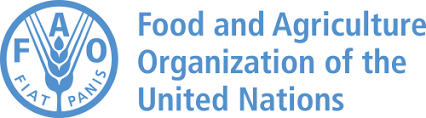 июль 2022 г.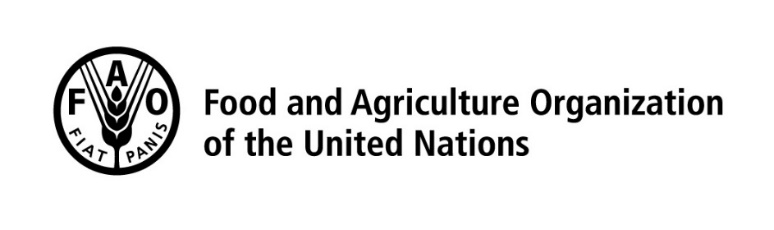 Документ проекта По запросу Правительства Турции в лице Министерства сельского и лесного хозяйства, Продовольственная и сельскохозяйственная организация Объединенных Наций (ФАО) предоставит техническую помощь для следующего проекта:После подписания документа данного проекта должным образом уполномоченными представителями обеих сторон, проект будет осуществляться в соответствии с исходными данными, обоснованиями и механизмами управления, описанными в данном документе. Содержание СОКРАЩЕНИЯ	12РАЗДЕЛ 1 - АКТУАЛЬНОСТЬ	141.1	Соответствие и стратегическая целесообразность	141.1.1 Соответствие Стратегической рамочной программе ФАО	141.1.2 Согласование с региональной инициативой	141.1.3 Согласование со Страновой рамочной программой (СРП)	141.1.3.1	Вклад в достижение страновых результатов	151.1.3.2	Вклад в достижение краткосрочного (ых) результата (ов) РПС	151.1.4 Ожидаемые результаты	161.1.4.1	Воздействие	161.1.4.2	Долгосрочный результат	161.1.4.3	Краткосрочные результаты	161.1.4.4	Мероприятия	161.2	Сравнительные преимущества	181.2.1 Полномочия	181.2.2 Дееспособность	181.2.3 Возможность действовать	191.3	Анализ контекста	201.3.1 Участие заинтересованных сторон	211.3.1.1	Участие заинтересованных сторон	211.3.1.2	Механизм рассмотрения жалоб	221.3.1.3	Раскрытие информации	221.3.2 Проблемы, требующие решения	221.3.2.1	Казахстан:	231.3.2.2	Кыргызстан:	241.3.2.3	Таджикистан	251.3.2.4	Узбекистан:	251.3.3 Партнерства	261.3.4 Управление знаниями и коммуникация	271.3.4.1	Обмени знаниями	271.3.4.2	Извлеченные уроки	271.3.4.3	Коммуникация	30РАЗДЕЛ 2 – РЕАЛИЗУЕМОСТЬ	302.1	Механизмы реализации	302.1.1 Институциональная структура и координация	302.1.2 Вклад правительства	322.1.3 Вклад партнеров, предоставляющих ресурсы	332.1.3.1	Кадровое обеспечение:	332.1.3.2	Контракты	342.1.3.3	Оборудование	342.1.3.4	Наращивание потенциала	342.1.3.5	Письмо-соглашение	352.1.3.6	Служебные поездки	352.1.3.7	Операционные расходы	362.1.3.8	Вспомогательные расходы	362.1.4 Стратегия/Методология	362.1.4.1	Удовлетворение потребностей в комплексном подходе при планировании управления	362.1.4.2	Наращивание потенциала	372.1.4.3	Экспериментальное выполнение планирования управления	382.1.4.4	Управление и обмен знаниями	382.1.4.5	Оценка и корректировка стратегии	412.1.5	Механизмы технического надзора и поддержки	412.1.6	Механизмы управления и оперативной поддержки	412.2	Операционные режимы	432.3	Статистика	442.4	Информационные технологии	442.5	Управление рисками	442.5.1	Потенциальные риски для проекта	442.5.2	Экологические и социальные риски от проекта	452.6	Мониторинг, оценка эффективности и отчетность	452.6.1	Механизмы мониторинга	452.6.2	Оценка эффективности	462.6.3	Отчетность	462.7	Положения об оценке	47РАЗДЕЛ 3 – УСТОЙЧИВОСТЬ	473.1	Наращивание потенциала	473.2	Достойная занятость в сельской местности	483.3	Экологическая устойчивость	493.4	Гендерное равенство	503.5	Коренное население	51Приложения	52Приложение I: Матрица логической схемы	52Приложение II: Матрица взаимодействия с заинтересованными сторонами	641) Консультации с заинтересованными сторонами	641)	Механизм рассмотрения жалоб	662)	Раскрытие	67Приложение III: План работы	68Приложение IV: Бюджет	79Приложение V: Управление риском	107Приложение VI: Обязательства ФАО и правительства	114Обязательства ФАО	114Обязательства Правительства	114Отчетность и Оценка	115Заключительные положения	116Приложение VII: Техническое задание	1171.	Руководитель проекта	1172.	Помощник руководителя проекта	1193.	Специалист по операциям	1214.	Ассистент по программам на местах	1225.	Ассистент по закупкам	1236.	Младший технический сотрудник/Представленный правительством персонал	1247.	Национальный координатор проекта (Казахстан, Кыргызстан, Таджикистан, Узбекистан)	1258.	Национальные координаторы проекта (Азербайджан, Черногория, Туркменистан)	1279.	Турецкий консультант– Специалист по гендерным вопросам – Обучение и коучинг	12810.	Турецкий консультант– Инструктор и консультант по ГИС и Collect Earth	12911.	Турецкий консультант – Инструктор и консультант по оценке экосистемных услуг	13012.	Турецкий консультант – Инструктор и консультант по инвентаризации лесных ресурсов	13113.	Турецкий консультант – Инструктор по охране природы на ландшафтном уровне	13214.	Турецкий консультант – Инструктор и консультант по экологическому и социально-экономическому мониторингу и обследованию территорий сохранения биоразнообразия	13315.	Турецкий консультант – Инструктор по планированию управления лесами на основе широкого участия	13316.	Турецкий консультант – Инструктор и консультант по оплате экосистемных услуг (ПЭУ)	13517.	Турецкий консультант – Инструктор по партисипативному сохранению биоразнообразия	13618.	Турецкий консультант – Консультант по вопросам сохранения биоразнообразия на основе широкого участия	13719.	Турецкий консультант – Консультант по созданию коридоров биоразнообразия	13820.	Турецкий консультант – Консультант по совместному управлению лесами	13921.	Международный консультант – Партисипативные и гендерно-ориентированные подходы	14022.	Международный консультант – Управление природными ресурсами на уровне общин	14123.	Международный консультант – советник по планированию управления лесами на основе широкого участия	14224.	Международный консультант – советник по планированию управления охраняемыми территориями на основе широкого участия	14325.	Национальный консультант – Повышение осведомленности о сохранении биоразнообразия с учетом гендерных факторов	14426.	Национальный консультант – Повышение осведомленности по вопросам устойчивого управления лесами с учетом гендерных аспектов	14527.	Национальный консультант – государственно-частное партнерство (ГЧП)	146Приложение VIII: Закупки	147Таблица 1 – План набора кадров и закупок	147Таблица 2 - ИТ-оборудование, необходимое для лаборатории ГИС	150СОКРАЩЕНИЯ  АБР		Азиатский банк развитияBE	Организационный принцип ФАО «Улучшение состояния окружающей среды» РБ		распорядитель бюджета BL		Организационный принцип ФАО «Улучшение качества жизни» КЦА 		Кавказ и Центральная Азия РПС 		Рамочная программа сотрудничества ФАО ОГО 		Организации гражданского обществаГД	Генеральный директор, Главное управление лесной администрации Турции ЕС 		Европейский Союз ЕИДП		Европейский инструмент добрососедства и партнерства ФАО 	Продовольственная и сельскохозяйственная организация Объединенных НацийФАО-REU	Региональное отделение ФАО для Европы и Центральной Азии ФАО-SEC	Субрегиональное отделение для Центральной Азии ССФ 		Сотрудник связи по вопросам финансирования  ГОЛР 		Глобальная оценка ФАО лесных ресурсов ППФТ-ЛСХ 	Программа партнерства ФАО-Турция в области лесного хозяйства ЗКФ 		Зеленый климатический фондГЭФ 		Глобальный экологический фонд ППГ		Персонал, предоставленный государством ГПС		Глобальная система навигации и определения положения МСОП 		Международный союз охраны природыМТС		Младший технический сотрудник ПС 		Письмо о соглашенииВТД 		Ведущий технический сотрудникВТО 		Ведущее техническое подразделение МСЛХ 		Министерство сельского и лесного хозяйства (Турция)MoU 		Меморандум о взаимопонимании  НСПДБ		Национальные стратегии и план действий в области биоразнообразияNFO 		Отдел ФАО по лесному хозяйству  НЛП 		Национальные лесохозяйственные программыНПО 		неправительственное организации  НКП 		Национальный координатор проекта НДЛП 		Недревесная лесная продукция ОЭСР 		Организация экономического сотрудничества и развитияОВИ 		Объективно проверяемые показатели ОТ 		Охраняемые территорииPCM 		Управление проектным циклом ФАОПЭС 		Плата за экосистемные услугиРРП 		Рамочная программа партнерства в целях развитияППА:		Приоритетные области программыГЧП 		Государственно-частное партнерствоЦГП  		Целевая группа проектаРК		Руководящий комитетЦУР 		Цели в области устойчивого развития ООНSEC 		Субрегиональное отделение ФАО для Центральной АзииУУЛ 		Устойчивое управление лесамиТИКА 		Турецкое агентство по сотрудничеству и координации ТЗ		Техническое задание UNAPF  	Рамочный документ о партнерстве ООН и АзербайджанаКБО ООН 	Конвенция Организации Объединенных Наций по борьбе с опустыниваниемРП ООН 	Рамочная программа Организации Объединенных Наций по оказанию помощи в целях развитияЕЭК ООН 	Европейская экономическая комиссия ООНРКИК ООН	Рамочная конвенция ООН об изменении климата РАЗДЕЛ 1 - АКТУАЛЬНОСТЬСоответствие и стратегическая целесообразность  Проект будет учитывать приоритеты стран-участниц, определенные в Десятилетии ООН по восстановлению экосистем – 2021-2030, Стратегической рамочной программе КБО ООН 2018-2020, Программе установления целевых показателей КБО ООН по нейтрализации деградации земель (LDN), Национальных программах действий КБО ООН, Боннском вызове, в частности, Национальные обязательства, объявленные на Министерском круглом столе по восстановлению лесных ландшафтов и Боннскому вызову на Кавказе и в Центральной Азии в Астанинской резолюции в июне 2018 года, Цель устойчивого развития 15 (Жизнь на земле), Айтинская задача 15 по биоразнообразию  и Рамочная программа ФАО по страновому программированию (РПС) стран-участниц. Она способствует достижению национальных секторальных планов и приоритетов, включая политику, законы и программы в области биоразнообразия, изменения климата, управления природными ресурсами, которые находятся на различных этапах реализации.  Соответствие Стратегической рамочной программе ФАОПроект будет способствовать достижению Стратегической рамочной программы ФАО в рамках организующего принципа «Четыре направления улучшений: улучшение состояния окружающей среды», в частности, приоритетной области программы (ПОП): BE3: Биоразнообразие и экосистемные услуги для производства продовольствия и ведения сельского хозяйства, и; в рамках организационного принципа «четыре направления улучшений: улучшение качества жизни», в частности, ПОП:BL1: Гендерное равенство и расширение прав и возможностей сельских женщин BL2: Инклюзивные преобразования в сельской местностиВ рамках проекта будет внесен дополнительный вклад в реализацию сквозных тем Стратегической рамочной программы ФАО, гендер, молодежь и инклюзивность, и обеспечит особое внимание к этим важным вопросам.Согласование с региональной инициативойПроект внесет непосредственный вклад в Региональную инициативу ФАО: Устойчивое управление природными ресурсами и сохранение биоразнообразия в условиях меняющегося климата. В частности, он будет поддерживать следующие основные компоненты Инициативы:1.	Согласование политики, координация и сотрудничество для устойчивого использования природных ресурсов и интеграции изменения климата и снижения риска бедствий.  2.	Предоставление и сбор данных. 3.	Развитие потенциала, укрепление национальных возможностей для применения устойчивых подходов к управлению природными ресурсами, включая ландшафтный подход, агроэкологию, устойчивое землепользование, генетические ресурсы, управление водными ресурсами и климатически оптимизированное сельское хозяйство.Согласование со Страновой рамочной программой (СРП)Проект внесет непосредственный вклад в достижение страновых результатов и в Рамочную программу ФАО в странах, в которых реализуется проект. Этот вклад будет связан с конкретными результатами, как указано ниже:  Вклад в достижение страновых результатовКазахстан: Рамочная программа партнерства в целях развития (РПД), 2021-2025 гг.: Тематическая область 1: «Процветание и планета».Долгосрочный результат 3.2. К 2025 году все люди в Казахстане, особенно наиболее уязвимые, получат выгоду от повышения устойчивости к изменению климата, устойчивого управления окружающей средой и чистой энергии, а также устойчивого развития сельских и городских районов.Кыргызстан: Рамочная программа ООН по оказанию помощи в целях развития (ЮНДАФ), (2018-2022): Приоритет III. Окружающая среда, изменение климата и управление рисками бедствийДолгосрочный результат 3: К 2022 году сообщества станут более устойчивыми к риску изменения климата и бедствий и будут участвовать в устойчивом и инклюзивном управлении природными ресурсами и развитии с учетом рисков.Таджикистан: Рамочная программа ООН по оказанию помощи в целях развития (ЮНДАФ), (2016-2021 гг.): Приоритетная область: Устойчивость и экологическая устойчивостьДолгосрочный результат 6: Население Таджикистана стало более устойчивым к природным и техногенным катастрофам в результате совершенствования политики и оперативных рамок для защиты окружающей среды и устойчивого управления природными ресурсами.Узбекистан: Рамочная программа ООН по оказанию помощи в целях развития (ЮНДАФ), (2021-2025 гг.): Стратегический приоритет C: Устойчивое, климатически ответственное и жизнестойкое развитиеДолгосрочный результат 5: К 2025 году наиболее подверженные риску регионы и сообщества Узбекистана будут более устойчивы к изменению климата и стихийным бедствиям и получат выгоду от все более устойчивого и учитывающего гендерные аспекты эффективного управления природными ресурсами и инфраструктурой, решительных действий по борьбе с изменением климата, инклюзивного экологического управления и защиты окружающей среды (национальные ЦУР: 1, 2, 5, 6, 7, 8, 9, 11, 12, 13,15)Вклад в достижение краткосрочного (ых) результата (ов) РПС Казахстан РПС (2014-2017 гг.): Приоритетная область 3. Устойчивое управление природными ресурсами (вода, земля и лесное хозяйство), Результат 1. Укрепление потенциала национальных институтов, менеджеров природных ресурсов и сельскохозяйственных производителей для устойчивого управления природными ресурсами.Кыргызстан РПС (2015 - 2017 гг.): Приоритетная область 3: Повышение устойчивости при реагировании на изменение климата, кризисы и бедствия. Результат 3: Смягчение последствий изменения климата и адаптация к ним в сельскохозяйственном и лесном секторах, а также повышение устойчивости в ситуациях бедствий и кризисов. Таджикистан РПС (2016-2017 гг.): Приоритетная область B: Устойчивое управление природными ресурсами и повышение устойчивости к изменению климата. Промежуточный результат 2.2: Продвижение инновационных и многосекторальных подходов и практик для устойчивого и комплексного управления природными ресурсами и повышения устойчивости к изменению климата (земля, вода, лесное хозяйство и дикая природа).Узбекистан РПС (2014-2017 гг.): Приоритетная область E: Устойчивое управление природными ресурсами. Результат 1. Поддержка развития лесного хозяйства для устойчивого управления природными ресурсами и расширения возможностей получения дохода для сельского населения Ожидаемые результатыВоздействиеВоздействие проекта будет способствовать широкомасштабному и эффективному сохранению биоразнообразия и устойчивому управлению лесами, способствуя смягчению последствий изменения климата и адаптации к нему в субрегионе.Долгосрочный результатСтраны-участницы, благодаря региональному сотрудничеству и сетевому взаимодействию, обладают необходимым потенциалом и знаниями в области устойчивого сохранения биоразнообразия и лесопользования, которые носят социально инклюзивный характер и учитывают потребности маргинализированных групп населения.Краткосрочные результаты Краткосрочный результат 1: Укреплен управленческий потенциал сотрудников проекта и национальных партнеров на уровне общин.Краткосрочный результат 2: Укрепление технического потенциала стран проекта в области сохранения биоразнообразия и устойчивого управления лесами.Краткосрочный результат 3: Обновлены планы управления по устойчивому сохранению биоразнообразия на ландшафтном уровне.Краткосрочный результат 4: Разработаны типовые планы управления многофункциональными лесами.Краткосрочный результат 5: Повышение осведомленности о сохранении биоразнообразия и устойчивом управлении лесами.МероприятияДеятельность в рамках Краткосрочного результата 1 будет в основном посвящена развитию потенциала с учетом гендерных аспектов и повышению уровня знаний, как указано в пункте 3.4 «Гендерное равенство», сотрудников проекта и коллег из участвующих стран, в общей сложности до 60 экспертов, по основам партисипативных подходов. Хорошее понимание и адекватные навыки в области партисипативных подходов являются необходимым условием для разработки и внедрения управления природными ресурсами на уровне общин. Эти навыки необходимы для решения проблем, связанных с обеспечением средств к существованию в сельской местности, сокращением бедности, потенциальными и существующими конфликтами на почве природных ресурсов, межсекторальной координацией и общей устойчивостью сохранения биоразнообразия и управления лесами. Таким образом, Краткосрочный результат 1 является подготовительным шагом к дальнейшим мероприятиям по развитию технического потенциала в рамках Краткосрочного результата 2. В этих мероприятиях примут участие группы стажеров, которые будут состоять из экспертов с опытом работы в области биоразнообразия и управления лесами из всех стран, включая Турцию.  Ожидается, что благодаря этим совместным мероприятиям по развитию потенциала на ранней стадии проекта будет способствовать формированию духа сотрудничества и общего видения среди участников. Хотя деятельность в рамках данного мероприятия в основном направлена на страны-бенефициары, она также будет способствовать разработке и реализации стратегии развития человеческих ресурсов для укрепления турецкого опыта в области регионального технического сотрудничества. Мероприятия в рамках Краткосрочного результата 2 в основном посвящены развитию технического потенциала с учетом гендерных факторов, а также развитию и обмену знаниями для поддержки внедрения методов и подходов для сохранения биоразнообразия и устойчивого управления лесами. Стажеры должны будут приобрести навыки в области партисипативных подходов, предусмотренных в рамках Краткосрочного результата 1. Некоторые мероприятия по развитию потенциала, такие как тренинги по ГИС и оценке экосистемных услуг, будут проводиться совместно с экспертами по сохранению биоразнообразия и устойчивому управлению лесами для дальнейшего укрепления сотрудничества и взаимопонимания этих групп экспертов, которые часто работают в разных учреждениях.  Для обеспечения эффективного развития потенциала мероприятия в рамках данного результата будут посвящены проведению инструктажей внутри страны (только для фокусных стран). Эти занятия будут проводиться после формального обучения и через регулярные промежутки времени, например, каждые шесть месяцев, для анализа достижений и предоставления дальнейших советов обученным экспертам в их рабочей среде.Деятельность в рамках Краткосрочного результата 3 будет направлена на поддержку обзора и обновления системы управления национальными ОТ в Кыргызстане и Узбекистане с целью выявления возможных вопросов для улучшения. Большинство других мероприятий будет посвящено тщательной оценке пилотных ОТ с учетом более широкого ландшафта, окружающего эти территории, и обновлению на основе широкого участия типовых планов управления для сохранения биоразнообразия с учетом всех проблем и обеспечения необходимых экономических стимулов, таких как создание малых предприятий экологического туризма на основе методологии ФАО «Анализ и развитие рынка», для ключевых заинтересованных сторон для обеспечения их устойчивого управления. Также будут подготовлены руководства по оценке и мониторингу ОТ для поддержки стран в обновлении и реализации планов управления другими ОТ.Деятельность в рамках Краткосрочного результата 4 будет направлена на поддержку обзора национальной системы планирования управления лесами в Казахстане, Кыргызстане и Таджикистане с целью выявления возможных проблем для улучшения. Другие мероприятия будут посвящены выбору пилотных лесных участков для разработки типовых планов управления лесами. Типовые планы будут основываться на концепции экосистемных услуг и уделять особое внимание управлению недревесной лесной продукцией (НДЛП). Это будет включать тщательную оценку пилотных лесных территорий и разработку на основе широкого участия типовых планов управления устойчивым многоцелевым лесным хозяйством с учетом всех проблемных вопросов и обеспечения необходимых экономических стимулов для ключевых заинтересованных сторон для обеспечения их устойчивого управления. На основе опыта проекта будут также подготовлены руководства по составлению планов управления лесами и мониторингу для оказания поддержки странам в составлении и реализации их планов управления лесами. Кроме того, в фокусных странах будет оказана поддержка институционализации национальных централизованных подразделений по управлению лесами для обеспечения более эффективных и согласованных систем планирования устойчивого управления лесами.Мероприятия в рамках Краткосрочного результата 5 будут способствовать разработке информационно-просветительских материалов по сохранению биоразнообразия и устойчивому управлению лесами и их распространению путем проведения кампаний по повышению информированности. Деятельность в рамках данного мероприятия также будет способствовать развитию государственно-частного партнерства (ГЧП) и обмену информацией и знаниями посредством регионального семинара и существующих региональных сетей с целью расширения достижений проекта.Сравнительные преимуществаСуществует несколько сравнительных преимуществ для обращения к услугам ФАО в рамках данного проекта. Леса являются местом обитания для большей части биоразнообразия суши в мире. В рамках ФАО Департамент лесного хозяйства играет ведущую роль в оказании поддержки странам-членам в реализации устойчивого управления лесами путем предоставления консультаций по вопросам политики, технических знаний и достоверной информации, обеспечивая при этом, чтобы леса и деревья и сохранение биоразнообразия способствовали устойчивому жизнеобеспечению. Департамент лесного хозяйства ФАО работает над тем, чтобы сбалансировать социальные и экологические соображения с экономическими потребностями сельского населения, женщин и мужчин, проживающих в лесных районах и вблизи них. Департамент руководит программными подразделениями в области устойчивого управления лесами, сохранения лесов и хрупких экосистем, лесных насаждений и деревьев вне лесов, лесов и водных ресурсов, лесов и изменения климата, оценки лесных ресурсов, исследований перспектив лесного сектора, экономических аспектов лесов, информации о лесной продукции, использования лесной продукции и энергии на основе древесины, укрепления национального институционального потенциала, лесной политики и управления, лесов, сокращения бедности и продовольственной безопасности, партисипативного лесного хозяйства и устойчивых средств к существованию, международных процессов в области лесного хозяйства, и информации о лесном хозяйстве.Полномочия На глобальном и национальном уровнях ФАО служит и пользуется широким признанием как нейтральный форум для политического диалога, как надежный источник информации о лесах и деревьях и как поставщик экспертной технической помощи и консультаций, помогающих странам разрабатывать и реализовывать эффективные национальные программы по лесам.Дееспособность У ФАО имеются специальные группы по устойчивому управлению лесами, дикой природой и охраняемыми территориями, а также группы, занимающиеся социальными вопросами лесного хозяйства.  Группа ФАО по устойчивому управлению лесами помогает странам преодолеть трудности, связанные с разработкой и внедрением методов устойчивого управления лесами (УУЛ), предоставляя консультации по вопросам политики, техническую поддержку и наращивание потенциала посредством проектов на местах, семинаров и практического обучения. Организация также помогает странам в оценке их лесных ресурсов, определении элементов УУЛ и мониторинге прогресса в их достижении. ФАО помогает выявлять, тестировать и продвигать инновационные, многоцелевые подходы и методы управления лесами, которые отвечают необходимости смягчения последствий изменения климата и адаптации к ним, росту спроса на древесную и недревесную лесную продукцию и услуги, а также угрозам со стороны пожаров, вредителей и стихийных бедствий. ФАО содействует развитию УУЛ, работая на международном уровне и в рамках партнерских отношений, направленных на решение региональных и глобальных проблем, связанных с лесами.Группа ФАО по дикой природе и охраняемым территориям содействует устойчивому управлению ОТ во всех средах обитания как ключевому элементу обеспечения стабильного питания и доходов для сельского населения и коренных народов, а также достижения цели «нулевого голода». В рамках своей программы ФАО активно участвует в оказании поддержки странам-членам для выполнения нижеследующих задач: разработка инновационных механизмов для сокращения неустойчивой практики охоты;содействие устойчивому использованию дичи и управлению ею;предоставление технической помощи и укрепление потенциала для решения проблем, связанных с конфликтами между человеком и дикой природой;расширение трансграничного сотрудничества и укрепление мер по управлению охраняемыми территориями;разработка и реализация соответствующих проектов и инициатив на местах.Группа по социальным вопросам лесного хозяйства поддерживает официальное обязательство ФАО по развитию на основе широкого участия и активно работает над продвижением партисипативных подходов, которые позволяют местному населению, женщинам и мужчинам, а также другим заинтересованным сторонам из сообществ, зависящих от лесов (особенно наиболее уязвимым), участвовать в планировании и управлении использованием лесов или природных ресурсов и получать равные выгоды от этого участия.      Субрегиональное отделение ФАО для стран Центральной Азии (SEC), расположенное в Анкаре (Турция), имеет возможность отвечать приоритетным потребностям стран субрегиона: Азербайджан, Казахстан, Кыргызстан, Таджикистан, Турция, Туркменистан и Узбекистан. В этом качестве ФАО-SEC предоставляет анализ и консультации по реформированию политики в области сельского хозяйства, землевладения и природных ресурсов. Техническая помощь Организации охватывает содействие созданию институтов, развитию знаний и компетенций, а также обмену опытом между странами, сталкивающимися с проблемами переходного периода.Возможность действовать  ФАО обладает богатым и уникальным опытом разработки и реализации проектов во всем мире совместно со страновыми партнерами по созданию институционального потенциала в области лесного хозяйства, дикой природы и управления природными ресурсами, а также по интеграции лесного хозяйства с сохранением биоразнообразия и управлением лесами.ФАО имеет большой опыт работы в Центральной Азии и участвовала в большом количестве проектов, связанных с лесным хозяйством и лесоводством, работая над целым рядом вопросов в лесном секторе, от разработки национальных лесных программ до создания научно-исследовательских лабораторий по лесному хозяйству и изучения потенциала местных биоэнергетических производств на основе древесины в тесном сотрудничестве с правительствами и другими партнерами.  ФАО имеет сильное и постоянное региональное и страновое присутствие благодаря своему субрегиональному отделению в Центральной Азии и отделениям в странах. Работе этих отделений содействуют междисциплинарные группы при постоянной и целенаправленной поддержке команды экспертов штаб-квартиры, расположенной в Риме.Анализ контекста В Центральной Азии находятся одни из самых больших в мире степных и пустынных территорий, а также важные водно-болотные угодья и ключевые горные экосистемы, жизненно необходимые для обеспечения населения Азии водой. Расположенный на стыке трех мировых биогеографических царств этот регион поддерживает уникальное биоразнообразие. За последние 40 лет этот регион пережил драматические политические изменения, и значительная часть его населения по-прежнему подвержена сельской бедности, в значительной степени полагаясь на природные ресурсы для своего пропитания и жизнеобеспечения.      Природная среда Центральной Азии претерпела неизмеримые изменения. Во-первых, значительно увеличилась общая площадь земель, используемых для производства сельскохозяйственных культур. В последние десятилетия усилия по выращиванию сельскохозяйственных культур включали в себя широкомасштабное преобразование целинных земель. По всему региону количество и размеры орошаемых полей, особенно для производства хлопка, также расширились далеко за пределы древних орошаемых оазисов. Как на равнинах, так и в горах, большие площади лесов стали жертвой интенсивной эксплуатации под посевы и пастбища.Леса и лесные ландшафты деградировали по всему региону, поскольку созданные после 1990-х годов лесные учреждения были недоукомплектованы и недофинансированы для проведения лесохозяйственных мероприятий и обеспечения надлежащей охраны лесов. Правительства сталкиваются с устаревшими или несуществующими многофункциональными планами управления лесами, устаревшими данными инвентаризации лесных ресурсов и отсутствием информации о потребностях сообществ, зависящих от лесов. Как следствие, адекватное управление лесными ресурсами крайне ограничено, а несанкционированная заготовка дров, усиленная отсутствием доступной энергии, вырубка леса в коммерческих целях и чрезмерный выпас скота в лесах и на лесных землях стали значительными угрозами для лесов.Поскольку после обретения независимости резко сократились поставки энергоносителей из Российской Федерации, произошел переход на дрова в качестве основного источника энергии, особенно для сельского населения. Переход на дрова был настолько быстрым и внезапным, что с начала 1990-х годов и до последних дней леса подвергались деградации в результате неконтролируемой вырубки деревьев и заготовки дров.  Вслед за сбором дров ключевой проблемой, приводящей к деградации лесов, является неконтролируемый/перевыпас скота. После обретения независимости, до середины или конца 1990-х годов, поголовье скота имело тенденцию к снижению, особенно в Казахстане и Кыргызстане. Начиная с 2000 года, поголовье скота выросло во всех странах. В настоящее время поголовье скота в Азербайджане, Таджикистане, Туркменистане и Узбекистане выше, чем до обретения независимости. Крупный рогатый скот, как правило, содержится ближе к населенным пунктам и выводится на летние пастбища в высокогорье реже, чем мелкий рогатый скот и лошади. Возникающее в результате этого повышенное давление выпаса на территории вокруг населенных пунктов, включая леса, препятствует восстановлению лесов, поэтому деградировавшие леса остаются деградировавшими и могут быть полностью утрачены. За исключением Грузии, страны КЦА являются чистыми импортерами лесной продукции.Недревесная лесная продукция (НДЛП) является важным источником средств к существованию в регионе. К основным НДЛП относятся орехи, фрукты, ягоды, грибы, лекарственные растения, дичь, пчеловодство и корма. Ранее лесхозы систематически управляли сбором НДЛП. После обретения независимости такие системы управления стали менее распространенными, и на смену им пришел более активный и неконтролируемый сбор (в целях пропитания), что привело к деградации этого ресурса.Во всех странах в той или иной степени играют роль лесные пожары, патогены и недостаточный контроль над ними. На низменных равнинах, в частности в Казахстане и Узбекистане, засоление почвы и сокращение речного стока являются основными дополнительными факторами деградации тугайных и черных саксауловых лесов. Тугайный лес подвергся серьезной деградации в результате крупномасштабной вырубки и мелиорации под орошаемые сельскохозяйственные угодья.Для дикой флоры и фауны Центральной Азии эти антропогенные нагрузки по большей части были неблагоприятными. Многие эндемичные виды животных и растений, 155 видов согласно Красной книге МСОП, находятся под угрозой исчезновения, а некоторые вымерли в течение последнего столетия.  Туранский тигр, например, вымер в течение последнего столетия. Популяции гепардов, вероятно, также вымерли, а численность бухарского оленя резко сократилась по всему его ареалу.Многие заповедники сталкиваются с проблемой недостаточных мер по управлению, что связано со сложной социально-экономической ситуацией, которая не позволяет странам уделять необходимое внимание проблемам охраны природы. Можно ожидать, что изменение климата усугубит факторы, влияющие на биоразнообразие и деградацию лесов.   Повышение температуры, как правило, приводит к снижению уровня древесины на горных склонах. Однако в регионе на больших высотах регулярный выпас скота препятствует пополнению лесов и других видов флоры и означает, что верхние линии древесины и растительности не могут двигаться выше. Изменение климата, скорее всего, приведет к сокращению площади лесов и поставит под угрозу сохранение биоразнообразия.Участие заинтересованных сторон Тип и участие заинтересованных сторон представлены в таблице в Приложении II.Участие заинтересованных сторон Данный проект будет осуществляться в тесном сотрудничестве с национальными органами власти, отвечающими за управление лесами и ОТ в своих странах. Эти органы будут непосредственными бенефициарами проекта, поскольку они получат выгоду от развития потенциала и совершенствования систем планирования управления. С ними проводились консультации с самого начала разработки концепции проекта, и они будут полностью вовлечены в реализацию проекта. Роль местных общин является важной в мерах по сохранению лесов и биоразнообразия. Как женщины, так и мужчины будут непосредственными бенефициарами в четырех фокусных странах. Это позволит полностью вовлечь их в реализацию управления лесами и ОТ, расположенными на землях их деревень или вокруг. Для успешного управления лесами и ОТ на базе общин потребуется полная поддержка со стороны национальных властей. В рамках проекта особое внимание будет уделено заинтересованному сельскому населению в целях обеспечения того, чтобы и женщины, и мужчины получили выгоду от улучшенных мер по управлению и пользовались правами на использование природных ресурсов. Частный сектор и НПО будут косвенными бенефициарами, поскольку они будут привлекаться по мере возможности к поддержке реализации проекта посредством заключения контрактов на проведение исследований и оценок, а также кампаний по повышению осведомленности с учетом гендерных аспектов. Также будет поощряться государственно-частное партнерство для развития малых предприятий по производству недревесной продукции леса и инициатив в области экологического туризма.На глобальном уровне ФАО участвует в диалоге и техническом обмене по вопросам политики и подходов к крупномасштабному сохранению лесов и биоразнообразия. ФАО будет играть ключевую роль посредством прямого участия в международных консультациях для обмена и представления результатов, достижений и извлеченных уроков.Механизм рассмотрения жалобВ рамках действующих официальных соглашений между правительствами и будущих официальных соглашений с другими заинтересованными сторонами, любая жалоба может быть направлена нижеследующим лицам/отделениям и рассмотрена ими: представительства ФАО в странах, которые могут донести информацию до сведения сотрудников в стране и команде проекта;руководитель проекта;непосредственно ведущий технический сотрудник Субрегионального отделения ФАО для Центральной Азии, который может донести информацию до сведения сторон проекта;сотрудники и консультанты на местах.В ходе реализации будут поддерживаться открытые каналы диалога посредством семинаров, миссий на места и встреч с сельскими жителями/фермерскими организациями, организациями гражданского общества и любыми другими еще не определенными заинтересованными сторонами.Раскрытие информации  ФАО опубликует необходимую информацию о проекте на портале ФАО до проведения его оценки, так как проект относится к категории умеренного риска. Кроме того, рабочие планы проекта и оценка деятельности будут обсуждаться и согласовываться с заинтересованными сторонами два раза в год, а информационные отчеты и материалы о проделанной работе будут распространяться посредством регулярной электронной почты на английском и русском языках по мере необходимости, обобщая основные достижения и планируемые события, мероприятия и т.д. Для проведения мероприятий на местах с местными сообществами ФАО будет использовать уже установленные каналы связи по согласованию с правительственными партнерами.Проблемы, требующие решенияРегион в целом отличается суровым климатом с горами и пустынями. Леса во всем мире, а также в регионе Кавказа и Центральной Азии, играют важную роль в смягчении последствий изменения климата, поглощая миллионы тонн углекислого газа, а также смягчая последствия экстремальных погодных явлений. В регионе также сосредоточено уникальное, но хрупкое наземное биоразнообразие, которое встречается в лесных, горных, речных, равнинных, степных и пустынных экосистемах.Лесной покров в фокусных странах проекта очень низкий и составляет менее 10 процентов:Лесной покров 	Другие лесистые земли	Всего Казахстан: 		1.3%			3.6%		 	4.9%Кыргызстан		6.9%			2.2%		 	9.1%Таджикистан		3.1%			1.0%		 	4.1%Узбекистан 		8.7%			2.8%			11.5%Лесной покров в странах, не являющихся фокусными в рамках проекта, выглядит следующим образом:Лесной покров 	Другие лесистые земли	Всего  Азербайджан: 		13.7%			0.3%			 14.0%Черногория			61.5%			10.2%			 71.7%Туркменистан 		 	 8.8%			  0.0%		 	  8.8%Источник: FRA 2020.Согласно недавнему исследованию ФАО и ЕЭК ООН, основными факторами деградации лесов в регионе Кавказа и Центральной Азии являются вывоз топливной древесины, перевыпас скота и неконтролируемая вырубка.  Кроме того, ожидается, что деградация лесов еще больше усугубится под воздействием изменения климата.Для решения этой проблемы на первом Министерском круглом столе по восстановлению лесных ландшафтов и Боннскому вызову на Кавказе и в Центральной Азии, состоявшемся 21-22 июня 2018 года в Астане, Казахстан, Армения, Азербайджан, Грузия, Казахстан, Кыргызстан, Таджикистан и Узбекистан обязались восстановить в общей сложности более 3 млн га лесных ландшафтов в рамках Боннского вызова к 2030 году.  На встрече также была принята Астанинская резолюция, обязывающая регион Кавказа и Центральной Азии выйти за пределы 3 млн. га и укрепить партнерство и региональное сотрудничество с этой целью.Однако ситуация в разных странах различна и может быть классифицирована следующим образом для четырех стран, в которых будут проводиться проектные мероприятия:Казахстан:Министерство сельского хозяйства Казахстана считает, что 70 % экосистем страны деградировали. Большинство деградированных территорий – это аридные зоны с саксауловыми лесами, степи и сельскохозяйственные угодья. В целом, основными факторами деградации земель являются перевыпас скота и засоление. Основными причинами деградации саксауловых лесов были вывоз дров, производство древесного угля и выпас скота.  Сегодня вывоз дров играет менее важную роль в деградации лесов в Казахстане в результате более широкого доступа к другим источникам энергии. Концепция по сохранению и устойчивому использованию биоразнообразия Казахстана к 2030 году обозначает Аральское море и защитные лесопосадки вдоль дорог и железнодорожный путей, как ключевые зоны для восстановления лесов и лесистых местностей. Концепция ставит задачу увеличить площадь лесных земель до 4,7% к 2020 году и до 5% от общей площади земель к 2030 году. Это должно быть достигнуто за счет лесовосстановления и облесения в общей сложности 1,5 млн га к 2030 году, включая создание быстрорастущих древесных плантаций, создание зеленых поясов вокруг городов и посадку 10 000 га защитных полос. В этом контексте Президент Республики Казахстан поручил в течение пяти лет (2021-2025 гг.) посадить более двух миллиардов деревьев в лесах и 15 миллионов деревьев в населенных пунктах.   В рамках Боннского вызова (Резолюция Астаны 2018) Казахстан взял на себя обязательство расширить существующие усилия по восстановлению и облесению на 10 000 га ежегодно, начиная с 2021 года, чтобы достичь цели в 1,5 млн га, восстановленных к 2030 году. В случае предоставления дополнительной технической и финансовой поддержки Казахстан сможет еще больше расширить свою деятельность по восстановлению и облесению на 15 000 га ежегодно (начиная с 2021 года). При условии получения такой поддержки общая площадь восстановленных и облесенных территорий к 2030 году может составить 1,8 млн га.По официальным данным, в период с 2018 по 2020 год было восстановлено 318 000 га.Кыргызстан:В Кыргызстане с 1968 года было потеряно 36 % (около 160 000 га) можжевеловых лесов и половина лесов грецкого ореха и диких плодовых. Сегодня более трети домохозяйств Кыргызстана используют уголь или дрова для отопления, и дрова способствуют деградации лесов. Кроме того, выпас скота в лесах препятствует их восстановлению, усиливая деградацию лесов и затрудняя их восстановление. Леса грецкого ореха больше всего нуждаются в восстановлении из-за большого количества людей, живущих рядом с ними, чьи доходы связаны с урожаем грецкого ореха. Около 45% всех ледников Центральной Азии, которые являются основными источниками рек, находятся на территории Кыргызской Республики. В связи с прогнозами глобального изменения климата особое беспокойство вызывает усиление таяния ледников, которое усугубляется деградацией горных лесов. Кроме того, по данным последней инвентаризации лесов, более 50% лесов представляют собой зрелые и перестойные леса, что является еще одним фактором деградации лесов. Учитывая вышеизложенное, в Концепции развития лесного сектора Кыргызской Республики до 2040 года в качестве приоритетной поставлена задача повышения потенциала климаторегулирующей и водорегулирующей роли лесов. При содействии ФАО был утвержден Национальный план действий для лесного сектора на период 2019-2023 гг. В соответствии с обязательствами, принятыми в рамках Боннского вызова (Астанинская резолюция 2018), Департамент развития лесных экосистем Государственного агентства по охране окружающей среды и лесному хозяйству объявил, что в соответствии с национальными программами к 2030 году на 23 200 га будет проведено облесение древесными породами, сопровождаемое восстановлением 300 000 га деградированных пастбищных земель путем ограничения выпаса скота.Согласно официальным данным, в период с 2018 по 2020 год было восстановлено 5 623 га.В целом, потеря биоразнообразия в Кыргызстане происходит на уровне экосистем, при этом большинство экосистем в большей или меньшей степени подверглись воздействию человеческой деятельности. Экосистемы, подвергшиеся экстремальным изменениям, включают: растительные комплексы предгорий, такие как предгорная равнинная степь; тугайные и водно-болотные экосистемы в Чуйской долине; и субплатформенные сообщества в аридных, полуаридных и пустынных экосистемах предгорий Ферганской долины.Значительное число видов, встречающихся в стране, находится под угрозой исчезновения. Согласно Красной книге Кыргызской Республики (2007), это касается 53 видов птиц, 26 видов млекопитающих, 2 видов земноводных, 8 видов рептилий, 7 видов рыб, 18 видов членистоногих, 89 видов высших растений и 6 видов грибов. В результате деятельности человека некоторые виды исчезли совсем. Что касается крупных и средних млекопитающих, то 3 вида вымерли, а 15 видов находятся под угрозой исчезновения. Что касается фауны птиц, то 4 вида вымерли, а 26 видов находятся под угрозой. Потери видов растений меньше: только один вид предположительно исчез, а 56 видов находятся под угрозой.Кыргызстан намерен стимулировать развитие экотуризма при участии местного населения и с целью сохранения местной культуры и биоразнообразия. Страна только недавно начала проводить оценочные исследования различных компонентов биоразнообразия и экосистемных услуг. ТаджикистанПримерно 100 лет назад лесной покров в Таджикистане составлял около 16%, но большая его часть была вырублена под сельское хозяйство и добычу полезных ископаемых, и сейчас он составляет 3,1%. После тяжелого экономического кризиса и гражданских беспорядков в 1990-х годах большинство населения Таджикистана жило в бедности. Сегодня около 25% населения по-прежнему живут за национальной чертой бедности (АБР).  Поскольку уголь и другие виды недревесного топлива трудно достать, 60 % сельского населения, по оценкам, полагаются на дрова для отопления, и люди прибегают к сбору дров в домашних лесах и лесных массивах. Кроме того, рост поголовья скота привел к перевыпасу, препятствуя восстановлению лесов, что по-прежнему является основной причиной деградации лесных ландшафтов. Это особенно актуально для лесных массивов Памира из-за суровых условий произрастания. Тугайные леса, которые когда-то составляли 4,9% лесов страны, к концу 1990-х годов сократились всего до 0,6%. Можжевеловые, фисташковые, тугайные леса в горах и саксауловые леса - все они нуждаются в интенсивном восстановлении. Национальная стратегия и план действий по сохранению биоразнообразия на 2020 год предусматривала величение площади высокоценных лесов на 1 000 га к 2020 году с привлечением домохозяйств и восстановление 5 % деградированных земель.   Государственное агентство лесного хозяйства разработало стратегию для лесов, рассчитанную на реализацию в период 2015-2030 годов. В настоящее время на утверждение правительства представлена новая программа развития лесного сектора на 2022-2026 годы. Национальная стратегия развития до 2030 года затрагивает вопросы энергетики и направлена на обеспечение надежного энергоснабжения. Согласно НСР 2030, предусматривается посадка 1 000 га, реабилитация 2 000 га и поддержка естественного восстановления лесов на 8 000 га лесов ежегодно. В рамках Боннского вызова (Астанинская резолюция 2018) Таджикистан обязался восстановить 66 000 га к 2030 году, включая 18 000 га, уже восстановленных в период с 2011 по 2018 год.По официальным данным, в период с 2018 по 2020 год было восстановлено 7 315 га.Узбекистан:С первой половины 20-го века Узбекистан потерял 90 % бывших тугайных лесов в результате перевода их под сельское хозяйство, неконтролируемого вывоза дров и сокращения сезонных наводнений в результате чрезмерного использования воды для ирригации. В результате площадь саксауловых лесов сократилась на 82 %. В последнее время площадь ветрозащитных насаждений, в основном тополей на орошаемых сельскохозяйственных землях, сократилась с 40 000 га до менее чем 20 000 га с конца 1990-х годов. Согласно Национальной стратегии и плану действий по сохранению биоразнообразия Узбекистана, тугайные и саксауловые леса больше всего нуждаются в восстановлении. Кроме того, создание крупномасштабных плантаций орехов и фруктов может помочь компенсировать деградацию горных лесов страны и создать рабочие места. Создание лесных участков или плантаций вокруг сельских населенных пунктов могло бы удовлетворить спрос населения на древесину и дрова. Недавно принятая программа лесного хозяйства Узбекистана на 2020-2024 годы включает в себя ежегодные целевые показатели по посадке леса в размере 555 000 га.  В 2019 году было высажено почти 500 000 га леса. Узбекистан обязуется увеличить лесной покров на 500 000 га в период между 2011 и 2030 годами в рамках Боннского вызова (Резолюция Астаны 2018). Более того, в случае финансовой поддержки, еще 500 000 га могут быть восстановлены и облесены.  В 2017 году правительство выступило с инициативой по созданию Мультипартнерского целевого фонда ООН по гуманитарной безопасности для региона Аральского моря в Узбекистане (MPHSTF) и в настоящее время работает над тем, чтобы посадить около двух миллионов гектаров новых плантаций и лесов и отвоевать землю у пустыни. Для поддержки этих усилий Европейский инвестиционный банк в настоящее время рассматривает инвестиционный план стоимостью 100 миллионов евро для устранения основных источников экологической катастрофы Аральского моря и тесно сотрудничает с партнерами в Узбекистане для обеспечения максимальной эффективности усилий по спасению Аральского моря.   По официальным данным, в период с 2018 по 2020 год будет восстановлено 1,8 млн га.Основные угрозы биоразнообразию Узбекистана связаны с утратой среды обитания и деградацией природных экосистем; сокращением численности популяций и утратой видов (флоры и фауны), включая экономически ценные виды; эрозией/утратой генетического разнообразия и естественной устойчивости видов (к болезням и климатическим изменениям).Основные уроки, полученные в ходе реализации Национальной стратегии и плана действий по сохранению биоразнообразия (НСПДСБ), касаются необходимости включения вопросов биоразнообразия в национальные планы развития, уточнения распределения ответственности и источников финансирования, а также интеграции целей НСПДСБ в существующие планы и приоритеты экономических секторов страны.В настоящее время Узбекистан пересматривает свою НСПДСБ в соответствии с глобальной концепцией биоразнообразия и с учетом основных уроков, полученных при реализации первой НСПДСБ. Основными стратегическими направлениями деятельности Узбекистана по сохранению биоразнообразия являются: поддержка и восстановление экосистем и ключевых компонентов в продуктивных ландшафтах для обеспечения экосистемных услуг; интеграция действий по сохранению биоразнообразия в реформированную практику управления природными ресурсами; оценка экономической ценности экосистемных услуг и биоразнообразия; расширение охвата охраняемых территорий (в настоящее время составляет 5% от общей площади) и повышение эффективности управления системой охраняемых территорий; повышение осведомленности заинтересованных сторон, включая широкую общественность, о значении биоразнообразия и экосистемных услуг и вкладе, который они могут внести в национальное развитие и повышение благосостояния узбекского народа.Партнерства В июне 2014 года ФАО подписала соглашение о Программе партнерства ФАО-Турция в области лесного хозяйства (ППФТ-ЛСХ) с бывшим Министерством сельского и лесного хозяйства. Соглашение предусматривает развитие лесного сектора и техническую помощь ФАО в области устойчивого управления природными ресурсами, устойчивого развития и улучшения средств к существованию с целью содействия развитию устойчивого управления лесами, устойчивого управления земельными и природными ресурсами, включая нейтрализацию деградации земель, и укрепления национального потенциала.Реализация Программы осуществляется в нижеследующих странах: Азербайджан , Казахстан, Кыргызстан, Таджикистан, Туркменистан, Узбекистан,Турция, а также в других странах, представляющих взаимный интерес для Турции и ФАО.  ФАО-SEC выступает в качестве партнера правительства Турции в деле обеспечения операционной и управленческой поддержки Программы. Третье заседание Руководящего комитета Программы состоялось 18 декабря 2020 года и одобрило для финансирования следующие концептуальные документы, при соблюдении условий, указанных в его решении:1) Концептуальные документы под названием «Увязка охраняемых территорий с ландшафтным подходом для улучшения сохранения биоразнообразия в Центральной Азии» и «Планирование управления лесами для улучшения устойчивого лесного хозяйства» будут объединены под одним названием проекта, сохраняя при этом два отдельных компонента проекта с общим бюджетом 3 300 000 долларов США и продолжительностью 36 месяцев. Проектный документ будет разработан на основе консультаций с МСЛХ и странами ФАО-SEC с учетом участия Черногории в качестве бенефициара в деятельности по наращиванию потенциала. 2) Концептуальный документ по Укреплению сотрудничества между ФАО и МСЛХ через повышение потенциала Международного учебного центра лесного хозяйства с бюджетом 1 000 000 долларов США будет разработана в консультации с МСЛХ и соответствующими странами.Управление знаниями и коммуникацияДанный проект придает большое значение коммуникации и наглядности управления знаниями с учетом гендерных аспектов, что отражено в его мероприятиях по повышению осведомленности и развитию знаний.Обмени знаниями Проект будет поддерживать 4 фокусные страны в Центральной Азии (Казахстан, Кыргызстан, Таджикистан и Узбекистан) и 4 другие страны, 2 – на Кавказе и в Центральной Азии (Азербайджан и Туркменистан) и одну страну – на Балканах (Черногория). Благодаря региональному подходу, основной упор будет сделан на обмен знаниями между странами-участницами с учетом гендерных аспектов. Это будет достигнуто в основном путем совместного обучения национальных экспертов, ознакомительных поездок в Турцию и, ближе к концу проекта, проведения регионального семинара для обмена опытом, извлеченными уроками и обсуждения возможных будущих совместных мероприятий.  Проект также внесет вклад в существующие региональные сети экспертов по лесному хозяйству и сохранению биоразнообразия, представляющих правительство и гражданское общество, в регионе SEC, чтобы обеспечить эффективное продвижение и продолжение обмена знаниями после завершения проекта.Технические и гендерно-ориентированные информационные материалы будут подготовлены на местных языках и, при необходимости, на русском языке и широко распространены среди стран-участниц, а также будут переданы и сохранены в архивах ФАО или распространены через другие соответствующие каналы.Извлеченные урокиВсе фокусные страны проекта имеют очень низкий уровень лесного покрова – от 1,3% до 8,7%. Существует сильное антропогенное давление на леса, в частности, из-за спроса на топливную древесину для местного населения, что приводит к незаконным/экстремальным рубкам, а также из-за перевыпаса скота, что приводит к деградации лесов, и из-за ирригационных и гидроэнергетических систем вдоль рек, что приводит к потере лесного покрова. Аналогичным образом, сохранение биоразнообразия, в основном на ОТ, ограничено по размеру и подвержено антропогенному давлению.В странах проекта национальные стратегии развития или стратегии по сокращению бедности или охране окружающей среды конкретно ссылаются на лесную политику и сохранение биоразнообразия, тем самым обеспечивая видимость и приверженность на уровне политики. Однако в большинстве случаев на эти цели не выделяется достаточных ресурсов, а мониторинг часто не проводится.Во всех странах все леса находятся в государственной собственности, в основном через государственный лесной фонд, который налагает особые правила на соответствующие земли. Хотя деятельность по облесению с целью создания зеленых насаждений в некоторых крупных городах и вокруг них растет, для того чтобы страны могли в полной мере пользоваться товарами и услугами, предоставляемыми лесными и древесными ресурсами, необходимо проводить гораздо больше мероприятий. Однако, учитывая низкую экономическую и политическую значимость лесных проблем, большинство государственных органов управления не имеют достаточного оборудования и финансирования, что делает их неспособными удовлетворительно выполнять свою миссию по устойчивому управлению лесами. Об этом свидетельствует тот факт, что инвентаризация лесов и планирование управления часто не проводились в национальном масштабе с момента обретения независимости.Несмотря на такую сложную социально-экономическую обстановку, странам удалось остановить обезлесение и начать работу по восстановлению лесов. В странах проекта было реализовано или реализуется значительное количество проектов по восстановлению лесов и связанных с ними проектов. Это представляет уникальную возможность для политиков и исполнителей опираться на всесторонний опыт и извлеченные уроки.Эти уроки, полученные за последние два десятилетия, ясно показывают, что для предотвращения деградации лесов и других лесных земель необходимо применять комплексный подход, учитывающий возможности и потребности всех основных заинтересованных сторон.В фокусных странах проекта было реализовано или реализуется значительное количество проектов в области лесного хозяйства и биоразнообразия, а также смежных проектов. Это позволит команде проекта опираться на всесторонний опыт и уроки, извлеченные ФАО и другими исполнителями. Наиболее важными проектами, представляющими интерес, являются следующие:Казахстан: Всемирный банк: Казахстан Проект восстановления устойчивых ландшафтов (2021-2025), 4 млн. долл. США ПРООН-ГЭФ6: Сохранение и устойчивое управление ключевыми глобально важными экосистемами для извлечения множественных выгод (2018-2022), 8 млн. долл. США Всемирный банк-ГЭФ3: Проект по охране и восстановлению лесов (2007-2015), Всемирный банк: 30 миллионов долларов США, ГЭФ: 5 млн. долл. США.Кыргызстан: ФАО-ЗКФ: Секвестрация углерода через климатические инвестиции в леса и пастбища в Кыргызской Республике (2021-2029), 30 млн. долл. СШАВсемирный банк-ГЭФ6: Устойчивое управление лесами и землями / Проект комплексного управления лесными экосистемами (IFEMP) (2017-2022), Всемирный банк: 12 млн. долл. США, ГЭФ: 4 млн. долл. США. ПРООН-ГЭФ6: Сохранение глобально значимого биоразнообразия и связанных с ним земельных и лесных ресурсов горных экосистем лесов Западного Тянь-Шаня для поддержки устойчивых источников средств к существованию (2017-2021), 4 млн. долл. США.ФАО-ГЭФ5: Устойчивое управление горными лесными и земельными ресурсами в условиях изменения климата (2014-2021), 5 млн. долл. США.GIZ: Общинное управление ореховыми лесами и пастбищами в Южном Кыргызстане (2014-2018) SDC: Кыргызско-швейцарская программа лесного хозяйства (KIRFOR), (1995 - 2009)Таджикистан:Корейская лесная служба: Фаза 3, саксауловые и фисташковые плантации (2019-2020 гг.), 1,6 млн. долл. СШАGIZ: Адаптация к изменению климата посредством устойчивого управления лесами (2013-2018), 3 млн. евроKfW: Адаптация к изменению климата посредством устойчивого управления лесами на основных водоразделах и для защиты местного населения от стихийных бедствий (2015-2019), 8 млн. евроУзбекистан: ФАО-ГЭФ6: Устойчивое управление лесами в горных и долинных районах (2018-2023), 3 млн. долл. СШАПРООН-ГЭФ6: Устойчивое управление природными ресурсами и лесами в ключевых горных районах, важных для глобально значимого биоразнообразия (2017-2022), 6 млн. долл. США,ПРООН-ГЭФ3: Сохранение Тугайского леса и укрепление системы охраняемых территорий в дельте Амударьи в Каракалпакстане (2005-2013), 1 млн. долл. США.Региональные проекты:ФАО: Восстановление деградированных лесов и других лесных земель на Кавказе и в Центральной Азии: Улучшение восстановления лесов для экологического развития и устойчивости - FRIENDS (2022-2025). Страны: Азербайджан, Казахстан, Кыргызстан, Таджикистан, Туркменистан, Узбекистан, 2 млн. долл. США. ФАО-ГЭФ6; Комплексное управление природными ресурсами в подверженных засухе и засолению сельскохозяйственных производственных ландшафтах в Центральной Азии и Турции (CACILM2) (2017-2022). Страны: Казахстан, Кыргызстан, Таджикистан, Туркменистан, Узбекистан, 11 млн. долл. США. GIZ: Программа устойчивого и климатозависящего землепользования для экономического развития в Центральной Азии (2017-2020 гг.). Страны: Казахстан, Кыргызстан, Таджикистан, Туркменистан, УзбекистанGIZ-IKI: Экосистемная адаптация к изменению климата в высокогорных регионах Центральной Азии (2015-2020 гг.). Страны: Казахстан, Кыргызстан, ТаджикистанGIZ: Интегрированное управление биоразнообразием на Южном Кавказе (2015-2019 гг.). Страны: Армения, Азербайджан, ГрузияОпыт, полученный в ходе реализации этих проектов, позволил разработать стратегию реализации проекта, подробно изложенную в пункте 2.1.4 «Стратегия». Кроме того, команде проекта будет предложено тесно сотрудничать с текущими проектами для создания синергии и изучить имеющиеся отчеты об оценке завершенных проектов, чтобы в полной мере учесть накопленный опыт, который может принести пользу при реализации проекта.Коммуникация Проект будет придавать большое значение гендерно-ориентированной коммуникации, т.е., при необходимости, конкретной коммуникации, направленной на обе аудитории, мужчин и женщин, и наглядности, что отражено в специальных мероприятиях в логической структуре проекта (Краткосрочный результат 5). Материалы и кампании по повышению осведомленности будут разработаны и проведены в течение второго и третьего годов реализации проекта, чтобы обеспечить адекватное и своевременное информирование общей и конкретной аудитории в странах-бенефициарах и регионах, а также правительства Турции о достижениях проекта. С этой целью будут заключены контракты с поставщиками услуг, обладающими необходимым опытом в области коммуникации и повышения осведомленности с учетом гендерных аспектов, для охвата целевых аудиторий с использованием соответствующих средств массовой информации и языков. Специалист по коммуникациям ППФТ и ППФТ-ЛСХ в отделении SEC будет основным контактным лицом по вопросам, связанным с коммуникацией и повышением осведомленности, и обеспечит координацию с донором через координатора национальной программы ППФТ-ЛСХ. Коммуникационные материалы будут сосредоточены на деятельности по развитию знаний в четырех фокусных странах и обеспечат, чтобы все материалы учитывали гендерные факторы. На домашней странице ФАО-SEC будет разработана и посвящена проекту веб-страница, на которой будут публиковаться соответствующие документы, такие как руководства, отчеты и информационные бюллетени, на английском и русском языках. Коммуникационная деятельность будет соответствовать целям и подходу глобальной стратегии по повышению узнаваемости, гендерной политике ФАО и будет осуществляться соответствующими отделениями ФАО по согласованию с руководителем проекта, от имени правительства Турции и при технической поддержке Отдела коммуникаций ФАО.ФАО будет регулярно поддерживать официальные и неофициальные каналы связи с соответствующими учреждениями, такими как правительственные агентства высокого уровня, а также с другими региональными и глобальными организациями, которые заинтересованы в теме проекта.РАЗДЕЛ 2 – РЕАЛИЗУЕМОСТЬ Механизмы реализацииИнституциональная структура и координацияЗа общую координацию в рамках проекта ответственность будет нести руководитель проекта. Целевая группа проекта (ЦГП), расположенная в Субрегиональном отделении ФАО, будет действовать как внутренняя управляющая и консультативная структура. ЦГП будет нести ответственность за качество документации проекта и его реализацию на протяжении всего проектного цикла и будет активно работать над предоставлением согласованных рабочих планов проекта как одна команда с тем, чтобы: (a) добиваться согласованных результатов проекта и(b) обеспечивать надлежащее использование ресурсов в соответствии с проектным документом и соответствующими соглашениями.Подробная информация о взаимодействии между руководителем проекта и ЦГП (включая ее членов), а также о взаимодействии между другими участниками проекта в соответствии с корпоративными правилами и положениями ФАО приведена в разделе 2.1.6.ЦГП и руководитель проекта также будут поддерживать связь с коллегами из восьми правительств через страновые отделения ФАО. Базирующаяся в стране команда будет получать поддержку со стороны страновых отделений ФАО, ВТС и руководителя проекта для создания хороших каналов связи с правительствами восьми стран. Сотрудники ФАО, работающие в Субрегиональном отделении для Центральной Азии (ФАО-SEC) и страновые координаторы ФАО по проекту в Азербайджане, Казахстане, Кыргызстане, Черногории, Таджикистане, Туркменистане и Узбекистане будут поддерживать внутреннюю связь через руководителя проекта, а внешнюю связь и сотрудничество – через корпоративные каналы связи и специальные мероприятия проекта, которые будут организованы в партнерстве с региональными и национальными заинтересованными сторонами. ФАО-SEC будет содействовать процессу коммуникации с правительством Турции. Кроме того, ФАО-SEC будет организовывать регулярные заседания Руководящего комитета ППФТ-ЛСХ для обсуждения статуса реализации проекта, достигнутого прогресса и предложения соответствующих механизмов для поддержки своевременной реализации проектных мероприятий. Руководящий комитет ППФТ-ЛСХ создан для обеспечения общего стратегического руководства и согласованности, а также рассмотрения и утверждения вопросов финансирования и проектных предложений, подготовленных соответствующими национальными министерствами и / или аффилированными субъектами/структурами министерств после первоначального технического обзора со стороны ФАО. Комитет также создан для проведения общего надзора и мониторинга деятельности ППФТ-ЛСХ. Руководящий комитет ППФТ-ЛСХ будет проводить, по крайней мере, одно собрание в год, на котором он будет рассматривать операционную деятельность и результаты Программы, включая проект предыдущего периода, а также рассматривать и утверждать предложения для реализации в последующем периоде. Руководящий комитет ППФТ-ЛСХ может проводить специальные заседания, по мере необходимости, для рассмотрения вопросов, которые требуют его внимания и решения. Руководящий комитет ППФТ-ЛСХ состоит из следующих членов: заместителя министра МСЛХ и Субрегионального координатора ФАО для Центральной Азии в качестве сопредседателей; Генерального директора по лесному хозяйству, Генерального директора по борьбе с опустыниванием и эрозией, Генерального директора по охране природы и заповедников, национального координатора проекта ППФТ-ЛСХ и специалиста по лесному хозяйству из ФАО-SEC. Реализация проекта будет также поддержана путем прикомандирования четырех младших технических сотрудников лесного хозяйства (МТС) / сотрудников, предоставленных правительством (СПП), двух МТС по устойчивому управлению лесами и двух МТС по охраняемым территориям из МСЛХ, которые будут базироваться в ФАО-SEC. Это будет способствовать более тесному сотрудничеству и расширению имеющихся технических знаний и опыта среди партнеров (МСЛХ, ФАО и страновых партнеров).Представители других агентств в области развития, таких как ПРООН, ЮНЕП, Всемирный банк, GIZ и т.д. и соответствующих министерств (окружающая среда, земельные ресурсы, сельское хозяйство, энергетика) будут приглашены на национальные и региональные семинары проекта с целью обеспечения наглядности деятельности проекта и, что более важно, усиления синергии и недопущения дублирования усилий.Проект также будет способствовать укреплению лидирующей роли ФАО, опирающейся на фактологической поддержке в области политики, при реализации мероприятий по восстановлению (лесов) путем содействия региональному сотрудничеству.ВТС ФАО и руководитель проекта будут уделять внимание обмену информацией о достижениях проекта во время участия в международных и региональных совещаниях в рамках поддержки Десятилетия ООН восстановления экосистем 2021-2030 гг., КБО ООН и Боннского вызова с целью расширения межотраслевого и межведомственного сотрудничества.  Вклад правительства В проекте примут участие восемь стран-бенефициаров из Кавказа, Центральной Азии и Балкан, а именно: Азербайджан, Черногория, Казахстан, Кыргызстан, Таджикистан, Туркменистан и Узбекистан. Однако участие Азербайджана, Черногории и Туркменистана будет ограничено только мероприятиями по развитию потенциала, и реализация проекта в этих четырех странах осуществляться не будет. Остальные четыре страны рассматриваются как фокусные страны проекта.В рамках данного проекта правительства этих восьми стран назначат и профинансируют национального координатора проекта (НКП), который является высокопоставленным чиновником лесного ведомства для координации деятельности по проекту на национальном уровне. НКП обеспечит полную интеграцию мероприятий проекта в национальные стратегии и планы действий по восстановлению лесов, а также институционализацию опыта и извлеченных уроков. Правительства фокусных стран (Казахстан, Кыргызстан, Таджикистан и Узбекистан) внесут свой вклад в неденежной форме:Политическая поддержка мероприятий проекта и руководство по обеспечению их согласованности с политикой, приоритетами и процессами правительства;Назначение национального координатора проекта, соответствующего критериям отбора, предложенным руководителем проекта, и выделение достаточного времени для выполнения необходимых задач;Назначение национальных экспертов, не менее 2-х на каждый пилотный лес и/или плану управления ОТ, и выделение достаточного времени для выполнения их задач, включая проведение семинаров по развитию потенциала;Предоставление офисных помещений, материалов и оборудования для выполнения задач НКП и национальных экспертов;Предоставление транспортных средств для перевозки команды проекта;Обеспечение логистической и административной поддержки проектной деятельности, включая таможенное оформление оборудования, оформление международного персонала и т.д.;Облегчение доступа к сельским общинам и местным/децентрализованным администрациям, где это необходимо.Неденежный вклад правительств Азербайджана, Черногории и Туркменистана в будет включать следующее:Политическая поддержка мероприятий по наращиванию потенциала проекта;Назначение национального координатора проекта, соответствующего критериям отбора, предложенным руководителем проекта, и выделение достаточного времени для выполнения необходимых задач;Назначение национальных экспертов, не менее 4-х на страну (2 – по управлению лесами, 2 – по управлению ОТ), и выделение достаточного времени для выполнения их задач, включая семинары по развитию потенциала;Вклад партнеров, предоставляющих ресурсы Проект будет финансироваться Министерством сельского и лесного хозяйства Турции (МСЛХ). Размер финансового взноса составляет 3,3 миллиона долларов США.Кадровое обеспечение:Руководитель проекта и его помощник будут наняты и размещены в отделении ФАО-SEC в Анкаре. Руководитель проекта и его/ее помощник будут осуществлять надзор за управлением проектом и отвечать за бесперебойную реализацию проекта и постоянное сотрудничество с ФАО.Пять национальных координаторов (3 – по УУЛ и 2 – по ОТ) будут наняты на полный рабочий день для реализации мероприятий проекта в своей стране;МЛСХ назначит четырех младших технических сотрудников/сотрудников, предоставляемых правительством, которые будут базироваться в ФАО-SEC, для оказания помощи руководителю проекта.Руководителю проекта будут помогать специалист по операциям, работающий полный рабочий день, ассистент программы на местах, работающий полный рабочий день, и ассистент по закупкам, работающий полный рабочий день;Для проведения семинаров, ознакомительных поездок, тренингов и т.д. будут наняты переводчики с турецкого на английский и с турецкого на русский;Переводчики будут наняты для перевода проектной документации с турецкого на английский или с турецкого на русский;До шестнадцати турецких консультантов будут наняты для проведения мероприятий по развитию потенциала с учетом гендерных аспектов, для обеспечения коучинговой поддержки внутри страны при подготовке планов управления и для укрепления институтов планирования стран-получателей;До четырех международных консультантов будут наняты для развития потенциала в области партисипативных и гендерно-ориентированных подходов и партисипативного управления лесами и ОТ;В общей сложности будет нанято максимум 14 национальных консультантов для разработки и реализации кампаний по повышению осведомленности и продвижения PPPs.Персонал проекта, национальные эксперты и консультанты будут отобраны в соответствии с техническими критериями и критериями гендерного равенства. Техническое задание для всех сотрудников приведено в Приложении VII.КонтрактыУчитывая значительное количество тренингов, семинаров, ознакомительных поездок и коучинговых миссий, были предусмотрены ассигнования для покрытия расходов на организацию поездок поставщиком услуг. С поставщиками услуг также будут заключены контракты на проведение кампаний по повышению осведомленности в фокусных странах проекта.  Оборудование Поскольку органы управления лесами и ОТ в фокусных странах все еще функционируют с устаревшим оборудованием для проведения обследований и планирования, были предусмотрены ассигнования на поставку оборудования для проведения обследований и картографирования, а также программного обеспечения для пяти пилотных планов. Ориентировочные технические характеристики указаны в Таблице 2 Приложения VIII, однако их детализация будет осуществляться на начальном этапе в сотрудничестве со странами-получателями. Предусмотрена поставка другого мелкого оборудования, например, инструментов.Наращивание потенциала Проект будет иметь сильный компонент по развитию потенциала. Будут проведены четыре вида мероприятий по развитию потенциала:Учебные семинары: Не более 48 национальных экспертов из восьми стран проекта и не более 12 турецких экспертов пройдут обучение в Турции основам партисипативных подходов и управления природными ресурсами на базе общин. Для усиления учета гендерных факторов в рамках проекта каждая техническая учебная сессия будет дополнена учебным модулем по гендерному равенству. Ожидается, что углубленные знания и понимание сельской жизни будут способствовать улучшению условий жизни местного населения и сокращению бедности, а вовлечение местного населения в планирование и управление лесами и ОТ должно повысить осведомленность и заинтересованность в лучшем сохранении экологических и биологических ценностей окружающей среды. За этими базовыми тренингами последуют многочисленные технические тренинги по ГИС и Collect Earth, концепции и оценке экосистемных услуг, инвентаризации лесных ресурсов, сохранению лесов на ландшафтном уровне, экологическому и социально-экономическому мониторингу территорий сохранения биоразнообразия, планированию управления лесами на основе широкого участия, оплате экосистемных услуг и сохранению биоразнообразия на основе широкого участия. НКП будет предложено назначить квалифицированных специалистов для обучения в соответствии с критериями, установленными командой проекта. Участники из стран-участниц проекта будут работать вместе над схожими задачами. Некоторым из этих специалистов будет предложено обучить своих национальных коллег по возвращении в свою страну. Эти тренинги будут проводиться в Турции и будут включать работу/практику на местах. Всего будет обучено максимум 240 участников, некоторые из них пройдут 2 или более тренингов.Коучинговые миссии: Важным подходом, дополняющим тренинги, будут регулярные коучинговые миссии турецких экспертов для поддержки национальных экспертов в применении полученных навыков в своих странах (т.е. обучение на рабочем месте). Коучинг доказал свою эффективность в поддержании и развитии навыков. В отсутствие коучинга часто случается, что вновь приобретенный навык не применяется на практике и, следовательно, довольно быстро утрачивается. Таким образом, коучинговый подход повысит ценность инвестиций в развитие потенциала и в то же время укрепит региональное сотрудничество, сетевое взаимодействие и обмен опытом. Периодичность коучинга будет различной для разных областей знаний и в зависимости от потребностей. В целом, следует предусмотреть до двух-трех миссий для каждой области специализации в ходе реализации проекта. Для этого планируется провести до 36 коучинговых миссий.Ознакомительные туры: Будут организованы четыре ознакомительные поездки, две по ОТ и две по устойчивому управлению лесами в Турции, чтобы предоставить участникам из восьми стран проекта возможность получить хорошее представление о турецкой практике и достижениях. Таким образом, эти ознакомительные поездки будут способствовать любой будущей работе по разработке пилотных планов управления ОТ и лесами, а также взаимопониманию и обмену знаниями.  Следует также рассмотреть возможность участия членов Руководящего комитета ППФТ-ЛСХ в этих ознакомительных поездках, чтобы они могли получить глубокое представление о контексте проекта и его реализации;Региональный семинар: Ближе к концу проекта будет организован региональный семинар для обмена достижениями и полученными уроками между восемью странами-участницами, а также с более широким сообществом. Это также даст возможность изучить пути продолжения регионального сотрудничества.Письмо-соглашение  Для содействия реализации проекта в отношении многочисленных мероприятий по развитию потенциала предусматривается наличие письма (писем) о соглашении (ПС) с соответствующим поставщиком услуг для предоставления необходимых услуг по обучению.Служебные поездки Предусмотрены ассигнования для покрытия всех расходов, связанных с командировками (международными и национальными) сотрудников ППФТ-ЛСХ, турецких консультантов, международных консультантов и национальных консультантов для проектной деятельности.Операционные расходыПредоставление некоторых ограниченных операционных расходов предусмотрено для поддержки национальной лесной администрации в четырех фокусных странах. Ожидается, что эти операционные расходы покроют расходы на топливо для использования служебных автомобилей для доставки на места реализации проекта и другие небольшие расходы, связанные с проектом.Вспомогательные расходы Ассигнования на вспомогательные расходы установлены по стандартной ставке ФАО в размере 7% для проектов целевых фондов.Стратегия/Методология Целью данного проекта является развитие национального потенциала для успешного и устойчивого управления лесным покровом и ОТ в целях сохранения биоразнообразия, что будет способствовать улучшению экосистемных функций, таких как обеспечение тени, сохранение почвы, хранение CO2 и регулирование водных потоков. Эти улучшенные функции, в свою очередь, будут поддерживать сельскохозяйственное производство для адаптации к засухе и экстремальным климатическим явлениям, а также для смягчения изменения климата путем связывания углерода. Для достижения этой цели и с учетом имеющихся финансовых ресурсов, проект будет носить пилотный характер для проверки и демонстрации лучших и современных методологий планирования управления. Его стратегия будет основана на четырех основополагающих принципах:Удовлетворение потребностей в комплексном подходе при планировании управления Леса, деревья и биоразнообразие, в частности, играют важную роль в поддержании здоровой окружающей среды, но на их здоровье и способность предоставлять товары и экологические услуги влияет множество внешних факторов. Вопросы сохранения деревьев, лесов и биоразнообразия часто решаются в относительной изоляции от других секторов и других важных заинтересованных сторон, таких как сельское население. Однако, поскольку женщины обычно имеют меньший доступ к достойной работе и экономически выгодным возможностям из-за структурного гендерного неравенства, они могут быть более зависимы от доступа к общим ресурсам (лесам) для получения средств к существованию и ресурсов для получения дохода. Поскольку доступность этих ресурсов исчезает по ряду системных причин, а также под воздействием внешних факторов, таких как демографические изменения, экономический рост и изменение климата, женщины могут пострадать от деградации природных ресурсов сильнее, чем мужчины. Сельская беднота, особенно женщины, сталкивается с растущим уровнем бедности, и их безопасность находится под угрозой (включая продовольственную, водную, энергетическую, экономическую безопасность и безопасность здоровья). Комплексный подход к управлению, объединяющий управление лесами и биоразнообразием с другими видами землепользования и с привлечением основных заинтересованных сторон, с наибольшей вероятностью приведет к устойчивым результатам.Поэтому управление лесными ландшафтами и ОТ должно быть интегрировано с другими приоритетами и процессами (такими как стратегии сокращения бедности и получения дохода, планы землепользования, развитие инфраструктуры и схемы субсидирования). Только понимание и устранение основных социально-экономических (в частности, признание женщин и мужчин в качестве пользователей лесов), политических и институциональных причин, которые приводят к деградации лесов и биоразнообразия, позволит сделать усилия по управлению лесами и сохранению биоразнообразия успешными, устойчивыми и способными к расширению. Ожидается, что лучшее понимание ситуации на местах поможет национальным экспертам разработать соответствующие планы управления и предложить адекватные стратегии по предотвращению деградации.Первоначальные задачи проекта в фокусных странах будут сосредоточены на анализе и оценке существующих систем управления лесами и ОТ с целью выявления областей, требующих улучшения. Кроме того, будет проведен обзор уроков, извлеченных из предыдущих или текущих соответствующих мероприятий, перечисленных в разделе «1.3.4.2 Извлеченные уроки», в соответствующих странах. После этого будет проведено углубленное исследование выбранных участков для сбора всех необходимых биофизических данных (инвентаризация лесов, инвентаризация биоразнообразия, включая экосистемные услуги, и т.д.), а также всех социально-экономических данных (потребности и доходы заинтересованных сторон, доступ к природным ресурсам и конфликты вокруг них, и т.д.). С этой целью, в дополнение к техническим исследованиям, будут проведены консультации с населением с учетом различных мнений и потребностей женщин и мужчин, чтобы иметь хорошее понимание социально-экономических факторов, связанных с зачастую неустойчивым использованием лесов и биоразнообразия. Всестороннее понимание состояния лесных ресурсов и биоразнообразия и потребностей заинтересованного сельского населения позволит разработать планы управления, которые объединят эти выводы и обеспечат управленческие действия, обеспечивающие устойчивое управление этими лесами и ОТ.Наращивание потенциала Это наиболее важный компонент данного проекта, который сосредоточен на техническом и функциональном потенциале.Технический потенциал необходим во всех широких областях планирования управления, включая инвентаризацию лесов и биоразнообразия, картирование и использование ГИС, оценку экосистемных услуг, охрану природы на уровне ландшафта, партисипативные подходы, партисипативное управление природными ресурсами на основе сообщества, мониторинг лесов, экологический и социально-экономический мониторинг биоразнообразия, партисипативное управление лесами и ОТ, оплату экосистемных услуг и сохранение биоразнообразия. Большое количество национальных экспертов будут обладать необходимыми навыками для подготовки и реализации планов управления (см. 2.1.3.4). Поскольку применение теоретических знаний в полевых условиях обеспечивает качественный и более устойчивый результат обучения, в стратегии развития потенциала особое внимание будет уделено обеспечению адекватного сочетания теоретических и практических учебных мероприятий, чтобы предоставить слушателям возможность реализовать свои новые навыки. Функциональный потенциал позволяет национальным, субнациональным и местным учреждениям планировать, руководить, управлять и поддерживать улучшения в управлении лесами и ОТ. Цель состоит в том, чтобы обеспечить устойчивое воплощение технических ноу-хау в местных системах и процессах. К таким возможностям относятся нижеследующие:Политика и нормотворчество – потенциал для формулирования и реализации национальной политики и руководства политическими и институциональными реформами;Знания – способность получать доступ к информации и знаниям, генерировать их, управлять ими и обмениваться ими, включая способность ценить научные, традиционные и местные знания;Партнерство – потенциал для участия в сетях, альянсах и партнерствах; иРеализация – управленческий потенциал для осуществления и реализации программ и проектов, от планирования и составления бюджета до мониторинга и оценки.Проект будет направлен в основном на развитие знаний и партнерских возможностей и в меньшей степени на развитие политики и нормативных возможностей в отношении национальной централизации и гармонизации планирования управления лесами. Ожидается, что региональный подход и общая программа обучения значительно облегчат развитие знаний, обмен ими и партнерство. Хотя каждая страна имеет свои особенности, у стран-участниц проекта много общего. Поэтому проект будет способствовать синергии между странами для повышения эффективности разработки и реализации управления лесами и ОТ.Что касается реализации, то сроки проекта будут слишком короткими, чтобы поддержать реализацию различных планов управления. Тем не менее, проект подготовит руководство по мониторингу реализации, чтобы обеспечить тщательный контроль за осуществленными мероприятиями после завершения проекта.Экспериментальное выполнение планирования управления Экспериментальные участки для подготовки планов управления должны быть отобраны с особой тщательностью. С целью расширения масштабов проектного подхода, участки должны быть максимально репрезентативными с точки зрения существующего контекста в фокусных странах. Кроме того, в связи с относительно короткими временными рамками, необходимо уделить внимание доступности и масштабам этих участков. Крайне масштабные цели могут оказать очень негативное влияние на результат проекта. Поэтому команда проекта должна будет выбрать участки, которые позволят своевременно завершить разработку их планов управления. После выбора экспериментальных участков и завершения биофизических и социально-экономических исследований, и развития потенциала можно будет сформулировать пилотные планы управления, чтобы продемонстрировать их сравнительные преимущества перед существующими системами планирования. Ожидается, что пилотные планы управления лесами и ОТ послужат моделями для дальнейших инициатив по планированию в фокусных странах, а также могут вызвать интерес других стран-бенефициаров к принятию и адаптации подходов проекта.Управление и обмен знаниямиУправление знаниями будет заключаться в распространении передового опыта и уроков, полученных в ходе реализации проекта, среди практиков и политиков в восьми странах проекта через следующие каналы и мероприятия:Начальный семинар для восьми стран-участниц в Турции;Ознакомительные поездки в Турцию и коучинговые сессии в четырех фокусных странах с участием всех национальных экспертов и турецких консультантов; Региональный заключительный семинар для восьми стран-участниц; Вклад в существующую региональную сеть (сети) субъектов лесного хозяйства и сохранения биоразнообразия в регионе SEC для поддержания обмена знаниями между странами-участницами по инициативе проекта.В ходе начальной фазы проекта в сотрудничестве с МСЛХ и страновыми партнерами будут разработаны и реализованы коммуникационные и информационные кампании, учитывающие гендерную проблематику. Это будет включать, например, следующее:Повышение осведомленности с помощью письменных и аудиовизуальных медиа-продуктов для поддержания видимости проекта (по мере необходимости на 3 языках – английском, русском и турецком);Создание веб-сайта проекта на английском и русском языках о деятельности проекта, который будет размещен в ФАО-SEC с возможными ссылками на веб-сайт МСЛХ. Веб-страницы будут переведены на турецкий язык для наглядности в Турции;Пресс-релизы, фотогалерея и работа со СМИ;Стратегия проекта отражена в теории изменений проекта, как показано ниже.Теория изменений Оценка и корректировка стратегииСтратегия проекта будет оцениваться на предмет ее эффективности за каждый отчетный период (каждые шесть месяцев), и при наличии оснований будут приниматься корректирующие меры и вноситься изменения для повышения эффективности проекта.Механизмы технического надзора и поддержкиПроект будет опираться на техническую поддержку ФАО на разных уровнях. ВТС, базирующийся в ФАО-SEC, будет нести ответственность за техническое качество реализации проекта и обеспечивать сотрудничество с другими техническими сотрудниками ЦГП, чтобы обеспечить наиболее эффективное сочетание навыков и высоких стандартов междисциплинарного взаимодействия на протяжении всего проектного цикла. Подразделения ФАО включают ФАО-SEC, ФАО-REU и NFO. Руководитель проекта, базирующийся в ФАО-SEC, будет отвечать за общее руководство проектом. Для выполнения этой задачи он/она должен тесно сотрудничать с ВТС. Руководитель проекта будет гарантировать техническое качество вмешательства, тематическую актуальность результатов проекта, а также применимость и осуществимость предложенных мероприятий на национальном и региональном уровнях, в тесном диалоге и партнерстве с правительствами.Диалог и координация между руководителем проекта и ВТС будут обеспечены согласованными годовыми планами работы и отчетами о деятельности каждые 6 месяцев. Утвержденные отчеты будут предоставляться также общему координатору ППФТ-ЛСХ.ВТС и руководитель проекта будут совместно поддерживать связь с дополнительными членами ЦГП. Механизм координации между ФАО-SEC и страновыми командами будет обеспечиваться через НКП, расположенных в каждой стране, которые будут назначены совместно руководителем проекта и соответствующими правительствами. Они будут играть роль координаторов проекта в диалоге с ФАО-SEC и руководителем проекта, координировать деятельность на местах в стране и поддерживать диалог с правительствами. Национальные консультанты будут наниматься НКП по согласованию с руководителем проекта.Международные консультанты и турецкие консультанты будут наниматься руководителем проекта по согласованию с ВТС.Сотрудники ФАО-SEC и сотрудники ФАО на страновом уровне будут оказывать поддержку в вопросах закупок и определения поставщиков услуг, миссий, закупок, контрактов и т.д.Мониторинг и упрощенная отчетность на национальном уровне будут обеспечены посредством кратких ежемесячных отчетов, подготовленных НКП (как указано в разделе «Отчетность»).Механизмы управления и оперативной поддержкиПроект будет финансироваться Министерством сельского и лесного хозяйства (Турция). Распорядителем бюджета (РБ) будет Субрегиональный координатор ФАО-SEC, который при необходимости может делегировать эту ответственность сотруднику ФАО-SEC. Деятельность по проекту на страновом уровне будет осуществляться страновыми отделениями ФАО через местное бюджетное разрешение (FBA) под контролем соответствующих РБ на страновом уровне.  Распорядитель бюджета будет утверждать расходы в соответствии с планом работы и условиями в соответствии с правилами и процедурами закупок ФАО. В рамках проекта будет действовать Целевая группа проекта (ЦГП) под председательством РБ. В состав ЦГП входят представители подразделений ФАО, специализация которых охватывается проектом и которые должны играть активную роль в разработке и реализации проекта. Члены ЦГП назначаются соответствующими подразделениями из числа сотрудников, обладающих необходимым потенциалом и опытом для удовлетворения потребностей проекта.Председатель ЦГП будет следить за тем, чтобы:соблюдались рабочие графики, связанные с разработкой и реализацией проекта; проект был правильно увязан со Стратегической рамочной программой ФАО;ключевые документы доступны всем членам в электронном виде через систему FPMIS; все члены ЦГП должным образом были информированы о статусе проекта и знают свои обязательства в отношении проекта;своевременно инициировались соответствующие консультации для решения любых вопросов, которые могут возникнуть в связи с проектом; членство в ЦГП постоянно обновлялось. Члены ЦГП отвечают за следующее:оказание технической, оперативной или административной поддержки в разработке проектного предложения от определения идеи до разработки концептуальной записки и составления проектного документа; консультирование и поддержка председателя по любым вопросам, которые они считают актуальными для плавного процесса разработки и реализации проекта в его технических и общих аспектах;обеспечение, в случае своего временного отсутствия, сообщения председателю имен заместителей для обеспечения непрерывного потока информации и поддержки проекта; информирование председателя в случае изменения их статуса по отношению к проекту для обеспечения возможности их замены.ЦГП, созданная для данного проекта, соответствует руководству ФАО по проектному циклу и включает (как минимум) РБ, сотрудника по связям с финансированием (ССФ) и ведущего технического специалиста (ВТС). В обязанности ССФ входит поддержание корпоративных отношений с МСЛХ на протяжении всего проектного цикла. В ходе реализации проекта ССФ будет представлять МАФ и ДБ отчеты о ходе работ по мере необходимости по всем направлениям деятельности, включая пересмотр бюджета.В обязанности ВТС входит обеспечение применения технических стандартов и политики ФАО в ходе разработки и реализации проекта. В административном отношении ВТС подотчетен субрегиональному координатору ФАО-SEC, но поддерживает функциональные отношения с техническим отделом штаб-квартиры, Лесным отделом (ЛО), и должен применять его корпоративные технические политики и стандарты.Технический надзор и руководство будут осуществляться ВТС. Руководитель проекта будет координировать выполнение рабочего плана с ВТС и отчитываться о проделанной работе перед техническими сотрудниками ЦГП. В тесном сотрудничестве с ФАО-SEC, руководитель проекта будет координировать работу региональной команды проекта в тесной консультации со страновыми отделениями ФАО Казахстана, Кыргызстана, Таджикистана и Узбекистана.Проект будет опираться на консультантов и сотрудников проекта, работающих в странах, которые будут отвечать за деятельность на местах и техническую поддержку. В каждой из четырех стран (Казахстан, Кыргызстан, Таджикистан, Узбекистан), НКП будет назначен совместно руководителем проекта и правительством для координации проекта. Зарплата НКП оплачивается проектом, который также предоставит дополнительные ресурсы для поддержки операционных расходов на страновом уровне. НКП будут отчитываться непосредственно перед руководителем проекта на ежемесячной основе для обеспечения надлежащего надзора за проектом.Каждое страновое отделение ФАО будет оказывать административную поддержку на местном уровне для бесперебойной реализации проекта. ФАО-SEC в тесном сотрудничестве с руководителем проекта обеспечит прямую связь и координацию с MСЛХ для облегчения обмена информацией о ходе реализации проекта и коммуникации. По мере необходимости будут организовываться встречи и конференц-связи, чтобы собрать вместе партнеров стран по проекту, МСЛХ, ФАО-SEC и представитель ФАО из стран-получателей, чтобы обсудить статус реализации проекта, достигнутый прогресс и предложить соответствующие механизмы для поддержки своевременной реализации мероприятий проекта.Кроме того, РК ППФТ-ЛСХ будет осуществлять общий надзор и руководство реализацией проекта не реже одного раза в год.Операционные режимыФАО будет нести полную ответственность за реализацию проекта и предоставлять периодические отчеты МСЛХ в соответствии с правилами и процедурами, а также стандартными документами, регулирующими отношения ФАО в рамках ППФТ-ЛСХ. ФАО, несущая общую ответственность за техническое и финансовое управление деятельностью, будет вести финансовую документацию в соответствии со своими финансовыми положениями, правилами, политиками и процедурами.Международные, турецкие и национальные консультанты будут привлечены для обеспечения реализации на страновом уровне и на местах задач, определенных в логической схеме проекта, включая развитие потенциала (Приложение I). Для запланированных мероприятий по развитию потенциала будут разработаны письма-соглашения. Ввиду их большого количества, организация поездок участников мероприятий по развитию потенциала будет поручена частному поставщику услуг в соответствии со стандартным руководством ФАО по закупкам.Подробные механизмы реализации по странам будут определены на начальном этапе (первые 3 месяца реализации проекта) в ходе консультаций и встреч с заинтересованными сторонами. Расходы поставщиков услуг, а также национальных и международных консультантов на проведение мероприятий, которые необходимо осуществить, представлены в бюджете в Приложении IV.Все закупки по проекту и набор консультантов будут осуществляться в тесной консультации со страновыми отделениями и по результатам оценки потребностей, а также в соответствии с правилами и процедурами закупок ФАО, как указано в соответствующих разделах Руководства ФАО. ФАО будет осуществлять данный проект в порядке, изложенном в M.S. 502 (Закупки) и M.S. 507 (Письмо-соглашение). На начальном этапе и для обеспечения своевременного осуществления проектных мероприятий Руководитель проекта в тесном сотрудничестве с ВТС и членами Целевой группы проекта подготовит подробный план закупок, соглашения с поставщиками услуг и план выплат.При необходимости можно предусмотреть пересмотр бюджета до шестого месяца реализации проекта для корректировки бюджета в случае необходимости в ответ на любые возможные политические или технические изменения.Статистика Для выбора проектных участков состояние лесов и ОТ будет оцениваться по имеющимся в свободном доступе спутниковым снимкам с использованием программы Collect Earth и, при необходимости, по аэрофотосъемке, выполненной с помощью дронов. Эти оценки также будут служить в качестве исходных данных для мониторинга проекта. Эти данные будут предназначены только для прямого использования в рамках проекта и будут переданы администрации соответствующих лесов и ОТ. Они не будут использоваться по другому назначению.Информационные технологии Проект будет способствовать модернизации и обновлению вычислительной и картографической техники путем предоставления оборудования ГИС и необходимого программного обеспечения для разработки современных систем ГИС для планирования управления лесами и сохранения биоразнообразия.Управление рисками  Потенциальные риски для проектаОсновные риски, которые могут повлиять на реализацию проекта, представлены ниже в связи с результатами и итогами проекта:Долгосрочный результат: Отсутствие ответственности за проект со стороны соответствующих правительств. Правительства не назначают экспертов, соответствующих критериям отбора, предусмотренным проектом.Краткосрочный результат 1. Отсутствие заинтересованности стран-бенефициаров, что приводит к низкому уровню участия в развитии потенциала. На обучение назначаются неквалифицированные эксперты. Риск того, что обученные эксперты не останутся на своих должностях во время реализации проекта.Краткосрочный результат 2. Отсутствие заинтересованности стран-бенефициаров приводит к низкому уровню участия в развитии потенциала. На обучение назначаются неквалифицированные эксперты. Риск того, что обученные эксперты не останутся на своих должностях во время реализации проекта. Краткосрочный результат 3. Выбор пилотных площадок на основе корыстных интересов вместо объективных критериев. Отсутствие готовности правительств рассматривать интегрированный подход к планированию управления ОТ.Краткосрочный результат 4. Выбор пилотных участков на основе корыстных интересов вместо объективных критериев. Нежелание правительств рассматривать интегрированный подход к планированию управления лесами.Краткосрочный результат 5. Отсутствие поддержки и обязательств со стороны правительств по проведению кампаний по повышению осведомленности.Экологические и социальные риски от проектаДеятельность по проекту будет включать подготовку и пересмотр типовых планов управления лесами и ОТ. Эти планы будут разработаны комплексно и с участием всех заинтересованных сторон, чтобы гарантировать, что потребности заинтересованного сельского населения будут должным образом учтены. Они также будут способствовать их вовлечению в некоторые виды мероприятий по управлению и получению дохода на проектных участках. С другой стороны, на основании результатов сертификации экологических и социальных рисков с учетом дополнительной информации, проект переведен из категории высокого риска в категорию умеренного риска. Учитывая тот факт, что некоторые участки проекта будут включены в охраняемые территории, проект стимулирует ESS 2: Биоразнообразие, экосистемы и природные среды обитания, и рекомендуется разработка Рамочной программы экологического и социального менеджмента (ESMF) для оценки рисков по географии и компонентам, с акцентом на ОТ и включением соображений гарантий в пересмотр планов управления.Благодаря тому, что в данном проекте уделяется внимание подходу, основанному на широком участии, а также последующим оценкам рисков, которые будут проводиться в партнерстве с сообществами, заинтересованными сторонами и представителями правительства, прогнозируемые экологические и социальные риски проекта будут управляться соответствующим образом, исходя из таблицы по управлению рисками (раздел B Приложения V), которая будет представлена на утверждение в ESM-отдел.Таким образом, проект должен быть отнесен к категории умеренного риска.Мониторинг, оценка эффективности и отчетностьМеханизмы мониторинга Будет разработан план мониторинга для оценки эффективности проекта по выполнению мероприятий и достижению результатов в соответствии с логической рамкой и годовыми рабочими планами. Этот план будет реализовываться командой проекта. Для мониторинга реализации мероприятий будут подготовлены полугодовые отчеты о ходе работ, а в четырех фокусных странах будут подготовлены внутренние ежемесячные краткие отчеты о деятельности (см. 2.6.3).Дополнительный инструмент мониторинга на уровне проекта: Руководитель проекта в тесном сотрудничестве с НКП подготовит и будет постоянно обновлять хронологическую таблицу. В хронологическую таблицу заносятся характер и дата любого важного события, например, начальные семинары, важные встречи, изменения политики на национальном уровне, тренинги и т.д. Сюда также входят изменения в отношении заинтересованных сторон, связанные с деятельностью проекта. Эта таблица обеспечит хорошую основу для мониторинга при проведении итоговой оценки проекта, поскольку в ней отражены детали, которые часто не упоминаются в отчетах о ходе реализации проекта.Оценка эффективности Система мониторинга проекта будет направлена на контроль своевременного и эффективного достижения запланированных результатов и корректировку запланированных мероприятий по мере необходимости для достижения желаемого воздействия при оптимальном использовании ресурсов.РБ будет нести конечную ответственность за координацию подготовки отчетов о ходе реализации проекта и итогового отчета. ВТС будет отвечать за обеспечение технической достоверности отчетов, а также за обеспечение вклада других технических специалистов из ЦГП и других партнеров по мере необходимости. РБ делегирует ответственность за отчетность руководителю проекта, который будет обеспечивать своевременное представление отчетов в ВТС и РБ.Мониторинг эффективности и результатов проекта будет осуществляться ФАО-SEC в тесном сотрудничестве с членами ЦГП. Руководитель проекта будет нести ответственность за все результаты в тесном сотрудничестве с ВТС.Оценка работы сотрудников проекта (включая консультантов) будет проводиться в соответствии с корпоративными системами и/или руководствами по оценке работы, ориентированной на результат, на основе личных планов работы на год. Учитывая относительно короткий срок реализации проекта, проведение среднесрочной оценки не предусматривается. Окончательная оценка будет проведена в течение последних двух месяцев проекта.Отчетность В соответствии с правилами и руководящими принципами ФАО будут подготовлены следующие отчеты:Вводный отчет: После проведения семинара будет подготовлен первоначальный отчет с подробным планом работы. В отчете будет представлен краткий обзор механизмов, установленных для обеспечения своевременного выполнения мероприятий проекта. Возникшие проблемы будут подробно описаны с рекомендациями по их решению. Отчет о ходе реализации проекта каждые 6 месяцев (т.е. полугодовой) на основе стандартного формата ФАО. Отчеты будут подготовлены в стандартном формате, охватывающем деятельность и выплаты за предыдущий период, для представления в ФАО и донору. Каждый отчет должен быть ориентирован на результат и описывать как мероприятия, осуществленные за отчетный период (в соответствии с утвержденным годовым рабочим планом), так и прогресс, достигнутый в достижении результатов проекта (в соответствии с календарным планом проекта). Он будет включать выводы: основные возникшие проблемы и меры, принятые для их решения; таблицу сроков; предлагаемый план работы на следующий период и пересмотр бюджета, если необходимо, на следующий период. В этих отчетах также могут быть предложены изменения в общий и национальный планы работы, если это необходимо для достижения ожидаемой цели и результатов проекта. Каждый отчет о ходе реализации проекта, охватывающий период с сентября по февраль и с марта по август, будет представлен не позднее конца марта и конца сентября соответственно, как указано в «Дополнительном соглашении об укреплении Субрегионального отделения ФАО для Центральной Азии».Заключительный отчет. По завершении проекта будет подготовлен заключительный отчет. Ближе к концу проекта Руководитель проекта при содействии ВТС составит итоговый отчет. В отчете будет дана краткая оценка степени выполнения запланированных мероприятий проекта, полученным результатам и достигнутым ближайшим целям. В нем также будут представлены рекомендации по любым будущим последующим действиям, вытекающим из проекта, а также извлеченные уроки.Краткий отчет о деятельности на уровне страны на ежемесячной основе. Для поддержания обновленного контроля за ходом реализации проекта в различных странах, Руководитель проекта разработает специальную и упрощенную систему мониторинга для оценки достигнутого прогресса. Краткие отчеты в табличной форме будут ежемесячно представляться НКП руководителю проекта. Эти краткие отчеты будут включать: i) мероприятия, предусмотренные рабочим планом проекта; ii) достижения по каждому соответствующему мероприятию; iii) выявление любых отклонений; и iv) рекомендации по корректирующим мерам или по улучшению воздействия проекта.Руководитель проекта будет отвечать за сбор информации для донора.Все данные о заинтересованных сторонах и бенефициарах проекта будут собираться и представляться с разбивкой по позициям.  Представление отчетов донору:ФАО-SEC представит отчет в Отдел по связям с донорами (PSR) в штаб-квартире ФАО в соответствии с руководящими принципами УПЦ. Окончательный отчет будет представлен директором PSR Постоянному представителю Турецкой Республики в Риме, Италия. Эти отчеты могут быть представлены на рассмотрение Руководящего комитета.Положения об оценке В соответствии с подходом ФАО к оценке, отдельная оценка проекта не предполагается.  Однако проект может быть оценен в рамках кластерного подхода вместе с другими проектами, имеющими одну или несколько общих характеристик: тема и/или подход; географическая область деятельности; ресурсный партнер; и тип кризиса (для проектов E&R).  Поэтому в качестве вклада в финансирование этих программных оценок Управление по оценке (OED) выделяются ассигнования, которые объединяются в Целевой фонд оценки OED (OEDTF)`.В соответствии со стандартными требованиями ФАО к оценке, ассигнования на оценку были выделены по статье бюджета технической поддержки. Оценкой, если таковая будет проводиться, будет руководить Региональный специалист по оценке.РАЗДЕЛ 3 – УСТОЙЧИВОСТЬ  Наращивание потенциала Развитие потенциала лежит в основе проекта, как описано в стратегии проекта (см. также 2.1.4).Для развития этих возможностей проект сосредоточится на технических и функциональных возможностях. Укрепление технического и функционального управленческого потенциала отдельных лиц и организаций является лучшим способом устойчивого управления лесами и охраняемыми территориями на национальном уровне. Ожидается, что подход проекта к развитию потенциала будет поддерживать отдельных лиц, организации и общество в целом в создании, адаптации, укреплении и поддержании потенциала с течением времени. Это будет связано с передачей знаний и обучением отдельных лиц. Сотрудники проекта при поддержке консультантов будут оказывать постоянную поддержку деятельности в стране и непрерывному развитию потенциала без отрыва от работы. Это позволит укрепить потенциал заинтересованных сторон в стране, повысить национальную ответственность и вероятность устойчивости результатов по окончании проекта. Устойчивость развития потенциала, поддерживаемого проектом, будет дополнительно повышена за счет регионального подхода и общей программы обучения для всех стран, что приведет к развитию знаний, обмену и партнерству между участниками, которые наверняка сохранятся после окончания проекта.Развитие потенциала проекта основано на организации следующих мероприятий:Обучение техническим и социально-экономическим аспектам планирования управления;Коучинг-сессии;Технические семинары и совещания;Семинар по обмену знаниями;Ознакомительные поездки.Участие государственных служащих, специалистов, представителей частного сектора, сельских общин и поставщиков услуг будет поощряться, по мере необходимости, в каждом мероприятии по развитию потенциала.Развитие потенциала, описанное выше, будет способствовать реализации стратегии выхода из проекта, так как учреждения и другие субъекты усовершенствуют все необходимые возможности для разработки и реализации эффективных планов управления лесами и ОТ. Этому будет способствовать участие в работе соответствующих региональных сетей экспертов в области управления лесами и ОТ, которые являются платформами для развития знаний и обмена опытом.Достойная занятость в сельской местности Аспекты Достойной занятости в сельской местности (ДЗС) будут прямо учитываться в проектных мероприятиях, особенно в тех, которые связаны с использованием рабочей силы для проведения полевого обследования лесов и ОТ, а также в тех, которые направлены на развитие деятельности по получению дохода, например, малых предприятий, для местного населения, на основе методологии ФАО «Анализ и развитие рынка». Проект в основном будет направлен на решение задач в рамках Компонентов I и IV Повестки дня по обеспечению достойного труда, а именно: Компонент I: Создание рабочих мест и развитие предприятий.Проект будет способствовать созданию рабочих мест в сельской местности, в частности, для молодежи и женщин. Сельские жители и рабочие получат выгоду от обучения на рабочем месте, чтобы приобрести необходимые навыки для проведения полевых исследований лесных песчаных территорий. Группы женщин из лесных общин, особенно молодых женщин, и молодых мужчин будут поощряться к обучению альтернативным видам деятельности, приносящим доход, таким как экологический туризм и малые предприятия по НДCП.Компонент IV: Управление и социальный диалогНа начальном этапе проекта и во время обследования пилотных участков будут проведены консультации с сельскими общинами с участием женщин, и особенно молодых женщин, и мужчин, с целью выявления их потребностей в отношении использования природных ресурсов, от которых они зависят. Будут выявлены и рассмотрены потенциальные конфликты по поводу этих ресурсов.Экологическая устойчивость Проект призван принести значительные экологические выгоды. Это главное обоснование проекта. Проект направлен на разработку усовершенствованных систем планирования для устойчивого управления лесами и ОТ.Проект внесет непосредственный вклад в достижение Айтинской задачи 15 по биоразнообразию: «К 2020 году повышена сопротивляемость экосистем и увеличен вклад биоразнообразия в накопление углерода благодаря сохранению и восстановлению природы, включая восстановление как минимум 15% деградировавших экосистем, что внесет вклад в смягчение последствий изменения климата и адаптацию к ним, а также в борьбу с опустыниванием». Данный проект будет способствовать дальнейшему включению адаптации к изменению климата в свою деятельность на национальном и региональном уровнях и внесет непосредственный вклад в достижение Цели 15 ЦУР «Жизнь на земле», в частности, в решение этих шести задач:Задача 15.1 К 2020 году обеспечить сохранение, восстановление и устойчивое использование наземных и внутренних пресноводных экосистем и их услуг, в частности лесов, водно-болотных угодий, гор и засушливых земель, в соответствии с обязательствами по международным соглашениям.Задача 15.2 К 2020 году содействовать внедрению устойчивого управления всеми видами лесов, остановить обезлесение, восстановить деградировавшие леса и существенно увеличить облесение и лесовозобновление в глобальном масштабе.Задача 15.3 К 2030 году бороться с опустыниванием, восстанавливать деградировавшие земли и почвы, включая земли, пострадавшие от опустынивания, засухи и наводнений, и стремиться к созданию мира, нейтрального в отношении деградации земель.Задача 15.4 К 2030 году обеспечить сохранение горных экосистем, включая их биоразнообразие, с тем чтобы повысить их способность приносить пользу, необходимую для устойчивого развития.Задача 15.5 Принять срочные и значительные меры для сокращения деградации природных сред обитания, остановить утрату биоразнообразия и к 2020 году защитить и предотвратить исчезновение находящихся под угрозой видов.Задача 15.B мобилизовать значительные ресурсы из всех источников и на всех уровнях для финансирования устойчивого управления лесами и предоставить развивающимся странам адекватные стимулы для продвижения такого управления, в том числе для сохранения и восстановления лесовНет оснований ожидать, что какая-либо из проектных работ приведет к загрязнению, деградации водосборных бассейнов, интродукции чужеродных видов или любой другой форме экологического ущерба. Мониторинг ситуации будет осуществляться с использованием стандартных процедур и механизмов ФАО.Таким образом, проект должен оказать только положительное воздействие на окружающую среду.Гендерное равенство Женщины и мужчины из лесных сообществ подвергаются различному воздействию деградации и утраты биоразнообразия в силу различных социальных ролей, которые они выполняют. Следовательно, устранение существующего неравенства, ограничивающего права женщин, их доступ и контроль над лесами, биоразнообразием и природными ресурсами, имеет важное значение для реализации проекта с учетом гендерных аспектов.Поэтому проект обеспечит, чтобы аналитические, нормативные и полевые мероприятия систематически рассматривали и интегрировали гендерные аспекты в его реализацию, уделяя особое внимание системе мониторинга и оценки, для создания методологий сбора данных и нормативных продуктов. Для обеспечения адекватного учета и применения гендерного равенства в ходе реализации проекта, проект будет систематически обучать всех сотрудников проекта, включая консультантов, гендерным вопросам в начале проекта, а затем проводить занятия через 6 месяцев и 1 год после начала проекта, чтобы убедиться, что они знают о связях между гендером, биоразнообразием и управлением лесами и имеют навыки применения этих знаний на практике. Это должно способствовать изменению поведенческих установок команды проекта, а также бенефициаров и заинтересованных сторон, что отразится в надежных и устойчивых результатах проекта. Женщины и мужчины играют различную роль в сохранении и использовании природных ресурсов. В рамках проекта будут определены те области/мероприятия, которые требуют особого внимания, чтобы способствовать активному участию женщин и обеспечить социально инклюзивное развитие местных сообществ. Проект обязуется устранить гендерное неравенство посредством проектной деятельности, определить социальные роли женщин и мужчин в биоразнообразии и управлении природными ресурсами и коренные причины неравенства, сформулировать и внедрить гендерно-чувствительные стратегии устойчивого управления природными ресурсами, обеспечить осведомленность и понимание этих концепций национальными партнерами. Проект также будет использовать специальные коммуникационные стратегии и каналы для обеспечения охвата проектной деятельностью сообществ, зависящих от лесов, и активного вовлечения женщин, особенно сельских женщин, в проектную деятельность, обеспечивая адекватный учет их потребностей при планировании, принятии решений и реализации.В ходе реализации проекта команда будет руководствоваться положениями ФАО по гендерному равенству и подхода, основанного на принципе прав человека (ПППЧ).  Руководство для технических сотрудников; Руководство ФАО по экологическому и социальному менеджменту. Другие полезные документы будут представлены заинтересованным сторонам Гендерные оценки ФАО по странам, доступные для Кыргызстана, Таджикистана, Турции и Узбекистана. Система мониторинга и отчетности по проекту будет включать сбор данных с разбивкой по полу для оценки участия женщин в проектной деятельности и будет руководствоваться установленными ООН квотами в размере 30% от недопредставленного пола. Коренное население На основе оценки, проведенной в ходе разработки проекта, в странах проекта были выявлены некоторые коренные территории или коренное население, например, ряд традиционных групп населения тюркского, семитского и иранского происхождения. Проект будет уделять особое внимание включению представителей этих групп в соответствующие мероприятия проекта. Этому будет способствовать тщательное использование партисипативных подходов, которые позволят выявить и привлечь эти группы на этапах планирования и реализации мероприятий по сохранению биоразнообразия и устойчивому управлению лесами.Приложения Приложение I: Матрица логической схемы Приложение II: Матрица взаимодействия с заинтересованными сторонами1) Консультации с заинтересованными сторонамиМеханизм рассмотрения жалобРаскрытиеПоскольку проект относится к категории умеренного риска, на основании информации, содержащейся в проектной документации, ФАО выпустит проектную документацию на портале ФАО до проведения формальной оценки. Соответственно, будет предоставлена следующая информация.Приложение III: План работы Приложение IV: Бюджет Затраты и итоговые показатели в долларах СШАГодичный бюджетПриложение V: Управление риском Раздел A: Риски для проектаРаздел B: Экологические и социальные риски от проектаПриложение VI: Обязательства ФАО и правительства(a) В данном Приложении изложены основные условия, на которых ФАО будет оказывать помощь Правительству в реализации Проекта, описанного в прилагаемом проектном документе.(b) Достижение целей, поставленных в проекте, является совместной обязанностью Правительства и ФАО.Обязательства ФАОФАО будет отвечать за предоставление – с должной осмотрительностью и эффективностью – помощи, как это предусмотрено в проектном документе. ФАО и правительство будут проводить тесные консультации по всем аспектам проекта.                 Помощь в рамках Проекта будет предоставляться в распоряжение Правительства или другой организации, предусмотренной Проектом. Помощь будет предоставляться и получаться (i) на основе соответствующих решений руководящих органов ФАО, а также ее уставных и бюджетных положений и (ii) при условии получения ФАО необходимого вклада от Партнера по ресурсам. ФАО будет распределять средства, полученные от Партнера по ресурсам, в соответствии со своими регламентами, правилами и политикой. Все финансовые счета и отчетность будут вестись в долларах США и подвергаться только процедурам внутреннего и внешнего аудита, изложенным в финансовых положениях, правилах и директивах ФАО.Обязанности ФАО в отношении финансового управления и выполнения Проекта будут такими, как указано в Проектном документе. ФАО может, в консультации с Правительством, осуществлять компоненты Проекта через партнеров, определяемых в соответствии с процедурами ФАО. Такие партнеры будут нести основную ответственность за достижение конкретных результатов проекта и осуществление мероприятий по Проекту в соответствии с правилами и положениями партнера, а также при условии мониторинга и надзора, включая аудит, со стороны ФАО.Помощь в рамках проекта, предоставляемая непосредственно ФАО, включая услуги технической помощи и / или службы надзора и мониторинга, будет осуществляться в соответствии с правилами, регламентами и политикой ФАО, в том числе в отношении найма, поездок, окладов и вознаграждения национального и международного персонала, принятого на работу в ФАО, в отношении закупок услуг, материалов и оборудования, а также субподряда. В соответствии с процедурами ФАО кандидатуры старшего международного технического персонала для работы в ФАО будут представляться правительству для получения согласия.Закупаемое ФАО оборудование останется в собственности ФАО в течение всего срока реализации Проекта. Правительство обеспечит надежное хранение такого оборудования, которое будет ему доверено до окончания Проекта. Конечное назначение оборудования, закупленного в рамках этого Проекта, будет определено ФАО в консультации с Правительством и Партнером по ресурсам.Обязательства Правительства В целях быстрого и эффективного выполнения Проекта Правительство предоставит ФАО, ее персоналу и всем другим лицам, оказывающим услуги от имени ФАО, необходимое, включая:незамедлительное бесплатное оформление любых требуемых виз или разрешений;любые разрешения, необходимые для ввоза и, в случае необходимости, последующего вывоза оборудования, товарно-материальных ценностей, необходимых для использования в связи с Проектом, и освобождение от уплаты любых таможенных пошлин или других сборов или платежей, связанных с таким ввозом или вывозом;освобождение от уплаты любого налога с продаж или другого налога на местные закупки оборудования и товарно-материальных ценностей для использования в связи с проектом;любые разрешения, необходимые для ввоза и последующего вывоза имущества, принадлежащего и предназначенного для личного использования сотрудниками ФАО или другими лицами, оказывающими услуги от имени ФАО;   незамедлительное таможенное оформление оборудования, товарно-материальных ценностей и имущества, указанных выше в подпунктах.     2. Правительство будет применять в отношении ФАО, ее имущества, фондов и активов, ее должностных и прочих лиц, оказывающих услуги от ее имени в связи с Проектом: (i) положения Конвенции о привилегиях и иммунитетах специализированных учреждений; и (ii) обменный курс Организации Объединенных Наций. В категорию лиц, оказывающих услуги от имени ФАО, входят все организации, фирмы или другие юридические лица, которых ФАО может назначить для участия в выполнении Проекта.3. Правительство будет нести ответственность за рассмотрение любых претензий, которые могут быть предъявлены третьими сторонами в отношении ФАО, ее персонала или других лиц, оказывающих услуги от ее имени в связи с Проектом, и будет освобождать их от любых претензий или ответственности, возникающих в связи с Проектом, за исключением случаев, когда ФАО и Правительство договорятся о том, что такие претензии возникли в результате грубой небрежности или умышленного неправомерного поведения таких лиц.4. Правительство будет нести ответственность за набор, заработную плату, вознаграждение и меры социального обеспечения своего национального персонала, закрепленного за проектом. Правительство будет также предоставлять, по мере необходимости, условия и материалы, указанные в Проектном документе. Правительство предоставит сотрудникам ФАО, Партнеру по ресурсам и лицам, действующим от их имени, доступ к офисам и объектам Проекта, а также к любым материалам или документации, касающимся Проекта, и также предоставлять таким сотрудникам или лицам всю надлежащую информацию.Отчетность и Оценка1. ФАО будет направлять отчеты Правительству (и Партнеру по ресурсам) в сроки, предусмотренные в Проектном документе.2. Правительство согласно на распространение ФАО такой информации, как описания Проекта, а также его цели и результаты, с целью информирования или просвещения общественности. Патентные, авторские права и любые другие права интеллектуальной собственности на любые материалы или открытия, полученные в результате помощи ФАО в рамках этого Проекта, будут принадлежать ФАО. Настоящим ФАО предоставляет Правительству неэксклюзивное разрешение на бесплатное использование, публикацию, перевод и частное или публичное распространение любых таких материалов или открытий внутри страны в некоммерческих целях. В соответствии с требованиями некоторых Партнеров по ресурсам ФАО оставляет за собой право размещать информацию и отчеты в открытых источниках.3. На основании договоренностей между Правительством, Партнером по ресурсам и ФАО Проект подлежит независимой оценке. В соответствии с применимыми политиками, а также Ответом руководства, Отчет об оценке будет доступным для общественности. ФАО вправе подготовить краткое резюме отчета с целью широкого распространения его основных выводов, проблем, уроков и рекомендаций, а также для рационального варианта его использования в качестве вклада в обобщающие исследования по оценке.  Заключительные положения1. Все споры или разногласия, возникающие из Проекта или настоящего Соглашения или в связи с ними, будут мирно разрешаться посредством совместных консультаций или с помощью других средств, согласованных Правительством и ФАО.2. Ничто в любом положении настоящего Соглашения, документе или мероприятии Проекта, или в связи с ними, не может считаться (i) отказом от привилегий и иммунитета ФАО; (ii) принятием ФАО применимости законов любой страны к ФАО; (iii) принятием ФАО юрисдикции судов любой страны в отношении споров, возникающих в связи с деятельностью по оказанию помощи в рамках Проекта.3. Настоящее Соглашение может быть изменено или расторгнуто по взаимному письменному согласию. Прекращение вступает в силу через шестьдесят дней после получения одной из сторон письменного уведомления от другой стороны. В случае прекращения действия Соглашения обязательства, принятые по нему сторонами, сохраняют силу после прекращения его действия в той степени, которая необходима для обеспечения упорядоченного завершения деятельности и вывода персонала, средств и имущества ФАО.4. Настоящее Соглашение вступает в силу с момента его подписания уполномоченными представителями обеих сторон.Приложение VII: Техническое задание Руководитель проекта Название должности:			Руководитель проекта Место работы:	Анкара (местонахождение офиса проекта); с поездками на места реализации проектаСсылка на проект:			[Номер и название проекта]Продолжительность работы:	3 года Организационные условия:Руководитель проекта будет отвечать за общую реализацию и управление проектом на ежедневной основе, включая финансовое управление. Для выполнения этой задачи он/она будет тесно сотрудничать с ведущим техническим специалистом (ВТС) и национальными координаторами проекта (НКП). Руководитель проекта будет координировать работу консультантов и руководить другим персоналом проекта. В начале своей работы он/она рассмотрит и при необходимости скорректирует техническое задание для международных и национальных экспертов и консультантов, а также определит техническое содержание запланированных контрактов с местными учреждениями и организациями. Руководитель проекта будет отвечать за адекватную отчетность о ходе проекта и бюджетных расходах перед ФАО. Его/ее собственная сфера компетенции – управление лесами и/или охраняемыми территориями и разработка политики.Содержание работы:Функциональные обязанности:ПланированиеПодготовка годовых планов работы для содействия реализации проектаПланирование учебных мероприятий и подготовка содержания обучения в сотрудничестве с экспертами проекта в соответствующих областяхУчастие в подготовке планов национальных мероприятий в четырех странах реализации проектаПланирование командировок сотрудниковРазработка институциональной структурыУчастие во встречах с Руководящим комитетом ППФТ-ЛСХ, Целевой группой проекта ФАОПредоставление консультаций Министерству сельского и лесного хозяйства по институциональным, политическим и правовым вопросам, связанным с реализацией проектаМобилизация ресурсовПерсонал: Подготовка технического задания, определение потенциальных кандидатов и набор персоналаОборудование: Подготовка технических спецификаций на необходимое оборудование и его закупкаСубконтракты: Подготовка технического задания, определение возможных подрядчиков и закупка услугМониторинг хода работ и сертификация удовлетворительного оказания услуг.ОбучениеПодготовка и организация учебных мероприятий, включая учебные поездки за границу Отбор участников в консультации с заинтересованными национальными агентствамиОценка воздействия и извлеченных уроков для включения в будущие мероприятия.Финансовое управлениеНа основе полугодовых планов работы подготовка финансовых прогнозов.Инициирование пересмотра бюджета на основе фактического исполнения.ОтчетностьПодготовка начального отчета после первых двух месяцев реализации проектаПодготовка полугодовых годовых отчетов, содержащих описание общего прогресса проекта, таблицу сроков реализации проекта, оценку эффективности институциональных механизмов реализации проекта, включая координационные механизмы, и рекомендации по улучшению разработки и реализации проекта, если таковые имеются;Подготовка подробного итогового отчета по проекту за три месяца до окончания проекта.Управленческие обязанности:Обеспечить учет гендерной проблематики во всех мероприятиях проекта;Содействие работе международных и национальных консультантов и сертификация их удовлетворительной работыНадзор за финансовым мониторингом и отчетностью, а также ведение документацииВыполнение других координационных задач, необходимых для успешной реализации проекта в соответствии с проектным документом и рабочими планами.Квалификации:Образование:	Последипломное образование в области лесного хозяйства, экологии или смежной области.Опыт работы:	Не менее 15 лет опыта работы в области управления лесами и/или охраняемыми территориями; желателен опыт работы в развивающихся странах или странах с переходной экономикой.Демонстрируемый опыт предоставления консультаций по вопросам политики и управления программами на министерском и местном уровнях.Демонстрируемый опыт управления и организационный потенциал.Предыдущий опыт/знакомство с ФАО (или другими донорами) является преимуществом.Навыки:    	Хорошие навыки межличностного общения и коммуникацииХорошие навыки работы с компьютеромЯзыки: Свободное владение английским языком----------------------------------Помощник руководителя проектаНазвание должности:			Помощник руководителя проектаМесто работы:	Анкара (местонахождение офиса проекта); с поездками на места реализации проектаСсылка на проект:			[Номер и название проекта]Продолжительность работы:	3 годаОрганизационные условия:Помощник руководителя проекта будет отвечать за поддержку руководителя проекта в общей реализации и управлении проектом на ежедневной основе, включая финансовое управление. Он/она будет работать непосредственно под руководством руководителя проекта и в тесном сотрудничестве с ведущим техническим специалистом (ВТС) и национальными координаторами проекта (НКП) для выполнения этой задачи. Его/ее собственная область специализации – управление природными ресурсами и разработка политики.Содержание работы:Функциональные обязанности:ПланированиеПомощь в подготовке годовых планов работы для содействия реализации проектаСодействие в планировании учебных мероприятий и подготовке содержания обучения в сотрудничестве с экспертами проекта в соответствующих областяхПомощь в подготовке планов национальных мероприятий в четырех странах реализации проектаПомощь в планировании командировок сотрудниковРазработка институциональной структурыУчастие во встречах с Руководящим комитетом ППФТ-ЛСХ, Целевой группой проекта ФАО.Мобилизация ресурсовПерсонал: Помощь в подготовке технического задания, определении потенциальных кандидатов и наборе персоналаОборудование: Помощь в подготовке технических спецификаций на необходимое оборудование и его закупкеСуб-контракты: Помощь в подготовке технического задания, определении возможных подрядчиков и закупке услуг.Помощь в мониторинге хода работ и сертификации удовлетворительного выполнения услуг.ОбучениеПомощь в подготовке и организации учебных мероприятий, включая учебные поездки за границу Помощь в оценке воздействия и извлеченных уроков для включения в будущие мероприятия.ОтчетностьСодействие в подготовке начального отчета после первых двух месяцев реализации проектаПомощь в подготовке полугодовых годовых отчетов, содержащих описание общего прогресса проекта, таблицу сроков реализации проекта, оценку эффективности институциональных механизмов реализации проекта, включая координационные механизмы, и рекомендации по улучшению разработки и реализации проекта, если таковые имеются;Оказание помощи в подготовке подробного итогового отчета по проекту за три месяца до окончания проекта.Управленческие обязанности:Обеспечение учета гендерных аспектов во всех мероприятиях проекта;Содействие работе международных и национальных консультантов и сертификация их удовлетворительной работыВыполнение других координационных задач по мере необходимости для успешной реализации проекта в соответствии с проектным документом и рабочими планами.Квалификации:Образование:	Последипломное образование в области лесного хозяйства, экологии или смежной области.Опыт работы:	Не менее 7 лет опыта работы в области управления лесами и/или охраняемыми территориями; желателен опыт работы в развивающихся странах или в странах с переходной экономикой.Демонстрируемый опыт в управлении программами.Предыдущий опыт/знакомство с ФАО (или другими донорами) является преимуществом.Навыки:    	Хорошие навыки межличностного общения и коммуникацииХорошие навыки работы с компьютеромЯзыки: Свободное владение английским языком----------------------------------Специалист по операциям Название должности:	Специалист по операциям  Место работы:			Анкара/Анталья (Местонахождение офиса проекта)Ссылка на проект:			[Номер и название проекта]Продолжительность работы:	3 года  Под непосредственным руководством руководителя проекта специалист по операциям будет выполнять следующие задачи: 1.	Содействие в повседневном управлении проектным офисом;2.	Надзор за управлением счетом проекта ФАО;3.	Подготовка платежных документов и осуществление банковских переводов по мере необходимости;4.	Обеспечение соответствия всех расходов правилам и положениям ФАО;5.	Ведение подробного и точного учета всех расходов по проекту;6.	Подготовка и предоставление в ФАО ежемесячных отчетов о расходах по счетам;7.	Подготовка и организация внутренних и внешних поездок для персонала проекта/ФАО;8.	Ведение картотеки и документации по проекту; и9.	Выполнение любых других обязанностей по требованию руководства проекта.Квалификация:Высшее образование в области делового администрирования, финансов, бухгалтерского учетаОпыт работы:	Не менее 5 лет опыта работы в области администрирования проектовЖелателен опыт работы с бухгалтерской системой ФАОНавыки:    Хорошие организационные навыкиХорошие навыки межличностного общения и коммуникацииХорошие навыки работы с компьютеромЯзыки: Свободное владение английским языком, желательно русским – устным и письменным----------------------------------Ассистент по программам на местах Название должности:	Ассистент по программам на местах   Место работы:			Анкара/Анталия (местонахождение офиса проекта)Ссылка на проект:			[Номер и название проекта]Продолжительность работы:	3 года  Под непосредственным руководством руководителя проекта ассистент по программам на местах будет выполнять следующие задачи: 1.	Содействие в повседневном управлении проектным офисом;2.	Ведение подробного учета оборудования длительного пользования;3.	В тесном сотрудничестве с поставщиком услуг (поедзки) содействовать логистической организации национальных и международных семинаров, тренингов и учебных поездок;4.	Подготовка и организация внутренних и внешних поездок для персонала проекта/ФАО;5.	Ведение документации и учета по проекту; и6.	Выполнение любых других обязанностей по требованию руководства проекта.Квалификация:Высшее образование в области делового администрирования, финансов, бухгалтерского учетаОпыт работы:	Не менее 5 лет опыта работы в области администрирования проектовЖелателен опыт работы с бухгалтерской системой ФАОНавыки:    Хорошие организационные навыкиХорошие навыки межличностного общения и коммуникацииХорошие навыки работы с компьютеромЯзыки: Свободное владение английским языком, желательно русским – устным и письменным----------------------------------Ассистент по закупкам Название должности:	Ассистент по закупкам Место работы:			Анкара/Анталия (местонахождение офиса проекта)Ссылка на проект:			[Номер и название проекта]Продолжительность работы:	3 года  Под непосредственным руководством руководителя проекта ассистент по закупкам будет выполнять следующие функции: 1.	Содействие в повседневном управлении проектным офисом;2.	Разработка плана закупок для своевременного обеспечения оборудованием;3.	Подготовка и проведение тендеров на закупку оборудования для проекта;4.	Представление предложений по закупкам на утверждение;5.	Ведение подробного учета оборудования длительного пользования;6.	В тесном сотрудничестве с поставщиком услуг (поездки) оказывать помощь в логистической организации национальных и международных семинаров, тренингов и учебных поездок;7.	Ведение документации и учета по проекту; и8.	Выполнение любых других обязанностей, требуемых руководством проекта.Квалификация:Высшее образование в области делового администрирования, финансов, бухгалтерского учетаОпыт работы:	Не менее 5 лет опыта работы в области администрирования проектовЖелателен опыт работы с бухгалтерской системой ФАОНавыки:    Хорошие организационные навыкиХорошие навыки межличностного общения и коммуникацииХорошие навыки работы с компьютеромiv.	Языки:   Свободное владение английским языком, желательно русским – устным и письменным----------------------------------Младший технический сотрудник/Представленный правительством персоналНазвание должности:	Младший технический сотрудник/Представленный правительством персонал Место работы:			Анкара (ФАО-SEC)Ссылка на проект:			[Номер и название проекта]Продолжительность работы:	3 года – неполный рабочий деньОрганизационные условия:Младший технический сотрудник/Предоставленный правительством персонал - базируется в ФАО-SEC - для оказания помощи руководителю проекта в реализации проектных мероприятий и обеспечения непрерывной связи с Министерством.Содержание работы:Функциональные обязанности: Содействие руководителю проекта в осуществлении проектной деятельностиПо требованию руководителя проекта участвовать в учебных семинарах и ознакомительных поездках по проектуПомощь в обеспечении своевременной коммуникации между ФАО, проектом и МинистерствомКвалификация:Младший сотрудник министерства	Язык:  Свободное владение английским языком----------------------------------Национальный координатор проекта (Казахстан, Кыргызстан, Таджикистан, Узбекистан)Название должности:	Национальный координатор проекта (Азербайджан, Казахстан, Кыргызстан, Таджикистан, Узбекистан)Место работы:	Национальный институт лесного хозяйства; с выездом на места реализации проектаСсылка на проект:			[Номер и название проекта]Продолжительность работы:	3 года – полный рабочий день  Организационные условия:Национальный координатор проекта будет отвечать за общую реализацию и управление проектом на национальном уровне в своей области специализации (управление лесами или управление охраняемыми территориями). Для выполнения этой задачи он/она будет тесно сотрудничать с руководителем проекта и сотрудниками отделения ФАО в своей стране. Национальный координатор проекта будет координировать работу национальных консультантов и руководить другим персоналом проекта. Национальный координатор проекта будет отвечать за адекватную отчетность о ходе проекта и бюджетных расходах перед руководителем проекта, как указано в проектном документе.Содержание работы:Функциональные обязанности:Разработка институциональной структурыУчастие в национальных совещаниях по проектуПредоставление консультаций Министерству, ответственному за лесное хозяйство/охраняемые территории, по институциональным, политическим и правовым вопросам, связанным с реализацией проектаМобилизация ресурсовПерсонал: определение потенциальных кандидатовМониторинг хода работ и сертификация удовлетворительного оказания услуг.ОбучениеПоддержка организации учебных мероприятий и ознакомительных поездок на национальном уровне Отбор национальных участников в консультации с заинтересованными национальными агентствамиУчастие в начальных и учебных семинарахОценка воздействия и извлеченных уроков для включения в будущие мероприятия.Финансовое управлениеНа основе полугодовых рабочих планов осуществлять мониторинг расходов по проекту.ОтчетностьПодготовка кратких ежемесячных отчетов о деятельности, предусмотренной рабочим планом проекта, включая: a) достижения по каждому соответствующему Мероприятию; b) выявление любых отклонений; и c) рекомендации по корректирующим мерам или по улучшению воздействия проекта.Управленческие обязанности:Обеспечение учета гендерных аспектов во всех мероприятиях проектаСодействие работе международных и национальных консультантовВыполнение других координационных задач по мере необходимости для успешной реализации проекта в соответствии с проектным документом и рабочими планами.Квалификация:Высокопоставленный сотрудник национального учреждения лесного хозяйства.Опыт работы:	Не менее 15 лет опыта работы в области управления лесами или охраняемыми территориями.Демонстрируемый опыт управления программами.Продемонстрированный опыт управления и организационный потенциал.Навыки:    Хорошие навыки межличностного общения и коммуникации.Хорошие навыки работы с компьютером.Языки:  Свободное владение русским языком, желательно свободное владение английским языком.----------------------------------Национальные координаторы проекта (Азербайджан, Черногория, Туркменистан)Название должности:	Национальный координатор проекта (Таджикистан, Туркменистан)Место работы:			Национальный институт лесного хозяйства;Ссылка на проект:			[Номер и название проекта]Продолжительность работы:	3 года – неполный рабочий день эквивалентен 1 месяцу полной занятости в годОрганизационные условия:Национальный координатор проекта будет отвечать за общую реализацию проекта и управление им на национальном уровне. Для выполнения этой задачи он/она будет тесно сотрудничать с руководителем проекта и сотрудниками отделения ФАО в своей стране. Национальный координатор проекта будет координировать отбор национальных экспертов для участия в семинарах по наращиванию потенциала. Национальный координатор проекта будет отвечать за надлежащую отчетность о достижениях в области наращивания потенциала перед руководителем проекта, как это указано в проектном документе.Содержание работы:Функциональные обязанности:Обучение Отбор национальных участников на основе консультаций с заинтересованными национальными агентствами и соблюдения гендерного баланса;Оценка воздействия и извлеченных уроков для включения в будущие мероприятия.Отчетность Подготовка кратких отчетов по возвращении национальных сотрудников с семинаров по развитию потенциала с указанием того, как новые навыки будут применяться в условиях страны.Квалификация:Высокопоставленный сотрудник национального учреждения лесного хозяйства.Опыт работы:	Не менее 15 лет опыта работы в управлении лесами или охраняемыми территориями.Навыки:    Хорошие навыки межличностного общения и коммуникации.Хорошие навыки работы с компьютером.Языки: Свободное владение русским языком, желательно свободное владение английским языком. ----------------------------------Турецкий консультант– Специалист по гендерным вопросам – Обучение и коучинг Название должности:			Турецкий консультант– Специалист по гендерным вопросам Место работы:		Выбранное место проведения тренинга в Турции и места реализации проектовСсылка на проект:			[Номер и название проекта]Продолжительность работы:	100 дней (4 учебные сессии)Задание:Задание заключается в поддержке проекта в обучении сотрудников проекта и национальных экспертов из восьми стран проекта гендерным подходам в контексте управления лесами и ОТ.Под общим руководством руководителя проекта и в тесном сотрудничестве со всеми турецкими консультантами и международным консультантом по вопросам партисипативных и гендерных подходов Турецкий консультант выполнит следующие задачи:Разработка учебной программы по гендерно-чувствительным подходам, чтобы дать участникам необходимые навыки для проведения совместных мероприятий по управлению лесами и ОТ на базе общин;Вклад в организацию тренинга, включая выезд в сельскую местность для отработки полученных навыков;Проведение 4-х тренингов (около 1-го дня каждый) и 4 коучинговых сессий в течение первых двух лет реализации проекта;Подготовка краткого отчета о тренинге и коучинге, включая рекомендации для аналогичных будущих мероприятий.Квалификация: Послевузовское профессиональное образование в области социальных наук. Не менее 5 лет подтвержденного профессионального опыта и продемонстрированные знания в области гендерно-чувствительных подходов, предпочтительно в контексте устойчивого управления природными ресурсами.Языки: 	Свободное владение английским языком весьма желательно русским. ----------------------------------Турецкий консультант– Инструктор и консультант по ГИС и Collect EarthНазвание должности:	Турецкий консультант – Инструктор по ГИС и Collect EarthМесто работы:	Выбор места проведения тренинга в Турции и поездки в страны проекта(Казахстан, Кыргызстан, Таджикистан)Ссылка на проект:			[Номер и название проекта]Продолжительность работы:	25 дней (обучение) + 45 дней (коучинг)Задание:Задание заключается в поддержке проекта в обучении национальных экспертов из восьми стран проекта методологии ГИС и Collect Earth, а также в проведении инструктажа в Казахстане, Кыргызстане, Таджикистане.Под общим руководством руководителя проекта и в тесном сотрудничестве с турецкими консультантами по инвентаризации лесов, управлению лесами и охраняемыми территориями, Турецкий консультант выполнит следующие задачи:Разработка программы обучения и тренинга по использованию ГИС и Collect EarthВыбор места проведения тренинга в тесном сотрудничестве с соответствующим учебным центромВклад в организацию двух учебных сессий Проведение двух учебных сессий (5 дней каждая)Подготовка краткого Отчеты тренинга, включая рекомендации для подобных будущих мероприятийПроведение коучинговых сессий в трех фокусных странах проекта (Казахстан, Кыргызстан, Таджикистан), разрабатывающих свои планы управления лесами (по 15 дней в каждой)Подготовка краткого отчета о коучинг-миссии, включая рекомендации по аналогичной деятельности в будущемКвалификация: Высшее образование в области лесного хозяйства, наук об окружающей среде или смежных областях. Не менее 5 лет подтвержденного профессионального опыта, включая опыт использования ГИС и Collect Earth. Языки: 	Свободное владение английским языком----------------------------------Турецкий консультант – Инструктор и консультант по оценке экосистемных услугНазвание должности:	Турецкий консультант – Инструктор и консультант по оценке экосистемных услугМесто работы:		Выбор места проведения тренинга в Турции и поездки в страны проекта			(Казахстан, Кыргызстан, Таджикистан)Ссылка на проект:			[Номер и название проекта]Продолжительность работы:	5 дней обучения + 30 дней коучинга (3 страны, 10 дней/на страну)Задание:Задание заключается в поддержке проекта в обучении национальных экспертов из восьми стран проекта по оценке экосистемных услуг и проведении инструктажей в трех странах (Казахстан, Кыргызстан, Таджикистан).Под общим руководством руководителя проекта и в тесном сотрудничестве с турецким консультантом по управлению лесами и турецким консультантом по управлению ОТ, Турецкий консультант выполнит следующие задачи:Разработка программы обучения по оценке экосистемных услугВыбор места проведения тренинга в тесном сотрудничестве с соответствующим учебным центромВклад в организацию тренинга, включая соответствующую поездку на местаПроведение тренингаПодготовка краткого отчета о тренинге, включая рекомендации по проведению подобных мероприятий в будущемПроведение тренерских миссий, по 10 дней каждая, в 3 страны, осуществляющие проектную деятельность (Казахстан, Кыргызстан, Таджикистан)Подготовка краткого отчета по каждой коучинговой миссии, включая рекомендации по дальнейшему совершенствованию проектной деятельностиКвалификация: Высшее образование в области лесного хозяйства, наук об окружающей среде или смежных областях. Не менее 5 лет подтвержденного профессионального опыта, включая опыт оценки экосистемных услуг. Языки: 	Свободное владение английским языком----------------------------------Турецкий консультант – Инструктор и консультант по инвентаризации лесных ресурсовНазвание должности:	Турецкий консультант – Инструктор и консультант по инвентаризации лесных ресурсовМесто работы:		Выбор места проведения тренинга в Турции и поездки в страны проекта			(Казахстан, Кыргызстан, Таджикистан)Ссылка на проект:			[Номер и название проекта]Продолжительность работы:	20 дней обучения + 90 дней коучинга (3 страны, 30 дней/на страну)Задание:Задание заключается в поддержке проекта в обучении национальных экспертов из восьми стран проекта проведению инвентаризации лесов и проведении инструктажей в трех странах (Казахстан, Кыргызстан, Таджикистан).Под общим руководством руководителя проекта и в тесном сотрудничестве с турецким консультантом по управлению лесами и турецким консультантом по оценке экосистемных услуг/PES, Турецкий консультант выполнит следующие задачи:Разработка учебной программы по проведению инвентаризации лесовВыбор места проведения тренинга в тесном сотрудничестве с соответствующим учебным центромВклад в организацию обучения, включая выезд на местоПроведение тренинга и выезда на местоПодготовка краткого Отчета о тренинге, включая рекомендации по проведению подобных мероприятий в будущемПроведение коучинговых миссий в 3 странах, осуществляющих проектную деятельностьПодготовка краткого отчета по каждой коучинговой миссии, включая рекомендации по дальнейшему совершенствованию проектной деятельностиКвалификация: Послевузовская профессиональная степень в области лесного хозяйства. Не менее 10 лет подтвержденного профессионального опыта в разработке и проведении инвентаризации лесов.Языки: 	Свободное владение английским языком----------------------------------Турецкий консультант – Инструктор по охране природы на ландшафтном уровнеНазвание должности:	Турецкий консультант – Инструктор по охране природы на ландшафтном уровнеМесто работы:			Отобранное место проведения тренинга в ТурцииСсылка на проект:			[Номер и название проекта]Продолжительность работы:	15 дней обучения Задание:Задание заключается в поддержке проекта в обучении национальных экспертов из восьми стран проекта разработке и реализации мер по сохранению биоразнообразия на ландшафтном уровне.Под общим руководством руководителя проекта и в тесном сотрудничестве с турецким консультантом, экологический и социально-экономический мониторинг биоразнообразия, турецким консультантом по обследованию ОТ, турецким консультантом по коридорам биоразнообразия и турецким консультантом по сохранению биоразнообразия, турецкий консультант выполнит следующие мероприятия:Разработка программы обучения по сохранению биоразнообразия на ландшафтном уровнеВыбор места проведения тренинга в тесном сотрудничестве с соответствующим учебным центромВклад в организацию тренинга, включая выезд на природуПроведение тренинга и выезда на местоПодготовка краткого отчета о тренинге, включая рекомендации для подобных будущих мероприятий.Квалификация: Высшее образование в области экологических наук или смежных областях. Не менее 5 лет подтвержденного профессионального опыта, включая опыт работы по сохранению биоразнообразия на ландшафтном уровне.Языки: 	Свободное владение английским языком----------------------------------Турецкий консультант – Инструктор и консультант по экологическому и социально-экономическому мониторингу и обследованию территорий сохранения биоразнообразияНазвание должности:	Турецкий консультант – Инструктор и консультант по экологическому и социально-экономическому мониторингу и обследованию территорий сохранения биоразнообразия Место работы:	Отобранное место проведения тренинга в Турции and Поездки в страны проекта (Кыргызстан, Узбекистан)Ссылка на проект:			[Номер и название проекта]Продолжительность работы:	7 дней обучения + 120 дней коучинга (60 дней/на страну)Задание:Задание заключается в поддержке проекта в обучении национальных экспертов из восьми стран проекта экологическому и социально-экономическому мониторингу территорий сохранения биоразнообразия и проведении инструктажей по обследованию территорий сохранения биоразнообразия в двух странах (Кыргызстан, Узбекистан).Под общим руководством руководителя проекта и в тесном сотрудничестве с турецким консультантом по обследованию ОТ, турецким консультантом по коридорам биоразнообразия и турецким консультантом по сохранению ландшафтного уровня, турецкий консультант выполнит следующие задачи:Разработка учебной программы по экологическому и социально-экономическому мониторингу территорий, сохраняющих биоразнообразиеВыбор места проведения тренинга в тесном сотрудничестве с соответствующим учебным центромСодействие в организации тренинга, включая выезд на местаПроведение тренинга и выезда на местоПодготовка краткого Отчеты тренинга, включая рекомендации для подобных будущих мероприятийПроведение инструкторских миссий в двух странах для поддержки исследований ОТ Подготовка краткого отчета по каждой тренерской миссии, включая рекомендации по дальнейшему совершенствованию проектной деятельностиКвалификация: Послевузовская степень в области экологических наук или смежных областях. Не менее 5 лет подтвержденного профессионального опыта, включая опыт в области экологического и социально-экономического мониторинга территорий сохранения биоразнообразия. Языки: 	Свободное владение английским языкомТурецкий консультант – Инструктор по планированию управления лесами на основе широкого участияНазвание должности:	Турецкий консультант – Инструктор по планированию управления лесами на основе широкого участия Место работы:			Отобранное место проведения тренинга в ТурцииСсылка на проект:			[Номер и название проекта]Продолжительность работы:	20 дней обученияЗадание:Задание заключается в поддержке проекта в обучении национальных экспертов из восьми стран проекта планированию управления лесами на основе широкого участия.Под общим руководством руководителя проекта и в тесном сотрудничестве с турецким консультантом по управлению лесами и турецким консультантом по инвентаризации лесов турецкий консультант выполнит следующие задачи:Разработка учебной программы по планированию управления лесами на основе широкого участия Выбор места проведения обучения в тесном сотрудничестве с соответствующим учебным центромВклад в организацию тренинга Проведение тренинга, включая выезд на местоПодготовка краткого отчета о тренинге, включая рекомендации для подобных будущих мероприятий.Квалификация: Послевузовская степень в области лесного хозяйства, наук об окружающей среде или смежных областях. Не менее 5 лет подтвержденного профессионального опыта и знаний в области планирования управления лесами на основе широкого участияЯзыки: 	Свободное владение английским языком----------------------------------Турецкий консультант – Инструктор и консультант по оплате экосистемных услуг (ПЭУ)Название должности:	Турецкий консультант – Инструктор и консультант по оплате экосистемных услуг (ПЭУ)Место работы:	Отобранное место проведения тренинга в Турции and Поездки в страны проекта (Казахстан, Кыргызстан, Таджикистан)Ссылка на проект:			[Номер и название проекта]Продолжительность работы:	10 дней обучения + 30 дней обучения (10 дней/на страну)Задание:Задание заключается в поддержке проекта в обучении сотрудников проекта и национальных экспертов из восьми стран проекта по ПЭС и проведении инструктажа в Казахстане, Кыргызстане, Таджикистане.Под общим руководством руководителя проекта и в тесном сотрудничестве с турецким консультантом по управлению лесами и турецким консультантом по инвентаризации лесов, турецкий консультант выполнит следующие работы:Разработка программы обучения по ПЭСВклад в организацию программы обученияПроведение тренингаПодготовка краткого отчета о тренинге, включая рекомендации по проведению подобных мероприятий в будущемПроведение коучинговых миссий в 3 странах, готовящих типовые планы управления лесамиПодготовка краткого отчета по каждой коучинговой миссии, включая рекомендации по дальнейшему совершенствованию проектной деятельностиКвалификация: Послевузовская степень в области лесного хозяйства, наук об окружающей среде или смежных областях. Не менее 5 лет подтвержденного профессионального опыта и знаний в области ПЭУ.Языки: 	Свободное владение английским языком----------------------------------Турецкий консультант – Инструктор по партисипативному сохранению биоразнообразияНазвание должности:	Турецкий консультант – Инструктор по партисипативному сохранению биоразнообразияМесто работы:	Отобранное место проведения тренинга в ТурцииСсылка на проект:			[Номер и название проекта]Продолжительность работы:	20 дней обученияЗадание:Задание заключается в поддержке проекта в обучении сотрудников проекта и национальных экспертов из восьми стран проекта по вопросам сохранения биоразнообразия на основе широкого участия.Под общим руководством руководителя проекта и в тесном сотрудничестве с турецким консультантом, по обследованию ОТ, турецким консультантом по экологическому и социально-экономическому мониторингу ОТ, турецким консультантом по коридорам биоразнообразия и турецким консультантом по сохранению ландшафтного уровня, турецкий консультант выполнит следующие задачи:Разработка программы обучения по ПЭУи созданию малых предприятий экологического туризма на основе методологии ФАО по анализу и развитию рынкаВклад в организацию программы обученияПроведение тренингаПодготовка краткого отчета о тренинге, включая рекомендации по проведению подобных мероприятий в будущем.Квалификация: Высшее образование в области лесного хозяйства, экологических наук или смежных областях. Не менее 5 лет подтвержденного профессионального опыта и знаний в области сохранения биоразнообразия на основе широкого участия.Языки: 	Свободное владение английским языком----------------------------------Турецкий консультант – Консультант по вопросам сохранения биоразнообразия на основе широкого участияПримечание: Для выполнения этой задачи могут быть рассмотрены два турецких консультанта, например, по одному на странуНазвание должности:	Консультант(ы) из Турции - Консультант по сохранению биоразнообразия на основе широкого участияМесто работы:	Поездки в страны проекта (Кыргызстан, Узбекистан)Ссылка на проект:			[Номер и название проекта]Продолжительность работы:	185 дней (92-93 дней/на страну)Задание:Задача задания заключается в поддержке проекта, путем проведения инструкторских миссий, в обновлении плана управления ОТ в Кыргызстане и Узбекистане.Под общим руководством руководителя проекта и в тесном сотрудничестве с турецким консультантом по обследованию ОТ, турецким консультантом по экологическому и социально-экономическому мониторингу ОТ, турецким консультантом по экологическому и социально-экономическому мониторингу ОТ, турецким консультантом по коридорам биоразнообразия и турецким консультантом по сохранению на ландшафтном уровне, турецкий консультант выполнит следующие задачи:Содействие соответствующим НКП и национальному персоналу в обновлении плана управления ОТ;Обеспечение включения всех данных и выводов в типовой план управления ОТ;Анализ проектов обновленных планов управления ОТ и предоставление рекомендаций по улучшению, там, где это необходимо;Вклад в подготовку соответствующих информационных материалов; Подготовка руководства по оценке, обновлению и мониторингу ОТ для каждой страны реализации проекта (Кыргызстан и Узбекистан);Подготовка кратких отчетов по коучинговым миссиям, включая рекомендации по аналогичным будущим мероприятиям; Подготовка итогового отчета с основными выводами и рекомендациями.Квалификация: Послевузовское профессиональное образование в области экологических наук или смежных областях. Не менее 10 лет подтвержденного профессионального опыта и знаний в области управления ОТ на основе широкого участия.Языки: 	Свободное владение английским языком----------------------------------Турецкий консультант – Консультант по созданию коридоров биоразнообразияНазвание должности:	Турецкий консультант – Консультант по коридорам биоразнообразияМесто работы:	Поездки в страны проекта (Кыргызстан, Узбекистан)Ссылка на проект:			[Номер и название проекта]Продолжительность работы:	30 дней (15 дней/на страну)Задание:Задание заключается в поддержке проекта в планировании и создании коридоров биоразнообразия в Кыргызстане и Узбекистане.Под общим руководством руководителя проекта и в тесном сотрудничестве с турецким консультантом, по обследованию ОТ, турецким консультантом по экологическому и социально-экономическому мониторингу ОТ, турецким консультантом по сохранению биоразнообразия и турецким консультантом по сохранению ландшафтного уровня, турецкий консультант выполнит следующие мероприятия:На основе тщательного анализа горячих точек биоразнообразия и существующих ОТ, оказать поддержку соответствующим НКП и национальным сотрудникам в разработке коридоров биоразнообразия;Обеспечение того, чтобы все данные и результаты, связанные с биоразнообразием, собранные проектом и другими соответствующими субъектами, были учтены при проектировании коридоров биоразнообразия;Анализ проектов планов коридоров биоразнообразия и предоставить рекомендации по улучшению, где это необходимо;Подготовка кратких отчетов о миссии, включая рекомендации по аналогичной будущей деятельности;Квалификация: Послевузовское профессиональное образование в области экологических наук или смежных областях. Не менее 10 лет подтвержденного профессионального опыта и знаний в области управления ОТ и коридоров биоразнообразия.Языки: 	Свободное владение английским языком----------------------------------Турецкий консультант – Консультант по совместному управлению лесамиПримечание: Для выполнения данного задания может быть рассмотрено максимум три турецких консультанта, например, один на странуНазвание должности:	Консультант(ы) из Турции – Консультант по сохранению биоразнообразия на основе широкого участияМесто работы:	Поездки в страны проекта (Казахстан, Кыргызстан, Таджикистан)Ссылка на проект:			[Номер и название проекта]Продолжительность работы:	245 дней (81-83 дня на страну)Задание:Задание заключается в оказании поддержки проекту путем проведения инструктажей при подготовке планов управления лесами в Казахстане, Кыргызстане и Таджикистане.Под общим руководством руководителя проекта и в тесном сотрудничестве с турецким консультантом по ГИС, турецким консультантом по инвентаризации лесов и турецким консультантом по ПЭУ, турецкий консультант выполнит следующие мероприятия:Содействие соответствующим НКП и национальному персоналу в подготовке плана управления лесами;Обеспечение включения всех данных и выводов в типовой план управления лесами;Анализ проектов планов управления ОТ и предоставление рекомендаций по улучшению, где это необходимо;Предоставление консультаций национальной лесной администрации по вопросам создания централизованного подразделения по планированию лесоуправления;Вклад в подготовку соответствующих информационных материалов; Подготовка руководства по составлению и реализации многоцелевых планов управления лесами для каждой страны реализации проекта (Казахстан, Кыргызстан, Таджикистан);Подготовка кратких отчетов о коучинг-миссии, включая рекомендации для аналогичных будущих мероприятий;Подготовка итогового отчета с основными выводами и рекомендациями.Квалификация: Послевузовская профессиональная степень в области лесного хозяйства. Не менее 10 лет подтвержденного профессионального опыта и знаний в области планирования и реализации управления лесами на основе широкого участия населения.Языки: 	Свободное владение английским языком----------------------------------Международный консультант – Партисипативные и гендерно-ориентированные подходыНазвание должности:	Международный консультант – Партисипативные и гендерно-ориентированные подходыМесто работы:			Отобранное место проведения тренинга в Турции Ссылка на проект:			[Номер и название проекта]Продолжительность работы:	45 дней (4 учебные сессии)Задание:Задание заключается в поддержке проекта в обучении сотрудников проекта и национальных экспертов из восьми стран проекта основам партисипативных и гендерно-ориентированных подходов в контексте управления лесами и ОТ.Под общим руководством руководителя проекта и в тесном сотрудничестве со всеми турецкими консультантами международный консультант выполнит следующие задачи:Разработка программы обучения по подходам, основанным на широком участии и учитывающим гендерные аспекты, чтобы дать участникам необходимые навыки для проведения мероприятий по управлению лесами и ОТ на основе широкого участия местного населения;Содействие в организации тренинга, включая выезд в сельскую местность для отработки полученных навыков;Проведение 4 учебных сессий (около 5 дней каждая);Подготовка краткого Отчета тренинга, включая рекомендации для подобных будущих мероприятий.Квалификация: Послевузовская профессиональная степень в области лесного хозяйства, социальных наук, наук об окружающей среде или смежных областях. Не менее 10 лет подтвержденного профессионального опыта и продемонстрированные знания в области партисипативных подходов.Языки: 	Свободное владение английским языком----------------------------------Международный консультант – Управление природными ресурсами на уровне общинНазвание должности:	Международный консультант – Управление природными ресурсами на уровне общин Место работы:			Отобранное место проведения тренинга в Турции Ссылка на проект:			[Номер и название проекта]Продолжительность работы:	45 дней (4 учебные сессии)Задание:Цель задания заключается в поддержке проекта в обучении сотрудников проекта и национальных экспертов из восьми стран проекта по управлению природными ресурсами на уровне общин в контексте управления лесами и ОТ.Под общим руководством руководителя проекта и в тесном сотрудничестве со всеми турецкими консультантами международный консультант выполнит следующие задачи:В качестве продолжения тренинга по партисипативным и гендерно-ориентированным подходам разработать учебную программу по управлению природными ресурсами на базе общин, чтобы дать участникам необходимые навыки для проведения мероприятий по управлению лесами и ОТ на базе общин;Внедрение методологии ФАО по анализу и развитию рынка для создания малых предприятий лесного и экологического туризма.Вклад в организацию тренинга, включая выезд в сельскую местность для отработки полученных навыков;Проведение 4-х тренингов (около 5 дней каждый);Подготовка краткого отчета тренинга, включая рекомендации по проведению подобных мероприятий в будущем.Квалификация: Послевузовская степень в области лесного хозяйства, социальных наук, наук об окружающей среде или смежных областях. Не менее 10 лет подтвержденного профессионального опыта и продемонстрированных знаний в области управления природными ресурсами на уровне сообществЯзыки: 	Свободное владение английским языком----------------------------------Международный консультант – советник по планированию управления лесами на основе широкого участияНазвание должности:	Международный консультант – советник по планированию управления лесами на основе широкого участия  Место работы:			На дому  Ссылка на проект:			[Номер и название проекта]Продолжительность работы:	20 днейЗадание:Задание состоит в том, чтобы поддержать проект в разработке планов управления лесами на основе участия общин в Казахстане, Кыргызстане и Таджикистане. Под общим руководством руководителя проекта и в тесном сотрудничестве с турецким консультантом по управлению лесами, международный консультант выполнит следующие работы:Рассмотрение проектов планов управления лесами;Анализ подходов к сбору информации о соответствующих лесных ресурсах, основанных на широком участии и учитывающих гендерные аспекты, используемые в рамках проекта;Выявление там, где это необходимо, потребностей в дальнейших консультациях или вовлечении заинтересованных сторон;Предоставление рекомендаций по окончательной доработке планов управления лесами, которые полностью учитывают выводы проекта, полученные в результате социально-экономических исследований; Подготовка краткого отчета, включающего рекомендации для подобных будущих мероприятий.Квалификация: Послевузовская степень в области лесного хозяйства, социальных наук, наук об окружающей среде или смежных областях. Не менее 10 лет подтвержденного профессионального опыта и продемонстрированные знания в области управления природными ресурсами на уровне сообществ.Языки: 	Свободное владение английским языком----------------------------------Международный консультант – советник по планированию управления охраняемыми территориями на основе широкого участияНазвание должности:	Международный консультант – советник по планированию управления охраняемыми территориями на основе широкого участияМесто работы:			На дому  Ссылка на проект:			[Номер и название проекта]Продолжительность работы:	20 днейЗадание:Цель задания – поддержать проект в разработке планов управления охраняемыми территориями в Кыргызстане и Узбекистане на основе участия местных сообществ. Под общим руководством руководителя проекта и в тесном сотрудничестве с Турецкий консультантом по управлению ОТ, международный консультант выполнит следующие задачи:Обзор проектов планов управления ОТ;Анализ подходов, основанных на широком участии и гендерной ориентированности, используемые проектом для сбора информации, относящейся к соответствующим территориям сохранения биоразнообразия;Выявление там, где это необходимо, потребностей в дальнейших консультациях или вовлечении заинтересованных сторон;Предоставление рекомендаций по завершению разработки планов управления ОТ, которые полностью учитывают выводы проекта, полученные в результате социально-экономических исследований; Подготовка краткого отчета, включающего рекомендации для подобных будущих мероприятий.Квалификация: Ученая степень в области социальных наук, наук об окружающей среде или смежных областях. Не менее 10 лет подтвержденного профессионального опыта и продемонстрированные знания в области управления охраняемыми территориями на базе сообществ.Языки: 	Свободное владение английским языком----------------------------------Национальный консультант – Повышение осведомленности о сохранении биоразнообразия с учетом гендерных факторов Название должности:	Национальные консультанты (один на страну) – Повышение осведомленности о сохранении биоразнообразия с учетом гендерных факторов (Кыргызстан, Узбекистан)Место работы:			в стране Ссылка на проект:			[Номер и название проекта]Продолжительность работы:	300 дней (150 дней/страна)Задание:Задание заключается в поддержке проекта в разработке и внедрении гендерно-чувствительных материалов и кампаний по сохранению биоразнообразия на основе широкого участия.Под общим руководством руководителя проекта и в тесном сотрудничестве с НКП и турецким консультантом, руководством ОТ, национальный консультант выполнит следующие задачи:Разработка проекта гендерно-ориентированной стратегии повышения осведомленности об управлении ОТ на основе широкого участия;Представление стратегии на рассмотрение НКП;Обзор стратегии на основе полученных комментариев и представление ее на окончательное утверждение в ФАО и ППФТ-ЛСХ;В тесном сотрудничестве с Национальным координатором проекта разработать и выпустить информационные материалы;Поддержка реализации гендерно-ориентированной информационной кампании по управлению ОТ на основе широкого участия;Подготовка краткого отчета о выполнении задания, включая рекомендации по дальнейшему совершенствованию проектной деятельности.Квалификация: Высшая степень в области коммуникации, связей с общественностью или смежных областях. Желательно не менее 5 лет подтвержденного профессионального опыта и знаний в области повышения осведомленности в экологической сфере.Языки: 	Желательно свободное владение английским языком----------------------------------Национальный консультант – Повышение осведомленности по вопросам устойчивого управления лесами с учетом гендерных аспектовНазвание должности:	Национальный консультант – Повышение осведомленности по вопросам устойчивого управления лесами с учетом гендерных аспектов (Казахстан, Кыргызстан, Таджикистан)  Место работы:			Страна Ссылка на проект:			[Номер и название проекта]Продолжительность работы:	300 дней (100 дней/страна)Задание:Задание заключается в поддержке проекта в разработке и внедрении гендерно-ориентированных информационных материалов и кампаний по совместному управлению лесами.Под общим руководством руководителя проекта и в тесном сотрудничестве с НКП и турецким консультантом по управлению лесами, национальный консультант выполнит следующие задачи:Разработка проект гендерно-ориентированной стратегии повышения осведомленности о партисипативном управлении лесами;Представление стратегии на рассмотрение НКП;Обзор стратегии на основе полученных комментариев и представление ее на окончательное утверждение в ФАО и ППФТ-ЛСХВ тесном сотрудничестве с национальным координатором проекта разработать и выпустить информационные материалы;Содействие в проведении гендерно-ориентированной информационной кампании по партисипативному управлению лесами;Подготовка краткого отчета о выполнении задания, включая рекомендации по дальнейшему совершенствованию проектной деятельности.Квалификация: Высшее образование в области коммуникации, связей с общественностью или в смежных областях. Желательно не менее 5 лет подтвержденного профессионального опыта и знаний в области повышения осведомленности в экологической сфере.Языки: 	Желательно свободное владение английским языком----------------------------------Национальный консультант – государственно-частное партнерство (ГЧП)Название должности:	Национальный консультант (один на страну) – государственное-частное партнерство (ГЧП) (Казахстан, Кыргызстан, Таджикистан, Узбекистан)Место работы:			страна  Ссылка на проект:			[Номер и название проекта]Продолжительность работы:	120 дней (30 дней/страна)Задание:Задание заключается в оказании поддержки проекту в выявлении потенциальных ГЧП, связанных с управлением лесами и ОТ, и в поддержке развития таких партнерств. Под общим руководством руководителя проекта и в тесном сотрудничестве с НКП и турецкими консультантами по управлению лесами и ОТ, национальный консультант выполнит следующие задачи:На основе инвентаризации лесных ресурсов и ресурсов биоразнообразия и планов устойчивого управления провести исследование для выявления потенциальных ГЧП;Налаживание связей с выявленными государственными и частными структурами для изучения возможных механизмов развития рыночного ГЧП;Предоставление НКП подборки наиболее потенциальных ГЧП в стране;Предоставление любой консультативной поддержки, которая может потребоваться НКП для инициирования создания ГЧП в стране;Подготовка краткого отчета о выполнении задания, включая рекомендации по дальнейшему совершенствованию проектной деятельности.Квалификация: Степень в области делового администрирования, связей с общественностью или смежных областях. Не менее 5 лет подтвержденного профессионального опыта и знаний по развитию малого и среднего предпринимательства.Языки: 	Желательно свободное владение английским языком----------------------------------Приложение VIII: Закупки Таблица 1 – План набора кадров и закупок Таблица 2 - ИТ-оборудование, необходимое для лаборатории ГИСУлучшение состояния биологического разнообразия и устойчивое развитие лесного хозяйства Название Проекта:Улучшение состояния биологического разнообразия и устойчивое развитие лесного хозяйства Символ проекта:От имени Правительства:Министерство От имени Правительства:Министерство От имени:Продовольственная и сельскохозяйственная организация Объединенных НацийОт имени:Продовольственная и сельскохозяйственная организация Объединенных НацийИмя: Имя: Должность: Должность: Дата: Дата: Название проекта:Улучшение состояния биологического разнообразия и устойчивое развитие лесного хозяйства Символ проекта:Страна (ы)-получатель (и):Фокусные страны: Казахстан, Кыргызстан, Таджикистан, УзбекистанПрочие страны-бенефициары: Азербайджан , Черногория, ТуркменистанПравительство (-а) / другой (-ие) партнер (-ы):Фокусные страны:Казахстан: Комитет лесного хозяйства и животного мира Министерства экологии, геологии и природных ресурсов Республики КазахстанКыргызстан: Государственное агентство охраны окружающей среды и лесного хозяйства, Департамент лесных экосистемТаджикистан: Агентство лесного хозяйства при Правительстве Таджикистана Узбекистан: Государственный комитет лесного хозяйства Республики УзбекистанПрочие страны-бенефициары:Азербайджан: Министерство экологии и природных ресурсов, Департамент развития лесаЧерногория: Национальные парки Черногории, Министерство экологии, территориального планирования и урбанизмаТуркменистан: Министерство сельского хозяйства и охраны окружающей среды ТуркменистанаОжидаемая дата начала:Ожидаемая дата окончания:Вклад в стратегические рамки ФАО (2022-2031 гг.):(Укажите при необходимости)Организационный принцип «Четыре направления улучшений: улучшение состояния окружающей среды» Приоритетные области программы (ПОП)BE3: Биоразнообразие и экосистемные услуги для производства продовольствия и ведения сельского хозяйстваОрганизационный принцип «Четыре направления улучшений: улучшение качества жизни» Приоритетные области программы (ПОП)BL1: Гендерное равенство и расширение прав и возможностей сельских женщин BL2: Инклюзивные преобразования в сельской местностиРамочные программы целевых стран : РПС Казахстана (2014-2017 гг.): Приоритетная область 3. Устойчивое управление природными ресурсами (вода, земля и лесное хозяйство)Итог 1. Укрепление потенциала национальных учреждений, управляющих природными ресурсами и сельскохозяйственных производителей для устойчивого управления природными ресурсами.РПС Кыргызстана (2015–2017 гг.): Приоритетная область 3: Повышение устойчивости к реагированию на изменения климата, кризисы и стихийные бедствия. Итог 3: Усиление мер по адаптации к изменению климата и смягчению его последствий в секторах сельского и лесного хозяйства, а также повышение устойчивости к стихийным бедствиям и кризисным ситуациям.РПС Таджикистана (2016-2017 гг.): Приоритетная область B: Устойчивое управление природными ресурсами и повышение устойчивости к изменению климата. Результат 2.2: Внедрение новаторских и многосекторальных подходов и практик устойчивого и комплексного управления природными ресурсами и повышение устойчивости к изменению климата (земля, вода, лесное хозяйство и дикая природа).РПС Узбекистана (2014-2017 гг.): Приоритетная область E: Устойчивое управление природными ресурсами. Итог 1. Развитие лесного хозяйства в целях устойчивого управления природными ресурсами и расширение возможностей для получения дохода среди сельского населения.Региональная инициатива / приоритетная область: Устойчивое управление природными ресурсами и сохранение биоразнообразия в условиях меняющегося климата. Основные компоненты:Согласование политики, координация и сотрудничество в целях устойчивого использования природных ресурсов и интеграции мер по вопросам изменения климата и уменьшения опасности стихийных бедствий.Предоставление и сбор данных Развитие потенциала, укрепление национального потенциала для внедрения устойчивых подходов к управлению природными ресурсами, включая ландшафтный подход, агроэкологию, устойчивое землепользование, генетические ресурсы, управление водными ресурсами и климатически оптимизированное сельское хозяйство.Классификация экологических и социальных рисковНизкий риск     умеренный риск X     высокий риск Гендерный маркерG0       G1      G2 Общий бюджет:        3 300 000 долл. США Сводная информация В Центральной Азии находятся одни из самых больших в мире степных и пустынных территорий, а также важные водно-болотные угодья и ключевые горные экосистемы, жизненно важные для устойчивого обеспечения населения Азии водой. Расположенный на стыке трех мировых биогеографических уголков этот регион поддерживает уникальное биоразнообразие. Леса и лесные ландшафты деградируют по всему региону, поскольку созданные после 1990-х годов лесные учреждения испытывают нехватку кадров и средств для проведения лесохозяйственных мероприятий и обеспечения надлежащей охраны лесов. Несанкционированный вывоз дров, усиленный отсутствием доступной энергии, вырубка леса в коммерческих целях и чрезмерный выпас скота в лесах и лесных угодьях стали значительными угрозами для лесов.Для дикой флоры и фауны Центральной Азии эти антропогенные нагрузки, по большей части, были в основном, были неблагоприятными. Многие эндемичные виды животных и растений, 155 видов согласно Красной книге МСОП, находятся под угрозой исчезновения, а некоторые вымерли в течение последнего столетия.  Многие заповедники пострадали от неэффективности управления как результат сложной социально-экономической ситуации, которая не позволяет странам уделять необходимое внимание проблемам охраны природы.Изменение климата, скорее всего, усугубит деградацию лесных массивов и риск, возникающий для сохранения биоразнообразия. Для решения проблемы продолжающейся деградации ландшафтов на первом Министерском круглом столе по восстановлению лесных ландшафтов и Боннскому вызову на Кавказе и в Центральной Азии, состоявшемся в Астане (Казахстан) 21-22 июня 2018 года, страны-участницы обязались восстановить более 3 млн га лесных ландшафтов к 2030 году и укрепить партнерские отношения и региональное сотрудничество.Для поддержки этих обязательств Министерство сельского и лесного хозяйства Турции (МСЛХ) готово поддержать страны Кавказа и Центральной Азии, а также Балкан в их усилиях по борьбе с деградацией лесов и биоразнообразия в рамках Программы партнерства ФАО-Турция в области лесного хозяйства (ППФТ-ЛСХ). Ниже перечислены страны, которые получат выгоду от этой поддержки: Азербайджан, Казахстан, Кыргызстан, ЧерногорияТаджикистан, Туркменистан,Узбекистан.Среди этих стран Казахстан, Кыргызстан, Таджикистан и Узбекистан будут фокусными странами данного проекта, где будут разработаны и/или обновлены типовые планы управления лесами и/или охраняемыми территориями. Другие страны получат выгоду от мероприятий по развитию потенциала проекта, а также от обмена знаниями с фокусными странами. Целью данного проекта является оснащение стран-бенефициаров посредством регионального сотрудничества и сетевого взаимодействия необходимым потенциалом и знаниями в области устойчивого сохранения биоразнообразия и устойчивого управления лесами с учетом гендерных аспектов. Это будет способствовать улучшению экосистемных функций, таких как сохранение биоразнообразия и почв, хранение CO2 и регулирование водных потоков. Для достижения этих целей и с учетом имеющихся финансовых ресурсов проект будет иметь как пилотный характер для разработки и демонстрации лучших и современных систем планирования устойчивого управления лесами и охраняемыми территориями, так и сильный компонент развития потенциала с акцентом на соответствующее сочетание теории и практики, чтобы обеспечить хорошее и устойчивое внедрение современных знаний в соответствующих национальных администрациях, отвечающих за леса и охраняемые территории. Стратегия проекта будет основываться на четырех составляющих: Удовлетворение потребностей в комплексном подходе при планировании управления;Развитие потенциала; Экспериментальное выполнение планирования управления; и Управление и обмен знаниями. Эти четыре составляющих будут основаны на пересекающихся принципах, относящихся к изменению климата и гендерному равенству.В течение трех лет реализации проекта особое внимание на начальном этапе будет уделено обучению максимум 60 экспертов, турецких экспертов и их коллег из стран-бенефициаров знаниям по управлению природными ресурсами на уровне общин (Краткосрочный результат 1); затем эти эксперты будут обучены, в соответствии с их обязанностями, в соответствующих специализированных областях управления лесами и охраняемыми территориями. Также будут проведены четыре ознакомительные поездки в Турцию для обмена опытом. Этот важный компонент развития потенциала будет поддерживаться посредством проведения инструктажей в фокусных странах для обеспечения эффективной интеграции полученных навыков в национальные учреждения (Краткосрочный результат 2); Затем проект поддержит обновление планов управления охраняемыми территориями для устойчивого сохранения биоразнообразия на ландшафтном уровне, по одному в Кыргызстане и Узбекистане (Краткосрочный результат 3) и разработку планов управления лесами для устойчивого многоцелевого лесопользования, по одному на страну, в Казахстане, Кыргызстане и Таджикистане (Краткосрочный результат 4); Проект внесет значительный вклад в региональный обмен знаниями и сотрудничество, а также в повышение осведомленности о сохранении биоразнообразия и устойчивом управлении лесами посредством специальных информационных кампаний (Краткосрочный результат 5).Национальные эксперты, которые, как предполагается, будут поддерживать реализацию проекта, будут отобраны в соответствии с техническими критериями и критериями в области гендерного равенства. Они пройдут обучение в Турции с целью приобретения новейших знаний и навыков в области методов управления лесами и охраняемыми территориями (ОТ).  Устойчивость проекта будет повышена путем обзора и анализа существующих систем планирования организационной деятельности. Кроме того, планирование организационной деятельности будет осуществляться на основе комплексного подхода с участием широкого круга участников и всех заинтересованных основных сторон, в частности, сельского населения, в равной степени состоящего из женщин и мужчин. Это обеспечит прозрачность разработки вариантов управления, что сведет к минимуму возможные конфликты, возникающие на почве природных ресурсов. Проект окажет дальнейшую поддержку созданию ГЧП и малых и средних предприятий. Дальнейшей общественной поддержки можно ожидать через кампании по повышению осведомленности об устойчивом управлении лесами и сохранении биоразнообразия, которые будут проводиться в рамках проекта.Проект будет активно содействовать региональному сотрудничеству. Он завершится региональным семинаром, посвященным обмену опытом и извлеченным урокам среди стран-участниц, а также обсуждению возможных путей поддержания и укрепления регионального сотрудничества. В дальнейшем результаты проекта будут предоставлены другим заинтересованным странам.Сводная информация В Центральной Азии находятся одни из самых больших в мире степных и пустынных территорий, а также важные водно-болотные угодья и ключевые горные экосистемы, жизненно важные для устойчивого обеспечения населения Азии водой. Расположенный на стыке трех мировых биогеографических уголков этот регион поддерживает уникальное биоразнообразие. Леса и лесные ландшафты деградируют по всему региону, поскольку созданные после 1990-х годов лесные учреждения испытывают нехватку кадров и средств для проведения лесохозяйственных мероприятий и обеспечения надлежащей охраны лесов. Несанкционированный вывоз дров, усиленный отсутствием доступной энергии, вырубка леса в коммерческих целях и чрезмерный выпас скота в лесах и лесных угодьях стали значительными угрозами для лесов.Для дикой флоры и фауны Центральной Азии эти антропогенные нагрузки, по большей части, были в основном, были неблагоприятными. Многие эндемичные виды животных и растений, 155 видов согласно Красной книге МСОП, находятся под угрозой исчезновения, а некоторые вымерли в течение последнего столетия.  Многие заповедники пострадали от неэффективности управления как результат сложной социально-экономической ситуации, которая не позволяет странам уделять необходимое внимание проблемам охраны природы.Изменение климата, скорее всего, усугубит деградацию лесных массивов и риск, возникающий для сохранения биоразнообразия. Для решения проблемы продолжающейся деградации ландшафтов на первом Министерском круглом столе по восстановлению лесных ландшафтов и Боннскому вызову на Кавказе и в Центральной Азии, состоявшемся в Астане (Казахстан) 21-22 июня 2018 года, страны-участницы обязались восстановить более 3 млн га лесных ландшафтов к 2030 году и укрепить партнерские отношения и региональное сотрудничество.Для поддержки этих обязательств Министерство сельского и лесного хозяйства Турции (МСЛХ) готово поддержать страны Кавказа и Центральной Азии, а также Балкан в их усилиях по борьбе с деградацией лесов и биоразнообразия в рамках Программы партнерства ФАО-Турция в области лесного хозяйства (ППФТ-ЛСХ). Ниже перечислены страны, которые получат выгоду от этой поддержки: Азербайджан, Казахстан, Кыргызстан, ЧерногорияТаджикистан, Туркменистан,Узбекистан.Среди этих стран Казахстан, Кыргызстан, Таджикистан и Узбекистан будут фокусными странами данного проекта, где будут разработаны и/или обновлены типовые планы управления лесами и/или охраняемыми территориями. Другие страны получат выгоду от мероприятий по развитию потенциала проекта, а также от обмена знаниями с фокусными странами. Целью данного проекта является оснащение стран-бенефициаров посредством регионального сотрудничества и сетевого взаимодействия необходимым потенциалом и знаниями в области устойчивого сохранения биоразнообразия и устойчивого управления лесами с учетом гендерных аспектов. Это будет способствовать улучшению экосистемных функций, таких как сохранение биоразнообразия и почв, хранение CO2 и регулирование водных потоков. Для достижения этих целей и с учетом имеющихся финансовых ресурсов проект будет иметь как пилотный характер для разработки и демонстрации лучших и современных систем планирования устойчивого управления лесами и охраняемыми территориями, так и сильный компонент развития потенциала с акцентом на соответствующее сочетание теории и практики, чтобы обеспечить хорошее и устойчивое внедрение современных знаний в соответствующих национальных администрациях, отвечающих за леса и охраняемые территории. Стратегия проекта будет основываться на четырех составляющих: Удовлетворение потребностей в комплексном подходе при планировании управления;Развитие потенциала; Экспериментальное выполнение планирования управления; и Управление и обмен знаниями. Эти четыре составляющих будут основаны на пересекающихся принципах, относящихся к изменению климата и гендерному равенству.В течение трех лет реализации проекта особое внимание на начальном этапе будет уделено обучению максимум 60 экспертов, турецких экспертов и их коллег из стран-бенефициаров знаниям по управлению природными ресурсами на уровне общин (Краткосрочный результат 1); затем эти эксперты будут обучены, в соответствии с их обязанностями, в соответствующих специализированных областях управления лесами и охраняемыми территориями. Также будут проведены четыре ознакомительные поездки в Турцию для обмена опытом. Этот важный компонент развития потенциала будет поддерживаться посредством проведения инструктажей в фокусных странах для обеспечения эффективной интеграции полученных навыков в национальные учреждения (Краткосрочный результат 2); Затем проект поддержит обновление планов управления охраняемыми территориями для устойчивого сохранения биоразнообразия на ландшафтном уровне, по одному в Кыргызстане и Узбекистане (Краткосрочный результат 3) и разработку планов управления лесами для устойчивого многоцелевого лесопользования, по одному на страну, в Казахстане, Кыргызстане и Таджикистане (Краткосрочный результат 4); Проект внесет значительный вклад в региональный обмен знаниями и сотрудничество, а также в повышение осведомленности о сохранении биоразнообразия и устойчивом управлении лесами посредством специальных информационных кампаний (Краткосрочный результат 5).Национальные эксперты, которые, как предполагается, будут поддерживать реализацию проекта, будут отобраны в соответствии с техническими критериями и критериями в области гендерного равенства. Они пройдут обучение в Турции с целью приобретения новейших знаний и навыков в области методов управления лесами и охраняемыми территориями (ОТ).  Устойчивость проекта будет повышена путем обзора и анализа существующих систем планирования организационной деятельности. Кроме того, планирование организационной деятельности будет осуществляться на основе комплексного подхода с участием широкого круга участников и всех заинтересованных основных сторон, в частности, сельского населения, в равной степени состоящего из женщин и мужчин. Это обеспечит прозрачность разработки вариантов управления, что сведет к минимуму возможные конфликты, возникающие на почве природных ресурсов. Проект окажет дальнейшую поддержку созданию ГЧП и малых и средних предприятий. Дальнейшей общественной поддержки можно ожидать через кампании по повышению осведомленности об устойчивом управлении лесами и сохранении биоразнообразия, которые будут проводиться в рамках проекта.Проект будет активно содействовать региональному сотрудничеству. Он завершится региональным семинаром, посвященным обмену опытом и извлеченным урокам среди стран-участниц, а также обсуждению возможных путей поддержания и укрепления регионального сотрудничества. В дальнейшем результаты проекта будут предоставлены другим заинтересованным странам.Цепочка результатовИндикаторы Индикаторы Индикаторы Индикаторы Предположения Цепочка результатовИндикаторы Базовый индикатор Цель Способы проверки  Воздействие Воздействие проекта будет способствовать широкомасштабному и эффективному сохранению биоразнообразия и устойчивому управлению лесами, способствуя смягчению последствий изменения климата и адаптации к нему в субрегионе, тем самым внося вклад в достижение ЦУР 15 и Айтинской целевой задаче 15 по биоразнообразию.Территории, на которых осуществляется устойчивое сохранение биоразнообразия и управление лесамине применимоОбновление национальных систем планирования по сохранению биоразнообразия и управлению лесами для эффективного внедрения на всех охраняемых и лесных территорияхНациональные директивы по планированию управления;Планы управления и мониторинг планов управленияПолитическая стабильность во время и после реализации проекта, поддержка национальных властейДолгосрочный результатСтраны-участницы, благодаря региональному сотрудничеству и обмену экспертными знаниями,  обладают необходимым потенциалом и знаниями в области устойчивого сохранения биоразнообразия и управления лесами, которое является социально инклюзивным и учитывает потребности маргинализированных групп населения.Количество обученных экспертов по устойчивому сохранению биоразнообразия и управлению лесами;Количество планов управления0Охраняемые территории: не менее 4 экспертов по управлению ОТ и 2 усовершенствованных плана управления;УУЛ: не менее 6 экспертов, прошедших обучение по УУЛ и 3 плана управленияОтчеты и сертификаты об обучении;Планы управленияПоддержка национальных органов власти и кадровая стабильностьКраткосрочный результат 1Укреплен управленческий потенциал сотрудников проекта и национальных партнеров на уровне общинКоличество обученных экспертов не применимо60 обученных экспертов (48 экспертов из стран проекта, 12 турецких экспертов)8 тренинговОтчеты и сертификаты об обученииПоддержка национальных органов власти и кадровая стабильностьМероприятие 1.1 Организация начального семинараСеминарне применимо1 семинар Отчет семинара Участие всех странМероприятие 1.2  Обучение и подготовка экспертов по подходам, основанным на широком участии и учитывающим гендерную проблематикуКоличество обученных экспертовне применимо60 обученных экспертов4 тренингаОтчеты тренингаУчастие всех странМероприятие 1.3 Обучение экспертов по управлению природными ресурсами на уровне общинКоличество обученных экспертовне применимо60 обученных экспертов4 тренингаОтчеты тренингаУчастие всех странМероприятие 1.4 Определение кадровой политики для продвижения турецкого опыта в регионе ФАО-SECКадровая политикане применимоОпределена кадровая политикаАдминистративный циркулярПоддержка OGM и DKMPКраткосрочный результат 2Укрепление технического потенциала по сохранению биоразнообразия и устойчивому управлению лесами в странах проектаКоличество обученных экспертовне применимо50 обученных экспертов8 тренинговОтчеты тренингаПоддержка национальных органов власти и кадровая стабильность Мероприятие 2.1 Проведение тренингов по ГИС и Collect Earth для информационных систем по сохранению лесов и биоразнообразияОбучение в области ГИС и Collect Earthне применимо2 тренинга по ГИС и Collect Earth, 20 слушателейОтчеты тренингаПоддержка национальных органов власти и кадровая стабильность Мероприятие 2.2 Проведение тренинга по концепции и оценке экосистемных услугКонцепция и оценка экосистемных услуг обучениене применимо1 тренинг по концепции и оценке экосистемных услуг, 10 слушателейОтчеты тренингаПоддержка национальных органов власти и кадровая стабильность Мероприятие 2.3 Проведение тренингов по инвентаризации лесных ресурсовОбучение по инвентаризации лесных ресурсовне применимо1 тренинг по инвентаризации лесных ресурсов, 20 слушателейОтчеты тренингаПоддержка национальных органов власти и кадровая стабильность Мероприятие 2.4 Проведение тренингов по сохранению природы на уровне ландшафтатренинг по сохранению природы на ландшафтном уровнене применимо1 тренинг по сохранению природы на уровне ландшафта, 10 слушателейОтчеты тренингаПоддержка национальных органов власти и кадровая стабильность Мероприятие 2.5 Проведение тренингов по экологическому и социально-экономическому мониторингу территорий сохранения биоразнообразияобучение экологическому и социально-экономическому мониторингу территорий сохранения биоразнообразияне применимо1 тренинг по экологическому и социально-экономическому мониторингу территорий сохранения биоразнообразия, 10 слушателейОтчеты тренингаПоддержка национальных органов власти и кадровая стабильность Мероприятие 2.6 Проведение обучения по планированию управления лесами на основе широкого участияобучение планированию управления лесами на основе широкого участияне применимо1 тренинг по планированию управления лесами на основе широкого участия, 20 слушателейОтчеты тренингаПоддержка национальных органов власти и кадровая стабильность Мероприятие 2.7 Проведение тренинга по оплате экосистемных услугОбучение по программе "Оплата за экосистемные услуги"не применимо1 Тренинг на тему «Оплата экосистемных услуг», 20 слушателейОтчеты тренингаПоддержка национальных органов власти и кадровая стабильность Мероприятие 2.8 Проведение тренингов по сохранению биоразнообразия на основе широкого участияТренинг по сохранению биоразнообразия на основе широкого участияне применимо1 тренинг по сохранению биоразнообразия на основе широкого участия, 10 слушателейОтчеты тренингаПоддержка национальных органов власти и кадровая стабильность Мероприятие 2.9Проведение тренингов по устойчивому сохранению биоразнообразия на ландшафтном уровнеКоучинг-сессии для каждой страныне применимоНе менее 4 коучинговых сессий на фокусную странуОтчеты о коучинговых миссияхПоддержка национальных органов власти и кадровая стабильность Мероприятие 2.10Проведение коучинговых сессий по устойчивому управлению лесами Коучинг-сессии для каждой страныне применимоНе менее 6 коучинговых сессий для каждой фокусной страныОтчеты о коучинговых миссияхПоддержка национальных органов власти и кадровая стабильность Мероприятие 2.11Проведение ознакомительных поездок Ознакомительная поездка не применимо2 ознакомительные поездки по сохранению биоразнообразия в Турцию2 ознакомительные поездки по УУЛ в ТурциюОтчеты об ознакомительных поездках и списки участниковПоддержка OGM и DKMPКраткосрочный результат 3 Обновление планов управления для устойчивого сохранения биоразнообразия на ландшафтном уровнеОбновленные планы управления для устойчивого сохранения биоразнообразияне применимо2 плана управленияУтвержденные планы управленияПоддержка национальных органов власти Мероприятие 3.1 Обзор и оценка существующей национальной системы планирования управления ОТОценка системы управления ОТне применимоОценка системы управления ОТ в каждой фокусной странеОтчетыПоддержка национальных органов власти Мероприятие 3.2 Выбор подходящих участков в пределах созданных охраняемых территорийОтобраные участки 0Как минимум 2 участка Решения национальных органов властиПоддержка национальных органов власти Мероприятие 3.3 Обследование выбранных участков для анализа гендерно-специфических социально-экономических данных и экологических условийОтчеты об исследованияхне применимоНе менее 2-х отчетов об обследованииОтчеты Поддержка национальных органов власти Мероприятие 3.4 Определить экосистемные услуги и ценности биоразнообразия на выбранных участкахОтчеты не применимоНе менее 2-х отчетовОтчеты Поддержка национальных органов власти Мероприятие 3.5 Определение причин конфликтов между ОТ и местными сообществамиОтчеты не применимоКак минимум 2 отчетаОтчеты Поддержка национальных органов власти и участие местных сообществ Мероприятие 3.6 Определение решения для удовлетворения гендерно-специфических потребностей местных сообществ с помощью стратегий устойчивого сохранения природыОтчеты не применимоКак минимум 2 отчетаОтчеты Поддержка национальных органов власти и участие местных сообществ Мероприятие 3.7 Определение и обеспечение экономических стимулов для вовлечения местного населения в управление ОТОтчетыне применимоКак минимум 2 отчетаОтчеты Поддержка национальных органов власти и участие местных сообществ Мероприятие 3.8 Разработка стратегий соединения территорий с высокой ценностью биоразнообразия на ландшафтном уровнеОтчет о стратегиине применимоКак минимум 2 отчетаОтчеты Поддержка национальных органов власти Мероприятие 3.9 Разработка обновленных планов управления ОТ на основе широкого участияОбновленные планы управленияне применимоКак минимум, обновленные планы управленияДокументы плана управленияПоддержка национальных органов власти Мероприятие 3.10 Разработка руководств по оценке, обновлению и мониторингу реализации планов управления ОТОценка реализации ОТне применимоРуководства по оценке, обновлению и мониторингу, применяемые соответствующими органами властиРуководящие принципы, одобренные соответствующими органамиПоддержка национальных органов власти Краткосрочный результат 4Разработка типовых многофункциональных планов управления лесамиПланы управления для устойчивого лесопользованияне применимо3 плана управленияУтвержденные планы управленияПоддержка национальных органов власти Мероприятие 4.1 Анализ и оценка существующей системы планирования управления лесамиОценка системы планирования управления лесамине применимоОценка системы планирования управления лесами в каждой фокусной странеОтчеты Поддержка национальных органов власти Мероприятие 4.2Выбор пилотной зоны управления лесамиОтобранные участки 0Как минимум 3 участка Решения национальных органов власти Поддержка национальных органов власти Мероприятие 4.3 Проведение инвентаризации лесов на пилотных территорияхОтчеты по инвентаризациине применимоНе менее 3 отчетов по инвентаризации Отчеты Поддержка национальных органов власти Мероприятие 4.4 Ввод данных лесоустройства в ГИСБазы данных ГИСне применимоКак минимум 3 базы данных ГИСОтчет и база данных ГИСПоддержка национальных органов власти и доступность базы данных Мероприятие 4.5 Оценка экосистемных услуг леса на пилотных территорияхОтчеты не применимоКак минимум 3 отчетаОтчеты Наличие ноу-хау по оценке экосистемных услугМероприятие 4.6 Укрепление централизованных подразделений управления лесами в странах-бенефициарахПолномочия лесохозяйственных подразделенийне применимоЦентрализованные подразделения по управлению лесами в каждой странеОрганизационная схема управления лесамиПоддержка национальных органов власти Мероприятие 4.7Определение цели управления пилотными участкамиЦели управленияне применимоЦели управления как минимум для 3 участковОтчеты Поддержка национальных органов власти и участие местных сообществ Мероприятие 4.8 Подготовка многофункциональных планов управления лесамиПланы управления лесамине применимоНе менее 3 планов управления лесамиУтвержденные планы управленияПоддержка национальных органов власти Мероприятие 4.9 Разработка руководства по составлению и мониторингу многофункциональных планов управления лесамиСоставление и мониторинг планов управления лесамине применимоРуководство по составлению плана управления лесами и мониторингу, используемое соответствующими органами властиРуководящие принципы, одобренные соответствующими органамиПоддержка национальных органов власти Краткосрочный результат 5Повышение осведомленности о сохранении биоразнообразия и устойчивом управлении лесамиМатериалы и кампании по повышению осведомленностине применимоРаспространено не менее 4 материалов по повышению осведомленностиОтчет о повышении осведомленностиПоддержка национальных органов власти Мероприятие 5.1Создание веб-страницы проектаВеб-страница не применимоВеб-страница, размещенная на домашней странице ФАО-SECАдрес веб-страницыПоддержка ФАО-SECМероприятие 5.2 Разработка материалов для повышения осведомленности о сохранении биоразнообразия на низовом уровнеМатериалы для повышения осведомленности о сохранении биоразнообразияне применимоНе менее 2 материалов по повышению осведомленности о сохранении биоразнообразияПубликация материалов по повышению осведомленностиПоддержка национальных органов власти Мероприятие 5.3 Разработка материалов для повышения осведомленности о связи между адаптацией к изменению климата и устойчивым управлением лесами на низовом уровнеМатериалы для повышения осведомленности о связи между адаптацией к изменению климата и устойчивым управлением лесамине применимоНе менее 2 материалов по повышению осведомленности о связи между адаптацией к изменению климата и устойчивым управлением лесамиПубликация материалов по повышению осведомленностиПоддержка национальных органов власти Мероприятие 5.4 Проведение на низовом уровне информационно-просветительской работы по вопросам сохранения биоразнообразия и устойчивого управления лесамиКампания по повышению осведомленностине применимоНе менее 2-х кампаний по повышению осведомленности в каждой странеОтчеты о кампаниях по повышению осведомленностиПоддержка национальных органов власти Мероприятие 5.5 Продвижение государственно-частного партнерства (ГЧП) в поддержку сохранения биоразнообразия и устойчивого управления лесамиПромо-материал(ы) по ГЧПне применимоНалажено не менее 1-го типового ГЧПСоглашение о ГЧППоддержка национальных органов власти, частного и государственного секторов Мероприятие 5.6 Поддержка существующей субрегиональной информационной сети (сетей) по сохранению биоразнообразия и устойчивому управлению лесамиВклад в субрегиональные информационные сетине применимоРаспространение знаний о проекте в субрегионеПубликация веб-страниц, содержащих информацию о проектеПоддержка субрегиональной(ых) сети(ей)Мероприятие 5.7Организация регионального семинара для обмена опытом по проекту и обсуждения возможностей последующей совместной деятельностиРегиональный семинарне применимо8 стран-участниц регионального семинараОтчеты семинара Поддержка национальных органов власти  Имя заинтересованной стороныТип заинтересованной стороны  Профиль заинтересованных сторонМетодология консультацийИтоги консультацийОжидаемые сроки(только для планов взаимодействия с заинтересованными сторонами)Примечания Казахстан: Комитет лесного хозяйства и животного мира Министерства экологии, геологии и природных ресурсов КазахстанаПрямой бенефициарОрган учреждения Национального правительства Кыргызстан; Государственное агентство по охране окружающей среды и лесному хозяйствуПрямой бенефициар	Орган учреждения Национального правительстваТаджикистан: Министерство сельского хозяйстваПрямой бенефициарТурция: Министерство сельского и лесного хозяйстваПартнер Орган учреждения Национального правительстваУзбекистан: Государственный комитет по лесному хозяйствуПрямой бенефициарОрган учреждения Национального правительстваАзербайджан: Министерство экологии и природных ресурсов, Департамент развития лесного хозяйствакосвенный бенефициарОрган учреждения Национального правительстваЧерногория: Национальные парки Черногории, Министерство экологии, территориального планирования и урбанизмакосвенный бенефициарОрган учреждения Национального правительстваТуркменистан: Комитет по охране окружающей среды и земельным ресурсам, Департамент лесного хозяйствакосвенный бенефициарОрган учреждения Национального правительстваМестные сообщества косвенный бенефициарМестные сообщества НПОкосвенный бенефициарНПО Частный секторкосвенный бенефициарЧастный сектор Информация о координационных центрахПредставительства ФАО в странах, которые могут передавать информацию сотрудникам в стране и команде проекта;Руководитель проекта ;Непосредственно ведущий технический специалист  при Субрегиональном отделении ФАО для Центральной Азии , который может передать информацию сторонам проекта;Сотрудники и консультанты на местах.Контактная информацияОбъясните, как механизм рассмотрения жалоб был доведен до сведения заинтересованных сторонСоглашение о проектеОбучениеПолевые исследования / встречи с сообществамиСредства раскрытия информацииРаскрытие информации/обмен документамиСроки раскрытия информацииОт:                                                                                                                До:МесторасположениеЯзык (и)Прочая информация Цепочка результатовЦепочка результатовЦепочка результатовЦепочка результатовЦепочка результатовЦепочка результатовЦепочка результатовЦепочка результатовЦепочка результатовЦепочка результатовЦепочка результатовЦепочка результатовЦепочка результатовЦепочка результатовЦепочка результатовЦепочка результатовЦепочка результатовЦепочка результатовЦепочка результатовЦепочка результатовЦепочка результатовЦепочка результатовЦепочка результатовЦепочка результатовЦепочка результатовЦепочка результатовЦепочка результатовЦепочка результатовЦепочка результатовЦепочка результатовЦепочка результатовЦепочка результатовЦепочка результатовЦепочка результатовЦепочка результатовЦепочка результатовЦепочка результатовГод 1Год 1Год 1Год 1Год 1Год 1Год 1Год 1Год 1Год 1Год 1Год 1Год  2Год  2Год  2Год  2Год  2Год  2Год  2Год  2Год  2Год  2Год  2Год  2Год 3Год 3Год 3Год 3Год 3Год 3Год 3Год 3Год 3Год 3Год 3Год 3123456789101112123456789101112123456789101112Долгосрочный результатСтраны-участницы обладают необходимым потенциалом и знаниями в области устойчивого сохранения биоразнообразия и управления лесамиКраткосрочный результат 1Укреплен управленческий потенциал сотрудников проекта и национальных партнеров на уровне общинМероприятие 1.1 Организация начального семинараМероприятие 1.2  Обучение и подготовка экспертов по подходам, основанным на широком участии и учитывающим гендерную проблематикуМероприятие 1.3 Обучение экспертов по управлению природными ресурсами на уровне общинМероприятие 1.4 Определение кадровой политики для продвижения турецкого опыта в регионе ФАО-SECКраткосрочный результат 2Укрепление технического потенциала по сохранению биоразнообразия и устойчивому управлению лесами в странах проектаМероприятие 2.1 Проведение тренингов по ГИС и Collect Earth для информационных систем по сохранению лесов и биоразнообразияМероприятие 2.2 Проведение тренинга по концепции и оценке экосистемных услугМероприятие 2.3 Проведение тренингов по инвентаризации лесных ресурсовМероприятие 2.4 Проведение тренингов по сохранению природы на уровне ландшафтаМероприятие 2.5 Проведение тренингов по экологическому и социально-экономическому мониторингу территорий сохранения биоразнообразияМероприятие 2.6 Проведение обучения по планированию управления лесами на основе широкого участияМероприятие 2.7 Проведение тренинга по оплате экосистемных услугМероприятие 2.8 Проведение тренингов по сохранению биоразнообразия на основе широкого участияМероприятие 2.9Проведение тренингов по устойчивому сохранению биоразнообразия на ландшафтном уровнеМероприятие 2.10Проведение коучинговых сессий по устойчивому управлению лесами Мероприятие 2.11Проведение ознакомительных поездокКраткосрочный результат 3 Обновление планов управления для устойчивого сохранения биоразнообразия на ландшафтном уровнеМероприятие 3.1 Обзор и оценка существующей национальной системы планирования управления ОТМероприятие 3.2 Выбор подходящих участков в пределах созданных охраняемых территорийМероприятие 3.3 Обследование выбранных участков для анализа гендерно-специфических социально-экономических данных и экологических условийМероприятие 3.4 Определение экосистемных услуг и ценностей биоразнообразия на выбранных участкахМероприятие 3.5 Определение причин конфликтов между ОТ и местными сообществамиМероприятие 3.6 Определение решения для удовлетворения гендерно-специфических потребностей местных сообществ с помощью стратегий устойчивого сохранения природыМероприятие 3.7 Определение и обеспечение экономических стимулов для вовлечения местного населения в управление ОТМероприятие 3.8 Разработка стратегий соединения территорий с высокой ценностью биоразнообразия на ландшафтном уровнеМероприятие 3.9 Разработка обновленных планов управления ОТ на основе широкого участия Мероприятие 3.10 Разработка руководств по оценке, обновлению и мониторингу реализации планов управления ОТКраткосрочный результат 4Разработка типовых многофункциональных планов управления лесами Мероприятие 4.1 Анализ и оценка существующей системы планирования управления лесамиМероприятие 4.2Выбор пилотной зоны управления лесамиМероприятие 4.3 Проведение инвентаризации лесов на пилотных территорияхМероприятие 4.4 Ввод данных лесоустройства в ГИСМероприятие 4.5 Оценка экосистемных услуг леса на пилотных территорияхМероприятие 4.6 Укрепление централизованных подразделений управления лесами в странах-бенефициарахМероприятие 4.7Определение цели управления пилотными участкамиМероприятие 4.8 Подготовка многофункциональных планов управления лесамиМероприятие 4.9 Разработка руководства по составлению и мониторингу многофункциональных планов управления лесамиКраткосрочный результат 5Повышение осведомленности о сохранении биоразнообразия и устойчивом управлении лесамиМероприятие 5.1Создание веб-страницы проектаМероприятие 5.2Разработка материалов для повышения осведомленности о сохранении биоразнообразия на низовом уровнеМероприятие 5.3 Разработка материалов для повышения осведомленности о связи между адаптацией к изменению климата и устойчивым управлением лесами на низовом уровнеМероприятие 5.4 Проведение на низовом уровне информационно-просветительской работы по вопросам сохранения биоразнообразия и устойчивого управления лесамиМероприятие 5.5 Продвижение государственно-частного партнерства (ГЧП) в поддержку сохранения биоразнообразия и устойчивого управления лесамиМероприятие 5.6 Поддержка существующей субрегиональной информационной сети (сетей) по сохранению биоразнообразия и устойчивому управлению лесамиМероприятие 5.7Организация регионального семинара для обмена опытом по проекту и обсуждения возможностей последующей совместной деятельностиЕдиница Стоимость/единицаКраткосрочный результат 1Краткосрочный результат 2Краткосрочный результат 3Краткосрочный результат 4Краткосрочный результат 5Всего в рамках ППФТ-ЛСХA.  Профессиональные сотрудникиРуководитель проекта BSFMЕжемесячно 4,0004811112144,000Помощник руководителя проекта BSFMЕжемесячно3,0004811112108,0002 Младших технических сотрудника/Представленный правительством персонал - Устойчивое управление лесамиЕжемесячно4008162222428,8002 Младших технических сотрудника/Представленный правительством персонал - охраняемые территорииЕжемесячно4008162222428,8005 Национальных экспертов по проектамЕжемесячно2,0002040555510360,000Специалист по операциямЕжемесячно2,500651212190,000Ассистент по программам на местахЕжемесячно1,500651212154,000Ассистент по закупкамЕжемесячно1,500651212154,000Перевод на английский язык1000 слов 403012060603012,000Перевод на русский язык1000 слов 653012060603019,500Переводчики (анг.+русс.) (семинары, встречи и т.д.)Ежемесячно150081644251,000Международный консультант по партисипативным подходамДень 4004518,000Международный консультант по управлению природными ресурсами на базе общинДень 4004518,000Международный консультант, советник по планированию управления лесами на основе широкого участия День 400208,000Международный консультант, советник по планированию совместного управления ОТ День 400208,000Специалист по гендерным вопросам ППФТ-ЛСХ – обучение и коучингДень 200202020202020,000Инструктор ППФТ-ЛСХ по ГИС и Collect EarthДень 200255,000Инструктор ППФТ-ЛСХ по оценке экосистемных услуг День 20051,000Инструктор ППФТ-ЛСХ по инвентаризации лесных ресурсовДень 200204,000Инструктор ППФТ-ЛСХ по охране природы на ландшафтном уровнеДень 200153,000Инструктор ППФТ-ЛСХ по экологическому и социально-экономическому мониторингу территорий сохранения биоразнообразияДень 200153,000Инструктор ППФТ-ЛСХ по планированию управления лесами на основе широкого участияДень 200204,000Инструктор ППФТ-ЛСХ по оплате экосистемных услугДень 200102,000Инструктор ППФТ-ЛСХ по сохранению биоразнообразия на основе широкого участияДень 200204,000Консультант ППФТ-ЛСХ по сохранению биоразнообразия; Мероприятие 2.9, 3.1, 3.2, 3.5, 3.6, 3.7, 3.9 и 3.10 День 200501201537,000Консультант ППФТ-ЛСХ по обследованию ОТ; Мероприятие 3.3, 3.4День 20012024,000Консультант ППФТ-ЛСХ по созданию коридоров биоразнообразия; Мероприятие 3.8День 200306,000Консультант ППФТ-ЛСХ по устойчивому управлению лесами; 2.10; 4.1, 4.2; 4.6, 4.7, 4.8 и 4.9День 200501801549,000Консультант ППФТ-ЛСХ по инвентаризации лесов; Мероприятие 4.3День 2009018,000Консультант ППФТ-ЛСХ по ГИС; Мероприятие 4.4День 200459,000Консультант ППФТ-ЛСХ по экосистемным услугам; Мероприятие 4.5День200306,000Консультант ППФТ-ЛСХ по разработке и обслуживанию веб-страниц; Мероприятие 5.1p/m1,50069,000Национальный консультант по информационным материалам по устойчивому управлению лесами; Мероприятие 5.2, 5.3День 7530022,500Национальный консультант по информационным материалам по сохранению биоразнообразия; Мероприятие 5.1, 5.4День 7530022,500Национальный консультант по продвижению ГЧП; Мероприятие 5.4День751209,000B.  Контракты Организация поездок и учебных мероприятийp/m3,0004811145,000Кампании по повышению осведомленностиКампания 5,000420,000C.  Поездка Руководитель проекта BSFMМиссия 7,20012343,200Помощник руководителя проекта BSFMМиссия7,20012343,200Вспомогательные службы ФАО (ВТС)Миссия1,750112210,500Поездки международных консультантов; Мероприятие 1.2, 1.3Миссия2,050816,400Консультант ППФТ-ЛСХ по сохранению биоразнообразия; Мероприятие 2.9, 3.1, 3.2, 3.5, 3.6, 3.7, 3.9 и 3.10Миссия4,000416,000Консультант ППФТ-ЛСХ по обследованию ОТ; Мероприятие 3.3, 3.4Миссия7,000214,000Консультант ППФТ-ЛСХ по созданию коридоров биоразнообразия; Мероприятие 3.8Миссия2,50025,000Консультант ППФТ-ЛСХ по устойчивому управлению лесами; 2.10; 4.1, 4.2; 4.6, 4.7, 4.8 и 4.9Миссия4,000624,000Консультант ППФТ-ЛСХ по инвентаризации лесов; Мероприятие 4.3Миссия7,000321,000Консультант ППФТ-ЛСХ по ГИС; Мероприятие 4.4Миссия2,50037,500Консультант ППФТ-ЛСХ по экосистемным услугам; Мероприятие 4.5Миссия2,05036,150Консультант ППФТ-ЛСХ по вопросам спросаМиссия2,0501235226,650Выездной тренинг по партисипативным и гендерным подходам; Мероприятие 1.2семинар18,510474,040Выездной тренинг по управлению природными ресурсами на базе общины; Мероприятие 1.3семинар18,510474,040Выездной тренинг по ГИС и Collect Earth; Мероприятие 2.1семинар13,500227,000Выездной тренинг по концепции и оценке экосистемных услуг; Мероприятие 2.2семинар13,500113,500Выездной тренинг по инвентаризации лесных ресурсов; Мероприятие 2.3семинар35,000135,000Выездной тренинг по сохранению ландшафтного уровня; Мероприятие 2.4семинар13,500113,500Выездной тренинг по экологическому и социально-экономическому мониторингу территорий сохранения биоразнообразия; Мероприятие 2.5семинар13,500113,500Выездной тренинг по планированию управления лесами на основе широкого участия, Мероприятие 2.6семинар27,000127,000Выездной тренинг по оплате экосистемных услуг; Мероприятие 2.7семинар27,000127,000Выездной тренинг по сохранению биоразнообразия на основе широкого участия; Мероприятие 2.8семинар13,500113,500Поездка на начальный семинар, Мероприятие 1.1семинар20,300120,300Поездки на региональный семинар по окончанию проекта; Мероприятие 5.7семинар21,400121,400Ознакомительная поездка – Устойчивое управление лесами, восстановление лесных ландшафтов, недревесная продукция леса и т.д. - Турция; Мероприятие 2.11Ознакомительная поездка 28,800257,600Ознакомительная поездка - Устойчивое управление охраняемыми территориями, вовлечение сельского населения и разрешение конфликтов, экономическая устойчивость - Турция, Мероприятие 2.11  Ознакомительная поездка28,800257,600D.  Тренинги Место проведения тренинга по партисипативным и гендерным подходам; Мероприятие 1.2Учебная сессия 8,490433,960Место проведения тренинга по управлению природными ресурсами на базе общин; Мероприятие 1.3Учебная сессия 8,490433,960Место проведения тренинга по ГИС и Collect Earth; Мероприятие 2.1Учебная сессия 3,50027,000Место проведения тренинга по Концепции и оценке экосистемных услуг; Мероприятие 2.2Учебная сессия 3,50013,500Место проведения тренинга по инвентаризации лесных ресурсов; Мероприятие 2.3Учебная сессия 15,000115,000Место проведения тренинга по сохранению биоразнообразия на уровне ландшафта; Мероприятие 2.4Учебная сессия 3,50013,500Место проведения тренинга по экологическому и социально-экономическому мониторингу территорий сохранения биоразнообразия; Мероприятие 2.5Учебная сессия 3,50013,500Место проведения тренинга по планированию управления лесами на основе широкого участия; Мероприятие 2.6Учебная сессия 8,00018,000Место проведения тренинга по оплате экосистемных услуг; Мероприятие 2.7Учебная сессия 8,00018,000Место проведения тренинга по совместному сохранению биоразнообразия; Мероприятие 2.8Учебная сессия 3,50013,500СеминарыНачальный семинар; Мероприятие 1.1семинар4,70014,700Региональный семинар по окончании проекта; Мероприятие 5.7семинар6,60016,600Ознакомительные поездки Ознакомительная поездка - Устойчивое управление лесами, восстановление лесных ландшафтов, недревесная продукция леса и т.д. – Турция; Мероприятие 2.11Ознакомительная поездка 6,200212,400Учебная поездка - Устойчивое управление охраняемыми территориями, вовлечение сельского населения и разрешение конфликтов, экономическая устойчивость – Турция; Мероприятие 2.11Ознакомительная поездка6,200212,400E.  Расходуемое оборудованиеРасходные материалы для офиса/канцелярские принадлежностиВ год 1,0001333212,000Материалы для инвентаризации и обследованияОбщая сумма15,0002375,000Материалы для повышения осведомленностиОбщая сумма20,000120,000F. Нерасходуемое оборудованиеОфисный компьютерПК1,50022310,500Принтерпринтер2002231,400Копировальный аппараткопировальный аппарат15,000115,000ПроекторПроектор1,0001236,000Дрон, оснащенный камерами S.O.D.A.Дрон35,00022140,000Средства ГИСГИС-центр55,00023275,000G.  Услуги технической поддержкиЗатраты на отчетотчет3,0001123124,000Окончательная оценкаоценка14,0000.20.20.20.20.214,000Услуги технической поддержки (ВТС)день9325101515546,600H.  Общие операционные расходыТопливо и прочая логистикаОбщая сумма5,0001123140,000Расходы на исследование (рабочие, суточные и т.д.)Общая сумма20,00023100,000Итого 2,969,200I. Непредвиденные расходы3.85% непредвиденные расходы114,314Всего 3,083,514J.  Расходы на поддержку проектаПрямые операционные расходы 7%215,846ОБЩИЙ бюджет3,299,360Единица Стоимость /единица Год 1Год 1Год 2Год 2Год 3Год 3Всего в рамках ППФТ-ЛСХЕдиница Стоимость ЕдиницаСтоимостьЕдиницаСтоимость Всего в рамках ППФТ-ЛСХA.  Профессиональные сотрудникиРуководитель проекта BSFMp/m4,0001248,0001248,0001248,000144,000Помощник руководителя проекта BSFMp/m3,0001236,0001236,0001236,000108,0002 Младший технический сотрудник/сотрудник, предоставляемый правительством - Устойчивое управление лесамиp/m400249,600249,600249,60028,8002 Младший технический сотрудник/Представленный правительством персонал - Охраняемые территорииp/m400249,600249,600249,60028,8005 Национальных экспертов проектаp/m2,00060120,00060120,00060120,000360,000Специалист по эксплуатацииp/m2,5001230,0001230,0001230,00090,000Ассистент по полевым программамp/m1,5001218,0001218,0001218,00054,000Помощник по закупкам p/m1,5001218,0001218,0001218,00054,000Перевод на английский язык1000 слов 401004,0001004,0001004,00012,000Перевод на русский язык1000 слов651006,5001006,5001006,50019,500Переводчики (английский+русский) (семинары, встречи и т.д.)p/m15001522,5001522,50046,00051,000Международный консультант по партисипативным подходамДень 4004518,0000018,000Международный консультант по управлению природными ресурсами на базе общинДень4004518,0000018,000Международный консультант, советник по планированию управления лесами на основе широкого участия День4000104,000104,0008,000Международный консультант, советник по планированию управления ОТ на основе широкого участия День4000104,000104,0008,000Специалист по гендерным вопросам ППФТ-ЛСХ - обучение и коучингДень200408,000306,000306,00020,000Инструктор ППФТ-ЛСХ по обучению ГИС и Collect EarthДень200255,000005,000Инструктор ППФТ-ЛСХ по оценке экосистемных услугДень20051,000001,000Инструктор ППФТ-ЛСХ по инвентаризации лесных ресурсовДень200204,000004,000Инструктор ППФТ-ЛСХ по охране природы на ландшафтном уровнеДень200153,000003,000Инструктор ППФТ-ЛСХ по экологическому и социально-экономическому мониторингу территорий сохранения биоразнообразия День200153,000003,000Инструктор ППФТ-ЛСХ по планированию управления лесами на основе широкого участияДень200204,000004,000Инструктор ППФТ-ЛСХ по оплате экосистемных услугДень200102,000002,000Инструктор ППФТ-ЛСХ по сохранению биоразнообразия на основе широкого участияДень200204,000004,000Консультант ППФТ-ЛСХ по сохранению биоразнообразия; Мероприятие 2.9, 3.1, 3.2, 3.5, 3.6, 3.7, 3.9 и 3.10День200408,00013026,000153,00037,000Консультант ППФТ-ЛСХ по обследованию ОТ; Мероприятие 3.3, 3.4 День20012024,0000024,000Консультант ППФТ-ЛСХ  по созданию коридоров биоразнообразия; Мероприятие 3.8День2000306,00006,000Консультант ППФТ-ЛСХ  по устойчивому управлению лесами; 2.10; 4.1, 4.2; 4.6, 4.7, 4.8 и 4.9День2005010,00016032,000357,00049,000Консультант ППФТ-ЛСХ по инвентаризации лесов; Мероприятие 4.3День2009018,0000018,000Консультант ППФТ-ЛСХ по ГИС; Мероприятие 4.4День200459,000009,000Консультант ППФТ-ЛСХ по экосистемным услугам; Мероприятие 4.5День2000306,00006,000Консультант ППФТ-ЛСХ по разработке и обслуживанию веб-страниц; Мероприятие 5.1p/m1,50034,50023,00011,5009,000Национальный консультант по информационным материалам по устойчивому управлению лесами; Мероприятие 5.2, 5.3День75015011,25015011,25022,500Национальный консультант по информационным материалам по сохранению биоразнообразия; Мероприятие 5.1, 5.4День751007,5001007,5001007,50022,500Национальный консультант по продвижению ГЧП; Мероприятие 5.4День750604,500604,5009,000B. Контракты Организация поездок и учебных мероприятийp/m3,000824,000515,00026,00045,000Кампании по повышению осведомленностиКампания 5,0000210,000210,00020,000C.  Поездка Руководитель проекта BSFMМиссия 7,20017,200321,600214,40043,200Помощник руководителя проекта BSFMМиссия7,20017,200321,600214,40043,200Вспомогательные службы ФАО (ВТС)Миссия1,75011,75035,25023,50010,500Поездки международных консультантов; Мероприятие 1.2, 1.3Миссия2,050816,4000016,400Консультант ППФТ-ЛСХ по сохранению биоразнообразия; Мероприятие 2.9, 3.1, 3.2, 3.5, 3.6, 3.7, 3.9 и 3.10Миссия4,00014,00028,00014,00016,000Консультант ППФТ-ЛСХ по обследованию ОТ; Мероприятие 3.3, 3.4Миссия7,000214,0000014,000Консультант ППФТ-ЛСХ по созданию коридоров биоразнообразия; Мероприятие 3.8Миссия2,500025,00005,000Консультант ППФТ-ЛСХ по устойчивому управлению лесами; 2.10; 4.1, 4.2; 4.6, 4.7, 4.8 и 4.9Миссия4,00014,000312,00028,00024,000Консультант ППФТ-ЛСХ по инвентаризации лесов; Мероприятие 4.3Миссия7,000321,0000021,000Консультант ППФТ-ЛСХ по ГИС; Мероприятие 4.4Миссия2,50037,500007,500Консультант ППФТ-ЛСХ по экосистемным услугам; Мероприятие 4.5Миссия2,050036,15006,150Консультант ППФТ-ЛСХ по вопросам спросаМиссия2,05036,150510,250510,25026,650Выездной тренинг по партисипативным и гендерным подходам; Мероприятие 1.2семинар18,510474,0400074,040Тренинг по управлению природными ресурсами на базе общин; Мероприятие 1.3семинар18,510474,0400074,040Туристический тренинг по ГИС и Collect Earth; Мероприятие 2.1семинар13,500227,0000027,000Тренинг по концепции и оценке экосистемных услуг; Мероприятие 2.2семинар13,500113,5000013,500Тренинг по инвентаризации лесных ресурсов; Мероприятие 2.3семинар35,000135,0000035,000Тренинг по охране природы на уровне ландшафта; Мероприятие 2.4семинар13,500113,5000013,500Тренинг по экологическому и социально-экономическому мониторингу территорий сохранения биоразнообразия; Мероприятие 2.5семинар13,500113,5000013,500Тренинг по планированию управления лесами на основе широкого участия, Мероприятие 2.6семинар27,000127,0000027,000Тренинг по оплате экосистемных услуг; Мероприятие 2.7семинар27,000127,0000027,000Тренинг по сохранению биоразнообразия на основе участия; Мероприятие 2.8семинар13,500113,5000013,500Поездка на начальный семинар, Мероприятие 1.1семинар20,300120,3000020,300Поездки на региональный семинар по завершению проекта; Мероприятие 5.7семинар21,40000121,40021,400Ознакомительная поездка – Устойчивое управление лесами, восстановление лесных ландшафтов, недревесная продукция леса и т.д. - Турция; мероприятие 2.11Ознакомительная поездка 28,800128,800128,800057,600Ознакомительная поездка – Устойчивое управление лесами, восстановление лесных ландшафтов, недревесная продукция леса и т.д. - Турция; Мероприятие 2.11Ознакомительная поездка28,800128,800128,800057,600D.  Тренинги Место проведения тренинга по партисипативным и гендерным подходам; Мероприятие 1.2Учебная сессия 8,490433,9600033,960Место проведения тренинга по управлению природными ресурсами на базе общин; Мероприятие 1.3Учебная сессия 8,490433,9600033,960Место проведения тренинга по ГИС и Collect Earth; Мероприятие 2.1Учебная сессия 3,50027,000007,000Место проведения тренинга по Концепции и оценке экосистемных услуг; Мероприятие 2.2Учебная сессия 3,50013,500003,500Место проведения тренинга по инвентаризации лесных ресурсов; Мероприятие 2.3Учебная сессия 15,000115,0000015,000Место проведения тренинга по сохранению ландшафтного уровня; Мероприятие 2.4Учебная сессия 3,50013,500003,500Место проведения тренинга по экологическому и социально-экономическому мониторингу территорий сохранения биоразнообразия; Мероприятие 2.5Учебная сессия 3,50013,500003,500Место проведения тренинга по планированию управления лесами на основе широкого участия; Мероприятие 2.6Учебная сессия 8,00018,000008,000Место проведения тренинга по оплате экосистемных услуг; Мероприятие 2.7Учебная сессия 8,00018,000008,000Место проведения тренинга по совместному сохранению биоразнообразия; Мероприятие 2.8Учебная сессия3,50013,500003,500СеминарыНачальный семинар; Мероприятие 1.1семинар4,70014,700004,700Конец проекта региональный семинар; Мероприятие 5.7семинар6,6000016,6006,600Ознакомительные поездки Ознакомительная поездка - Устойчивое управление лесами, восстановление лесных ландшафтов, недревесная продукция леса и т.д. – Турция; Мероприятие 2.11Ознакомительная поездка6,20016,20016,200012,400Ознакомительная поездка - Устойчивое управление охраняемыми территориями, вовлечение сельского населения и разрешение конфликтов, экономическая устойчивость – Турция; Мероприятие 2.11Ознакомительная поездка6,20016,20016,200012,400E.  Расходуемое оборудованиеРасходные материалы для офиса/канцелярские принадлежностиВ год 1,00044,00044,00044,00012,000Материалы для инвентаризации и обследованияОбщая сумма 15,000575,0000075,000Материалы для повышения осведомленностиОбщая сумма20,0000110,000110,00020,000F.  Нерасходуемое оборудованиеОфисный компьютерПК1,500710,5000010,500Принтерпринтер20071,400001,400Копировальный аппараткопировальный аппарат15,000115,0000015,000ПроекторПроектор1,00066,000006,000Дрон, оснащенный камерами S.O.D.A.Дрон35,0004140,00000140,000Объекты ГИСГИС-центр55,0005275,00000275,000G.  Услуги технической поддержкиЗатраты на отчетотчет3,00026,00039,00039,00024,000Окончательная оценкаоценка14,000001.014,00014,000Услуги технической поддержки (ВТС)день932109,3202018,6402018,64046,600H.  Общие операционные расходыТопливо и прочая логистикаОбщая сумма 5,000315,000315,000210,00040,000Расходы на исследования (рабочие, суточные и т.д.)Общая сумма 20,0000360,000240,000100,000Итого 1,676,620733,940558,6402,969,200I. Непредвиденные расходы3.85% непредвиденные расходы64,55028,25721,508114,314Всего 1,741,170762,197580,1483,083,514J.  Расходы на поддержку проектаПрямые операционные расходы 7%121,88253,35440,610215,846ОБЩИЙ бюджетГод 1Год 1Год 2Год 2Год 3Год 31,863,0521,863,052815,550815,550620,758620,7583,299,360Описание рискаНаихудшие последствия для проектаОценка рискаОценка рискаСмягчающие мерыОтветственный за выполнение действийОписание рискаНаихудшие последствия для проектаВоздействие ВероятностьСмягчающие мерыОтветственный за выполнение действийРезультат: Недостаточная сопричастность к проекту со стороны соответствующих правительств. Правительства не назначают экспертов, соответствующих критериям отбора, предусмотренным проектомНизкая устойчивость достижений проектаНизкая Обеспечение сопричастности и понимания проекта со стороны правительствФАО-SEC, ВТС, Руководитель проекта Краткосрочный результат 1. Отсутствие заинтересованности стран-бенефициаров, что приводит к низкому уровню участия в развитии потенциала Задержка в реализации проекта, снижение воздействия проектаНизкая Продвижение обоснования и стратегии проектаРуководитель проекта,НКПКраткосрочный результат 1.  Неквалифицированные специалисты выдвигаются на обучениеПолученные навыки не используются или используются плохо, что приводит к неудовлетворительной разработке планов управленияНизкая Четкие критерии отбора, понимание проекта и ответственностьРуководитель проекта , НКП Краткосрочный результат 1.  Риск того, что обученные эксперты не останутся на своих должностях во время реализации проектаУтрата приобретенных навыков, что приводит к отсутствию устойчивостиСредняяПолучение обязательств правительства до начала мероприятий по развитию потенциалаФАО-SEC, ВТС,  Руководитель проектаКраткосрочный результат 2.   Отсутствие заинтересованности стран-бенефициаров, что приводит к низкому уровню участия в развитии потенциалаЗадержка в реализации проекта, снижение воздействия проектаНизкая Продвижение обоснования и стратегии проектаРуководитель проекта,НКПКраткосрочный результат 2.  Для обучения назначаются неквалифицированные экспертыПолученные навыки не используются или используются плохо, что приводит к неудовлетворительной разработке планов управленияНизкая Четкие критерии отбора, понимание проекта и сопричастностьРуководитель проекта, НКПКраткосрочный результат 2.  Риск того, что обученные эксперты не останутся на своих должностях во время реализации проектаУтрата приобретенных навыков приводит к отсутствию устойчивостиСредняяПолучение обязательств правительства до начала мероприятий по развитию потенциалаФАО-SEC, ВТС,  Руководитель проектаКраткосрочный результат 3.  Выбор пилотных участков на основе корыстных интересов вместо объективных критериевМодельный характер планов управления пилотных ОТ не полностью достигнут НизкаяПолучение обязательств правительства до начала деятельности по развитию потенциалаФАО-SEC, ВТС,  Руководитель проектаКраткосрочный результат 3. Неготовность правительств рассматривать комплексный подход к планированию управления ОТУстойчивость управления ОТ под угрозой исчезновенияСредняяПонимание и сопричастность к проектуФАО-SEC, ВТС,  Руководитель проектаКраткосрочный результат 4.  Выбор пилотных участков на основе корыстных интересов вместо объективных критериевНе полностью достигнут модельный характер пилотных планов управления лесами НизкаяПолучение обязательств правительства до начала мероприятий по развитию потенциалаФАО-SEC, ВТС,  Руководитель проектаКраткосрочный результат 4. Неготовность правительств рассматривать комплексный подход к планированию управления лесамиУстойчивость управления лесами под угрозойСредняя Понимание проекта и сопричастностьФАО-SEC, ВТС,  Руководитель проектаКраткосрочный результат 5.  Отсутствие поддержки и обязательств со стороны правительств по проведению кампаний по повышению осведомленностиНизкая видимость усилий по устойчивому управлению лесами и ОТ, что приводит к низкой поддержке со стороны правительства и общественности НизкаяПонимание проекта и сопричастностьФАО-SEC, ВТС,  Руководитель проектаВыявленный рискКлассификация рисковОписание рисков в проектеДействия по смягчению последствийИндикаторы Прогресс в действиях по предотвращению изменения климатаОхраняемые территории включены в целевые объекты СреднийДеятельность проекта будет включать разработку или пересмотр планов управления охраняемыми территориями. В этом контексте проектная деятельность, даже при условии принятия соответствующих мер по сохранению и смягчению последствий, вблизи буферных зон охраняемых территорий или в законодательно определенных охраняемых территориях, лесах, зонах биоразнообразия или буферных зонах, может привести к физическому переселению или экономическому перемещению затронутых народов.Будут приняты специальные механизмы планирования, управления и мониторинга, основанные на широком участии, чтобы стимулировать инклюзивные и позитивные действия и избежать или минимизировать негативное воздействие. Хотя это маловероятно, поскольку эти охраняемые территории уже хорошо созданы, при необходимости будет разработан, внедрен и контролироваться План действий по переселению и/или План действий по обеспечению средств к существованию при полном консультировании и согласовании с затронутыми лицами.Стратегии устойчивого сохранения, учитывающие конфликты между ОТ и местными сообществами, и экономические стимулы для вовлечения местных сообществ в управление ОТ  Обновленные планы управления ОТ, основанные на участии населенияПлан действий по переселению, где это необходимоЗагружено руководствоЗагружены стандартыСтатьи ПотребностиСметная стоимость (долл. США)КоличествоСроки закупокМесто службы/назначения Человеческие ресурсыРуководитель проекта144,0001 человек2023-2025 гг.АнкараЧеловеческие ресурсыПомощник руководителя проекта108,0001 человек2023-2025 гг.АнкараЧеловеческие ресурсыСпециалист по операциям90,0001 человек2023-2025 гг.АнкараЧеловеческие ресурсыАссистент по программам на местах54,0001 человек2023-2025 гг.АнкараЧеловеческие ресурсыАссистент по закупкам54,0001 человек2023-2025 гг.АнкараЧеловеческие ресурсыМТС/Сотрудник, предоставленный правительством 57,6004 человек2023-2025 гг.АнкараЧеловеческие ресурсыНациональные эксперты проекта360,0005 человек2023-2025 гг.Казахстан, Кыргызстан, Узбекистан, ТаджикистанЧеловеческие ресурсыМеждународные консультанты52,0004 человек2023-2025 гг.АнкараЧеловеческие ресурсыНациональные консультанты54,0009 человек2023-2025 гг.Казахстан, Кыргызстан, Узбекистан, ТаджикистанЧеловеческие ресурсыИнструкторы ППФТ-ЛСХ26,0008 человек2023-2025 гг.Турция Человеческие ресурсыКонсультанты ППФТ-ЛСХ149,00010 человек2023-2025 гг.ТурцияКазахстан, Кыргызстан, Узбекистан, ТаджикистанЧеловеческие ресурсыКонсультант-переводчик (рус+англ)51,0002 человек2023-2025АнкараПереводчики (рус+англ)31,500600,000 слов 2023-2025АнкараЗакупкиСредства ГИС 275,0005 рабочих станций ГИС2023 г.Казахстан, Кыргызстан, Узбекистан, ТаджикистанЗакупкиДроны140,00042023 г.Казахстан, Кыргызстан, Узбекистан, ТаджикистанЗакупкиМатериалы инвентаризации и обследования75,00052023 г.Казахстан, Кыргызстан, Узбекистан, ТаджикистанЗакупкиМатериалы для повышения осведомленности20,0002024-2025 гг.Казахстан, Кыргызстан, Узбекистан, ТаджикистанЗакупкиКанцелярские материалы для офиса12,0002023-2025 гг.Казахстан, Кыргызстан, Узбекистан, ТаджикистанЗакупкиОфисный компьютер + принтер11,90072023 г.АнкараКазахстан, Кыргызстан, Узбекистан, ТаджикистанЗакупкиПрожектор6,00062023 г.АнкараКазахстан, Кыргызстан, Узбекистан, ТаджикистанЗакупкиКопировальный аппарат15,00012023 г.АнкараСеминарыУчебные семинары 119,92017 в Турции(всего: 180 человек)2023-2024 гг.ТурцияСеминарыНачальные семинары 4,70026 человек2023 г.Турция СеминарыУчебные поездки 24,8004 (18 человек на каждую)2023 - 2024 гг.ТурцияСеминарыРегиональные семинары по окончанию проекта6,60026 человек2025 гг.ТурцияПоездки Начальный семинар 20,30026 человек2023 гг.ТурцияПоездки Региональные семинары по окончанию проекта21,40026 человек2025 гг.ТурцияПоездки Учебные семинары318,08017 в Турции(всего: 180 человек)2023-2024 гг.ТурцияПоездки Учебные поездки115,2004 (18 человек на каждую)2023 – 2024 гг.ТурцияПоездки Международные консультанты; руководитель проекта; помощник руководителя проекта; ВТС; консультанты ППФТ-ЛСХ; международные консультации233,60062 миссии 2023-2025 гг.Турция – Центральная Азия КонтрактыУправление командировками и обучением45,0002023-25 гг.ТурцияКонтрактыКампании по повышению осведомленности20,0002024-2025 гг.ТурцияКазахстан, Кыргызстан, Узбекистан, ТаджикистанВСЕГО2,715,600ИДОборудованиеОбоснованиеКоличествоСпецификацияРасчетная итоговая цена (долл. США) 1Рабочая станцияГИС и дистанционное зондирование1Dell Precision Tower 7900 серии 7920 (Intel Xeon Silver 4210R (2.4GHz, 3.2GHz Turbo,10C, 9.6GT/s 2UPI, 13.75MB Cache, HT (100W))) DDR4-2400MHz, Windows 11 Pro для рабочих станций (6 ядер плюс) NVIDIA® Quadro® P1000, 4GB, 4 mDP (7X20T) 32GB 4x8GB DDR4 2933MHz RDIMM ECC Memory M.2 256GB PCIe NVMe Class 40 Solid State Drive DVD; Оптическая мышь; 2 X 20" Монитор; Клавиатура)4,0002Настольные компьютерыГИС и планирование4(8-ядерный процессор Intel® Core™ i7-11700 2.5MHz; Windows 10-11 Home 64bit English; 16GB RAM DDR4; графическая память GTX 1660 SUPER NVIDIA® 6GB; 1TB NVMe M.2 SSD, монитор 27 дюймов)9,0003СерверХранение данных и веб-приложение.1Intel® Xeon® Silver 4208; 2,1 ГГц/8 ядер/11 МБ/85 Вт; 32 ГБ DDR4; 1,54 ТБ RDIMM; 8 x SFF SAS/SATA Hot Plug Drive 2,5; 4x1,2 ТБ SAS 10K (8x2,5''); Встроенная видеопамять Matrox G200eh 1920 X 1200@60 Гц 16 Мб4,5004Операционная система Windows Server 2022 Низкая плотность или невиртуализированные средыОперационная система Windows Server 2022 Низкая плотность или невиртуализированные среды1Платформа для базы данных1,0005Сетевое хранилище (NAS-.(с дисками)Хранение данных1Отсеки для дисков - 4, максимальный внутренний необработанный объем - 64 ТБ (16 ТБ диск x 4) (емкость может отличаться в зависимости от типа RAID) Процессор 4-ядерный 2,0 (базовый) / 2. 7 (разрыв) ГГц Аппаратный механизм шифрования (AES-NI) Память 4 ГБ DDR4 (расширяемая до 6 ГБ) Порт RJ-45 1GbE LAN, 2 (с поддержкой Link Aggregation / Failover) USB 3.0 2 Совместимые типы дисков 3,5" SATA HDD, 2,5" SATA HDD, 2,5" SATA SSD, M.2 2280 NVMe SSD2,0006ИБП для сервера:ИБП для сервера:12000 Вт с 4 розетками7Портативные компьютерыДля сбора и использования данных58-ядерный Intel® Core™ i7-10870H 10-го поколения, Windows 10 Home 64-bit English; 16 ГБ RAM DDR4, 2933 МГц, 1 ТБ NVMe SSD; NVIDIA® GeForce® GTX 1660Ti Max-q с 6 ГБ графической памяти; 16,1 дюйма FHD (1920 x 1080) Anti-Glare).9,0008Внешние жесткие дискиХранение данных54 TB 70010Принтер Цветной принтер формата A31  До 2 005 листов 80gsm, Скорость печати: A4: 35 стр/мин цвет/моно; A3: 20 стр/мин цвет/моно50011ПлоттерA0 цветной плоттер1Цветные изображения: скорость печати: 202 фут²/час. HP Thermal Inkjet; система из 6 чернил. Автоматическая подача рулонов, устройство подачи обрезанных листов, жесткий диск 500 Гб, сенсорный дисплей Выбросы FCC класса A4,50012SSL-сертификат и доменное имяВеб-сайт1Обеспечение безопасности для веб-сайта (3 года)22513Microsoft Office (2021)Офисное приложениеЛицензия на 10 пользователей - на 3 годаОфисное программное обеспечение (Word, Excel, Power Point, Access, Teams и т.д.). Office LTSC Professional Plus 20215,50014Программное обеспечение ГИСГИС1ArcGIS pro14,000ВСЕГО54,925ИТОГО(в округленном виде)55,000